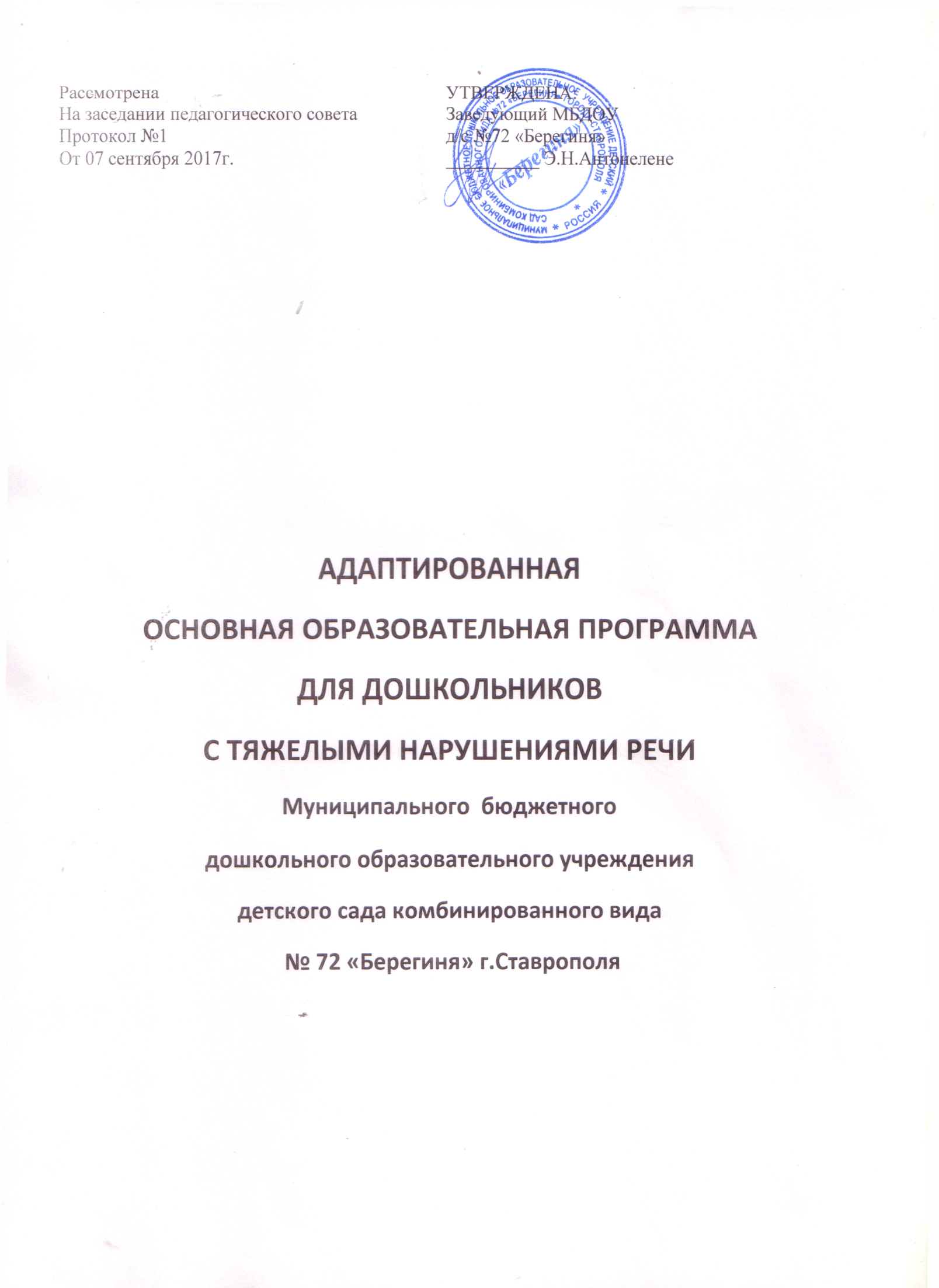 Целевой раздел1. Пояснительная записка адаптированной  образовательной программы дошкольного образования МБДОУ д/с №72 «Берегиня»Адаптированная образовательная программа МБДОУ  разработана в соответствии с:-  Федеральным законом от 29.12.2012  № 273-ФЗ  «Об образовании в Российской Федерации»;- Федеральным государственным образовательным стандартом дошкольного образования (Утвержден приказом Министерства образования и науки Российской Федерации от 17 октября . N 1155);- «Порядком организации и осуществления образовательной деятельности по основным общеобразовательным программам – образовательным программам дошкольного образования» (приказ Министерства образования и науки РФ от 30 августа 2013 года №1014); - Санитарно-эпидемиологическими требованиями к устройству, содержанию и организации режима работы  дошкольных образовательных организаций» (Утверждены постановлением Главного государственного санитарного врача Российской  от 15 мая 2013 года №26  «Об утверждении САНПИН» 2.4.3049-13)Содержание Адаптированной общеобразовательной программы МБДОУ  включает совокупность образовательных областей, которые обеспечивают разностороннее  развитие детей с учетом их возрастных и индивидуальных особенностей по основным направлениям – физическому, социально-личностному, познавательному, речевому и художественно-эстетическому.Объем учебного материала рассчитан в соответствии с возрастными физиологическими нормативами, что позволяет избежать переутомления и дезадаптации дошкольников. Для каждой возрастной группы предложено оптимальное сочетание самостоятельной, индивидуальной и совместной деятельности, сбалансированное чередование специально организованной и нерегламентированной образовательной деятельности; свободное время для игр и отдыха детей выделено и в первой, и во второй половинах дня.Основной формой работы во всех пяти образовательных областях Программы является игровая деятельность, основная форма деятельности дошкольников. Все коррекционно-развивающие индивидуальные, подгрупповые, групповые, интегрированные занятия в соответствии с Программой носят игровой характер, насыщены разнообразными играми и развивающими игровыми упражнениями и ни в коей мере не дублируют школьных форм обучения. 1.2 Цели и задачи адаптированной образовательной программы дошкольного образованияЦелью данной Программы является построение системы работы в группах  компенсирующей направленности для детей с тяжелыми нарушениями речи (общим недоразвитием речи) в возрасте с 3 до 7 лет, предусматривающей полную интеграцию действий всех специалистов дошкольной образовательной организации и родителей дошкольников. Комплексность педагогического воздействия направлена на выравнивание речевого и психофизического развития детей и обеспечение их всестороннего гармоничного развития, развития физических, духовно-нравственных, интеллектуальных и художественно-эстетических качеств дошкольников.Программа построена на принципе гуманно-личностного отношения к ребенку и позволяет обеспечить развивающее обучение дошкольников, формирование базовых основ культуры личности детей, всестороннее развитие интеллектуально-волевых качеств, дает возможность сформировать у детей все психические процессы.Одной из основных задач Программы является овладение детьми самостоятельной, связной, грамматически правильной речью и коммуникативными навыками, фонетической системой русского языка, элементами грамоты, что формирует психологическую готовность к обучению в школе и обеспечивает преемственность со следующей ступенью системы общего образования.Главная идея Программы заключается в реализации общеобразовательных задач дошкольного образования с привлечением синхронного выравнивания речевого и психического развития детей с общим недоразвитием речи, то есть одним из основных принципов 1.3 Принципы и подходы к реализации адаптированной образовательной программы Представляется целесообразным выделение нескольких групп принципов формирования программы:ПРИНЦИПЫ, СФОРМУЛИРОВАННЫЕ  НА ОСНОВЕ ТРЕБОВАНИЙ  ФГОС: принцип индивидуализации, учета возможностей, особенностей развития и потребностей каждого ребенка;принцип признания каждого ребенка полноправным участником образовательного процесса;принцип поддержки детской инициативы и формирования познавательных интересов каждого ребенка;принцип интеграции усилий специалистов;принцип конкретности и доступности учебного материала, соответствия требований, методов, приемов и условия образования индивидуальным и возрастным особенностям детей;принцип систематичности и взаимосвязи учебного материала;принцип постепенности подачи учебного материала;принцип концентрического наращивания информации в каждой из последующих возрастных групп во всех пяти образовательных областях.Выполнение коррекционных, развивающих и воспитательных задач, поставленных Программой, обеспечивается благодаря комплексному подходу и интеграции усилий специалистов педагогического и медицинского профилей и семей воспитанников.Реализация принципа интеграции способствует более высоким темпам общего и речевого развития детей, более полному раскрытию творческого потенциала каждого ребенка, возможностей и способностей, заложенных в детях природой, и предусматривает совместную работу учителя-логопеда, педагога-психолога, музыкального руководителя, воспитателя по физическому воспитанию, воспитателей и родителей дошкольников.Работой по образовательной области «Речевое развитие» руководит учитель-логопед, а другие специалисты подключаются к работе и планируют образовательную деятельность в соответствии с рекомендациями учителя-логопеда.В работе по образовательной области «Познавательное развитие» участвуют воспитатели, педагог-психолог, учитель-логопед. При этом педагог-психолог руководит работой по сенсорному развитию, развитию высших психических функций, становлению сознания, развитию воображения и творческой активности, совершенствованию эмоционально-волевой сферы, а воспитатели работают над развитием любознательности познавательной мотивации, формированием познавательных действий, первичных представлений о себе, других людях, объектах окружающего мира, о свойствах и отношениях объектов окружающего мира, о планете Земля как общем доме людей, об особенностях ее природы, многообразии стран и народов мира. Учитель-логопед подключается к этой деятельности и помогает воспитателям выбрать адекватные методы и приемы работы с учетом индивидуальных особенностей и возможностей каждого ребенка с ОНР и этапа коррекционной работы.Основными специалистами в области «Социально-коммуникативное развитие» выступают воспитатели и учитель-логопед при условии, что остальные специалисты и родители дошкольников подключаются к их работе. Решение задач этой области осуществляется в ходе режимных моментов, в игровой деятельности детей, во взаимодействии с родителями.образовательной области «Художественно-эстетическое развитие» принимают участие воспитатели, музыкальный руководитель и учитель-логопед, берущий на себя часть работы по подготовке занятий логопедической ритмикой.Работу в образовательных области «Физическое развитие»» осуществляет воспитатель по физическому воспитанию  при обязательном подключении всех остальных педагогов и родителей дошкольников.Таким образом, целостность Программы обеспечивается установлением связей между образовательными областями, интеграцией усилий специалистов и родителей дошкольников.группе компенсирующей направленности ДОО коррекционное направление работы является приоритетным, так как целью его является выравнивание речевого и психофизического развития детей. Все педагоги следят за речью детей и закрепляют речевые навыки, сформированные учителем-логопедом. Кроме того, все специалисты и родители дошкольников под руководством учителя-логопеда занимаются коррекционно-развивающей работой, участвуют в исправлении речевого нарушения и связанных с ним процессов.1.4. Значимые характеристики детей с тяжелыми нарушениями речиДошкольники с тяжелыми нарушениями речи (общим недоразвитием речи) — это дети с поражением центральной нервной системы, у которых стойкое речевое расстройство сочетается с различными особенностями психической деятельности.Общее недоразвитие речи рассматривается как системное нарушение речевой деятельности, сложные речевые расстройства, при которых у детей нарушено формирование всех компонентов речевой системы, касающихся и звуковой, и смысловой сторон, при нормальном слухе и сохранном интеллекте Речевая варьироваться проявлениями недостаточность при общем недоразвитии речи у дошкольников может от полного отсутствия речи до развернутой речи с выраженными лексико-грамматического и фонетико-фонематического недоразвитиянастоящее время выделяют четыре уровня речевого развития, отражающие состояние всех компонентов языковой системы у детей с общим недоразвитием речи При первом уровне речевого развития речевые средства ребенка ограничены, активный словарь практически не сформирован и состоит из звукоподражаний, звукокомплексов, лепетных слов. Высказывания сопровождаются жестами и мимикой. Характерна многозначность употребляемых слов, когда одни и те же лепетные слова используются для обозначения разных предметов, явлений, действий. Возможна замена названий предметов названиями действий и наоборот. В активной речи преобладают корневые слова, лишенные флексий. Пассивный словарь шире активного, но тоже крайне ограничен. Практически отсутствует понимание категории числа существительных и глаголов, времени, рода, падежа. Произношение звуков носит диффузный характер. Фонематическое развитие находится в зачаточном состоянии. Ограничена способность восприятия и воспроизведения слоговой структуры слова.При переходе ко второму уровню речевого развития речевая активность ребенка возрастает. Активный словарный запас расширяется за счет обиходной предметной и глагольной лексики. Возможно использование местоимений, союзов и иногда простых предлогов. В самостоятельных высказываниях ребенка уже есть простые нераспространенные предложения. При этом отмечаются грубые ошибки в употреблении грамматических конструкций, отсутствует согласование прилагательных с существительными, отмечается смешение падежных форм и т. д. Понимание обращенной речи значительно развивается, хотя пассивный словарный запас ограничен, не сформирован предметный и глагольный словарь, связанный с трудовыми действиями взрослых, растительным и животным миром. Отмечается незнание не только оттенков цветов, но и основных цветов. Типичны грубые нарушения слоговой структуры и звуконаполняемости слов. У детей выявляется недостаточность фонетической стороны речи (большое количество несформированных звуков).Третий уровень речевого развития характеризуется наличием развернутой фразовой речи с элементами лексико-грамматического и фонетико-фонематического недоразвития. Отмечаются попытки употребления даже предложений сложных конструкций. Лексика ребенка включает все части речи. При этом может наблюдаться неточное употребление лексических значений слов. Появляются первые навыки словообразования. Ребенок образует существительные и прилагательные с уменьшительными суффиксами, глаголы движения с приставками. Отмечаются трудности при образовании прилагательных от существительных. По-прежнему отмечаются множественные аграмматизмы. Ребенок может неправильно употреблять предлоги, допускает ошибки в согласовании прилагательных и числительных с существительными. Характерно недифференцированное произношение звуков, причем замены могут быть нестойкими. Недостатки произношения могут выражаться в искажении, замене или смешении звуков. Более устойчивым становится произношение слов сложной слоговой структуры. Ребенок может повторять трех- и четырехсложные слова вслед за взрослым, но искажает их в речевом потоке. Понимание речи приближается к норме, хотя отмечается недостаточное понимание значений слов, выраженных приставками и суффиксами.Четвертый уровень речевого развития (Филичева Т. Б.) характеризуется незначительными нарушениями компонентов языковой системы ребенка. Отмечается недостаточная дифференциация звуков: [т-т’-с-с’-ц], [р-р’-л-л’-j] и др. Характерны своеобразные нарушения слоговой структуры слов, проявляющиеся в неспособности ребенка удерживать в памяти фонематический образ слова при понимании его значения. Следствием этого является искажение звуконаполняемости слов в различных вариантах. Недостаточная внятность речи и нечеткая дикция оставляют впечатление «смазанности». Все это показатели не закончившегося процесса фонемообразования. Остаются стойкими ошибки при употреблении суффиксов (единичности, эмоционально-оттеночных, уменьшительно-ласкательных, увеличительных). Отмечаются трудности в образовании сложных слов. Кроме того, ребенок испытывает затруднения при планировании высказывания и отборе соответствующих языковых средств, что обуславливает своеобразие его связной речи. Особую трудность для этой категории детей представляют сложные предложения с разными придаточными.Дети с общим недоразвитием речи имеют по сравнению с возрастной нормой особенности развития сенсомоторных, высших психических функций, психической активности.1.5.Целевые ориентиры. Старший дошкольный возраст Главной идеей программы является реализация общеобразовательных задач дошкольного образования с привлечением синхронного выравнивания речевого и психического развития детей с общим недоразвитием речи. Результаты освоения программы представлены в виде целевых ориентиров. В соответствие с ФГОС ДО целевые ориентиры дошкольного образования определяются независимо от характера программы, форм ее реализации, особенностей развития детей. Целевые ориентиры не подлежат непосредственной оценке в виде педагогической и/или психологической диагностики и не могут сравниваться с реальными достижениями детей. Целевые ориентиры, представленные во ФГОС ДО, являются общими для всего образовательного пространства Российской Федерации. Целевые ориентиры данной программы базируются на ФГОС ДО и задачах данной программы. Целевые ориентиры даются для детей старшего дошкольного возраста (на этапе завершения дошкольного образования).целевым ориентирам дошкольного образования (на этапе завершения дошкольного образования) в соответствии с данной Программой относятся следующие социально-нормативные характеристики возможных достижений ребенка:• ребенок хорошо владеет устной речью, может выражать свои мысли и желания, проявляет инициативу в общении, умеет задавать вопросы, делать умозаключения, знает и умеет пересказывать сказки, рассказывать стихи, составлять рассказы по серии сюжетных картинок или по сюжетной картинке, творческие рассказы;него сформированы элементарные навыки звуко-слогового анализа слов, анализа предложений, что обеспечивает формирование предпосылок грамотности; у него сформирован грамматический строй речи, он владеет разными способами словообразования;• ребенок любознателен, склонен наблюдать, экспериментировать; он обладает начальными знаниями о себе, о природном и социальном мире, умеет обследовать предметы разными способами, подбирать группу предметов по заданному признаку, знает и различает основные и оттеночные цвета, плоские и объемные геометрические формы; у ребенка сформированы представления о профессиях, трудовых действиях; ребенок знаком с составом числа из единиц в пределах десяти, владеет навыками количественного и порядкового счета; у ребенка сформированы навыки ориентировки в пространстве, на плоскости, по простейшей схеме, плану; у ребенка есть представления о смене времен года и их очередности, смене частей суток и их очередности, очередности дней недели; у ребенка сформировано интеллектуальное мышление;• ребенок способен к принятию собственных решений с опорой на знания и умения в различных видах деятельности, ребенок умеет организовывать игровое взаимодействие, осваивать игровые способы действий, создавать проблемно-игровые ситуации, овладевать условностью игровых действий, заменять предметные действия действиями с предметами-заместителями, а затем и словом, отражать в игре окружающую действительность;•  ребенок  инициативен,  самостоятелен  в  различных  видах  деятельности,способен выбрать себе занятия и партнеров по совместной деятельности, у ребенка развиты коммуникативные навыки, эмоциональная отзывчивость на чувства окружающих людей, подражательность, творческое воображение;• ребенок активен, успешно взаимодействует со сверстниками и взрослыми; у ребенка сформировалось положительное отношение к самому себе, окружающим, к различным видам деятельности;• ребенок способен адекватно проявлять свои чувства, умеет радоваться успехам и сопереживать неудачам других, способен договариваться, старается разрешать конфликты;•  ребенок  обладает  чувством  собственного  достоинства,  чувством  веры  всебя;• ребенок обладает развитым воображением, которое реализует в разных видах деятельности;• ребенок умеет подчиняться правилам и социальным нормам, способен к волевым усилиям, знаком с принятыми нормами и правилами поведения и готов соответствовать им;• у ребенка развиты крупная и мелкая моторика, он подвижен и вынослив,владеет основными движениями, может контролировать свои движения, умеет управлять ими.Целевые ориентиры Программы выступают основаниями преемственности дошкольного и начального общего образования.1.6.Планируемые результаты как ориентиры  освоения  воспитанниками адаптированной образовательной программы  дошкольного образованияПланируемые результаты. Старший дошкольный возраст (с 5 до 6 лет)Речевое развитиеРебенок контактен, часто становится инициатором общения со сверстниками и взрослыми; эмоциональные реакции адекватны и устойчивы, ребенок эмоционально стабилен; пассивный словарь ребенка соответствует возрастной норме; ребенок может показать по просьбе взрослого несколько предметов или объектов, относящихся к одному понятию; показать на предложенных картинках названные взрослым действия; показать по картинкам предметы определенной геометрической формы, обладающие определенными свойствами; понимает различные формы словоизменения; понимает предложно-падежные конструкции с простыми предлогами, уменьшительно-ласкательные суффиксы существительных, дифференцирует формы единственного и множественного числа глаголов, глаголы с приставками; понимает смысл отельных предложений, хорошо понимает связную речь; без ошибок дифференцирует как оппозиционные звуки, не смешиваемые в произношении, так и смешиваемые в произношении; уровень развития экспрессивного словаря соответствует возрасту; ребенок безошибочно называет по картинкам предложенные предметы, части тела и предметов; обобщает предметы и объекты, изображенные на картинке; не допускаетошибок при назывании действий, изображенных на картинках; называет основные и оттеночные цвета, называет форму указанных предметов; уровень развития грамматического строя речи практически соответствует возрастной норме; ребенок правильно употребляет имена существительные в именительном падеже единственногомножественного числа, имена существительные в косвенных падежах; имена существительные множественного числа в родительном падеже; согласовывает прилагательные с существительными единственного числа; без ошибок употребляет предложно-падежные конструкции; согласовывает числительные 2 и 5 с существительными; образовывает существительные с уменьшительно-ласкательными суффиксами и названия детенышей животных; уровень развития связной речи практически соответствует возрастной норме; без помощи взрослого пересказывает небольшой текст с опорой на картинки, по предложенному или коллективно составленному плану; составляет описательный рассказ по данному или коллективно составленному плану; составляет рассказ по картине по данному или коллективно составленному плану; знает и умеет выразительно рассказывать стихи; не нарушает звуконаполняемость и слоговую структуру слов; объем дыхания достаточный, продолжительность выдоха нормальная, сила голоса и модуляция в норме. Темп и ритм речи, паузация нормальные. Ребенок употребляет основные виды интонации; ребенок без ошибок повторяет слоги с оппозиционными звуками, выделяет начальный ударный гласный из слов, у него сформированы навыки фонематического анализа и синтеза, слогового анализа слов, анализа простых предложений.Познавательное развитиеРебенок различает и соотносит основные и оттеночные цвета, различает предложенные геометрические формы; хорошо ориентируется в пространстве и в схеме собственного тела, показывает по просьбе взрослого предметы, которые находятся вверху, внизу, впереди, сзади, слева, справа); показывает правый глаз, левый глаз, правое ухо, левое ухо; без труда складывает картинку из 4—6 частей со всеми видами разреза; складывает из палочек предложенные изображения; ребенок знает названия плоских и объемных геометрических форм (круг, квадрат, треугольник, овал, прямоугольник, куб, шар, цилиндр, кирпичик, конус) , различает их и использует в деятельности; знает и различает основные и оттеночные цвета: красный, оранжевый, желтый, зеленый, голубой, синий, фиолетовый, коричневый, серый, белый, черный; различает параметры величины и владеет навыками сравнения предметов по величине; умеет проводить анализ объектов, называя целое, а потом вычленяя его части, детали; умеет соединять детали для создания постройки, владеет разными способами конструирования; хорошо ориентируется в пространстве и определяет положение предметов относительно себя; владеет навыками счета в пределах пяти; у ребенка сформированы обобщающие понятия: деревья, овощи, фрукты, цветы, животные, птицы, рыбы, насекомые, транспорт, игрушки, одежда, обувь, посуда, мебель; ребенок умеет обобщать предметы по определенным признакам и классифицировать их; умеет устанавливать некоторые причинно-следственные связи между явлениями природы; знает и соблюдает некоторые правила поведения в природе, знает, что нельзя разорять муравейники, доставать птенцов из гнезд, ломать ветки деревьев и т. п.Социально-коммуникативное развитиеРебенок принимает активное участие в коллективных играх, изменяет ролевое поведение в игре, проявляет инициативность в игровой деятельности, организует игры на бытовые и сказочные сюжеты; принимает участие в других видах совместной деятельности; умеет регулировать свое поведение на основе усвоенных норм и правил; положительно оценивает себя и свои возможности; владеет коммуникативными навыками, умеет здороваться, прощаться, благодарить, спрашивать разрешения,поздравлять с праздником, умет выразить свои чувства словами; знает свои имя и фамилию, имена и отчества родителей и других членов семьи, имена и отчества педагогов; знает, в какой стране и в каком населенном пункте он живет; с охотой выполняет поручения взрослых, помогает готовить материалы и оборудование для совместной деятельности, а потом помогает убирать их; убирает игровое оборудование, закончив игры; с удовольствием принимает участие в продуктивной трудовой деятельности; имеет представления о труде взрослых, названиях профессий, трудовых действиях представителей этих профессий, понимает значимость труда взрослых.Художественно-эстетическое развитиеРебенок знаком с произведениями различной тематики, эмоционально реагирует на прочитанное, высказывает свое отношение к нему, может оценить поступки героев, пересказывает произведения по данному плану, участвует в их драматизации, читает стихи; в рисовании может создавать образы знакомых предметов, передавая их характерные признаки; может создавать многофигурные композиции на бытовые и сказочные сюжеты; использует цвет для передачи эмоционального состояния; в лепке создает образы знакомых предметов или персонажей; в аппликации создает композиции из вырезанных форм; знаком с произведениями народного прикладного искусства, узнает их, эмоционально на них реагирует; умеет в движении передавать характер музыки, выразительно танцует, поет, участвует в музыкальных играх, может определить жанр музыкального произведения; без ошибок дифференцирует звучание нескольких игрушек, музыкальных инструментов, определяет направление звука, воспроизводит предложенные педагогом ритмы.Физическое развитиеОбщая и ручная моторика ребенка развиты в соответствии с возрастной нормой, все движения выполняются в полном объеме, нормальном темпе; координация движений не нарушена; ребенок ходит прямо, свободно, не опуская голову, может пробежать в медленном темпе 200 метров; может прыгнуть в длину с места на 60 сантиметров, отталкиваясь двумя ногами; умеет бросать мяч от груди, из-за головы и ловить его двумя руками; может ходить по гимнастической скамейке, удерживая равновесие; может лазать по гимнастической стенке верх и вниз; охотно выполняет гигиенические процедуры, знает, что нужно ежедневно гулять, делать зарядку; у ребенка сформированы навыки безопасного поведения дома, в детском саду, на улице, в транспорте; в мимической мускулатуре движения выполняются в полном объеме и точно, синкинезии отсутствуют ; артикуляционная моторика в норме, движения выполняются в полном объеме и точно; переключаемость в норме; синкинезии и тремор отсутствуют; саливация в норме.1.7. Педагогическая диагностика индивидуального развития ребенка дошкольного возраста с тяжелым нарушением речи (ОНР)Для проведения индивидуальной педагогической диагностики учителем-логопедом разработаны «Карта развития ребенка младшего дошкольного возраста я тяжелым нарушением речи (ОНР)», «Карта развития ребенка дошкольного возраста с тяжелым нарушением речи (ОНР) с 4 до 7 лет» и стимульный материал для проведения обследования.Другие специалисты группы компенсирующей направленности для детей с тяжелыми нарушениями речи используют для проведения индивидуальной педагогической диагностики комплект альбомов, разработанных Н. В. ВерещагинойДошкольный возраст (с 4 до 7 лет)Задачами углубленной педагогической диагностики индивидуального развития ребенка дошкольного возраста с тяжелым нарушением речи (общим недоразвитием речи) с 4 до 7 лет являются выявление особенностей общего и речевого развития детей: состояния компонентов речевой системы, соотношения развития различных компонентов речи, сопоставление уровня развития языковых средств с их активизацией (использованием в речевой деятельности). Диагностика проводится учителем-логопедом в течение сентября.Углубленное логопедическое обследование позволяет выявить не только негативную симптоматику в отношении общего и речевого развития ребенка, но и позитивные симптомы, компенсаторные возможности, зону ближайшего развития.Диагностика позволяет решать задачи развивающего обучения и адаптировать программу в соответствии с возможностями и способностями каждого ребенка.Речевая карта к Программе разработана для детей с общим недоразвитием речи с 5 до 7, что позволяет проследить динамику речевого развития ребенка на протяжении двух лет.Педагогическая диагностика индивидуального развития детей осуществляется так же воспитателями, музыкальным руководителем и инструктором физического воспитания в начале учебного года. Все педагоги заполняют диагностические альбомы.Карта развития ребенка дошкольного возраста с тяжелым нарушением речи (ОНР) с 4 до 7 летФамилия, имя ребенка	____________________________________________________Дата рождения _____________________________________________________________________Домашний адрес ___________________________________________________________________Домашний телефон _________________________________________________________________Откуда поступил ___________________________________________________________________Сведения о родителях:мать (фамилия, имя, отчество, возраст на момент родов______________________________________________________________________отец (фамилия, имя, отчество, возраст на момент рождения ребенка)______________________________________________________________________Национальный язык  ________________________________________________________________Двуязычие  _______________________________________________________________________Решением	ПМПК	от	протокол	№	__________	принят	в	логопедическую	группу	на	срокЗаключение ПМПК ______________________________________________________________Дата заполнения речевой карты	_______________________________________________Логопед	_______________________________________________________________Решением ПМПК от продлен срок пребывания в группе комбинированной/с диагнозом ______________________________________________________________________На срок _______________________________________________________________________Ответственный за продление _________________________________________________________Члены ПМПК__________________________________________________________________Решением ПМПК от продлен срок пребывания в логопедической группе с диагнозом______________________________________________________________На срок _______________________________________________________________________Ответственный за продление _________________________________________________________Члены ПМПК______________________________________________________________________Решением ПМПК от выпускается из логопедическойгруппы с (состояние речи) ___________________________________________________________(тип ДОУ, школы)______________________________________________________________________Ответственный за выпуск  ___________________________________________________________Члены ПМПК  _____________________________________________________________________Общий анамнезНеблагоприятные факторы развития______________________________________________________________Перенесенные заболевания:до года ____________________________________________________________после года  ______________________________________________________________________Ушибы, травмы головы  _____________________________________________________________Судороги при высокой температуре ___________________________________________________Раннее развитиеГолову держит с (в норме: с 1,5 мес.) __________________________________________________Сидит с (в норме: с 6 мес.) ___________________________________________________________Ползает с (в норме: с 6—7 мес.)	_____________________________Стоит с (в норме: с 10—11 мес.)  ______________________________________________________Ходит с (в норме: с 11—12 мес.) ______________________________________________________Узнает близких с (в норме: с 2,5—3 мес.)	________________________________________Первые зубы появились в (в норме: в 6—8 мес.) _________________________________________Количество зубов к году (в норме: 8 зубов) _____________________________________________Данные о нервно-психическом и соматическом состоянии (на основании медицинской карты)Педиатр  _______________________________________________________________________Невролог	___________________________________________________________Психоневролог	__________________________________________________________Оториноларинголог	__________________________________________________Офтальмолог ____________________________________________________________________Хирург  _____________________________________________________________Ортпед	______________________________________________________________Речевой анамнезГуление в (в норме: с 2-х мес.)	________________________________________________Лепет в (в норме: с 4—6 мес.) ________________________________________________________Первые слова (в норме: около года)  ___________________________________________________Первые фразы в (в норме: от 1,5 до 2-х лет)_____________________________________Прерывалось ли речевое развитие и по какой причине______________________________Использование жестов (замена речи, дополнение речи) ___________________________________Отношение членов семьи к речевому дефекту	_____________________________________Занимались ли с логопедом __________________________________________________________Результаты занятий с логопедом ______________________________________________________Исследование поведения и эмоциональной сферыОсобенности коммуникативной сферы (сразу вступает в контакт, избирательно, проявляет негативизм) ____________________________________________________________________________Адекватность эмоциональных реакций _______________________________________________Устойчивость эмоциональных реакций (наличие импульсивности или эмоциональная стабильность) ____________________________________________________________________________Исследование неречевых психических функцийИсследование слухового восприятия:дифференциация контрастного звучания нескольких игрушек (дудочки, колокольчика, пищалки,погремушки)  ____________________________________________________________________________определение направления звука  ___________________________________________________восприятие и воспроизведение ритма  _______________________________________________ 5 лет 6 летИсследование зрительного восприятия:различение цвета, умение соотносить цвета (показать по просьбе логопеда предметы заданного цвета, подобрать к чашкам соответствующие по цветублюдца, к шапочкам соответствующие по цвету шарфики),5 лет (красный, оранжевый, желтый, зеленый, голубой, синий, белый, розовый, черный) _______6 лет (красный, оранжевый, желтый, зеленый, голубой, синий, фиолетовый, розовый, коричневый, серый, белый, черный) _____________________________________________________________________восприятие формы (показать по просьбе логопеда заданные геометрические фигуры и формы)_5 лет (круг, квадрат, овал, треугольник, прямоугольник, шар, куб)	_________________________6 лет (круг, квадрат, овал, треугольник, прямоугольник, многоугольник, шар, куб, цилиндр)	___Исследование восприятия пространственных представлений, наглядно-действенного и наглядно-образного мышления:• ориентировка в пространстве5 лет (показать предметы, которые находятся вверху, внизу, впереди, сзади, слева, справа)	__6 лет (показать предметы, которые находятся вверху, внизу, впереди, сзади, слева, справа, слева внизу, справа вверху, слева вверху, справа внизу) _____________ориентировка в схеме собственного тела:5 лет (показать правый глаз, левый глаз, правое ухо, левое ухо) ____________________________6 лет (показать правой рукой левый глаз, левой рукой — правое ухо) _______________________складывание картинок из частей:5 лет (4—6 частей, вертикальный, горизонтальный и диагональный разрезы)	_______________6 лет (6—8 частей, вертикальный, горизонтальный, диагональный и фигурный разрезы) _______складывание фигур из палочек по образцу:5 лет («домик» и «елочка» из шести палочек, «лесенка» из семи палочек)__________________складывание фигур из палочек по памяти:6 лет («елочка» и «дерево» из шести палочек, «лодочка» и «лесенка» из семи палочек)  ________Анатомическое строение артикуляционного аппаратаГубы (толстые, тонкие, расщелина, шрамы)_____________________________________Зубы (редкие, кривые, мелкие, вне челюстной дуги, отсутствие зубов, двойной ряд зубов)  _____Прикус (прогнатия, прогения, открытый боковой, открытый передний, перекрестный) ____________________________________________________________________________Твердое небо (высокое узкое, готическое, плоское, расщелина, укороченное, субмукозная щель) __________________________________________________________Мягкое небо (отсутствие, укороченное, раздвоенное, отсутствие маленького язычка) ____________________________________________________________________Язык (массивный, маленький, короткий, длинный, «географический», гипертрофия корня языка)______________________________________________________________________Подъязычная связка (короткая, укороченная, нормальная, наличие спайки с тканями подъязычной области) ____________________________________________________________________________Исследование состояния моторной сферыСостояние общей моторики (объем выполнения движений, темп, активность, координация движений — заполняется после проведения тестовых упражнений)5 лет  _______________________________________________________________________6 лет	______________________________________________________________________выполнение упражнений:5 лет (попрыгать на двух ногах, на левой ноге, на правой ноге; прыгнуть в длину с места; потопать ногами  и  похлопать  руками  одновременно;  бросить  мяч  от  груди,  из-за  головы;  поймать  мяч; перепрыгнуть через небольшую мягкую игрушку) ______________________________________________ _______________________________________________________6 лет (попрыгать на двух ногах, на левой ноге, на правой ноге; прыгнуть в длину с места; потопать ногами и похлопать руками одновременно; бросить мяч от груди, из-за головы; подбросить и поймать мяч; влезть на гимнастическую стенку и слезть с нее)  _______________________________________________ ____________________________Состояние ручной моторики (объем движений, темп, способность к переключению, наличие леворукости или амбидекстрии — заполняется после тестовых упражнений)5 лет  ______________________________________________________________________6 лет  _______________________________________________________________________кинестетическая основа движений:5 лет (одновременно вытянуть указательный и средний пальцы правой руки, потом левой руки, обеих рук) ____________________________________________________________________________6 лет (одновременно вытянуть указательный палец и мизинец правой руки, потом левой руки, обеих рук; поместить указательный палец на средний и наоборот сначала на правой руке, потом — на левой) ____________________________________________________________________________кинетическая основа движений:5 лет (упражнение «Игра на рояле» ведущей рукой, проба «кулак-ребро-ладонь» ведущей рукой)6 лет (упражнение «Игра на рояле», проба «кулак-ребро-ладонь» правой рукой, левой рукой)	__навыки работы с карандашом:5 лет (умение рисовать прямые, ломаные, замкнутые линии, человека) ______________________6 лет (умение рисовать прямые, ломаные, замкнутые, волнистые линии, человека) ____________манипуляции с предметами:5 лет (умение застегивать и расстегивать пуговицы, завязывать и развязывать шнурки) ________6 лет (умение застегивать и расстегивать пуговицы, завязывать и развязывать шнурки, выполнять ножницами прямой разрез, косой разрез, вырезать круг из квадрата) _______________________________Состояние мимической мускулатуры (наличие  или  отсутствие  движений,точность выполнения, активность, мышечный тонус, темп, наличие синкинезий, замедленность движений глазных яблок — заполняется после проведения тестовых упражнений)5 лет____________________________________________________________________6 лет  _______________________________________________________________________выполнение упражнений:5 лет (закрыть правый глаз, левый глаз; поднять брови, нахмурить брови, надуть щеки, втянуть щеки, наморщить нос) _____________________________________________________________________6 лет (закрыть правый глаз, левый глаз; прищурить глаза, нахмурить брови, поднять брови, надуть правую щеку, левую щеку, втянуть правую щеку, левую щеку) ___________________________________наличие или отсутствие сглаженности носогубных складок5 лет  _______________________________________________________________________6 лет  _______________________________________________________________________Состояние артикуляционной моторики (наличие или отсутствие движений,тонус, объем, способность к переключению, замены, синкинезии, тремор, обильная саливация, отклонение кончика языка — заполняется после проведения тестовых упражнений — заполняется после проведения тестовых упражнений)5 лет  _______________________________________________________________________6 лет  _______________________________________________________________________движения нижней челюсти:5 лет (открыть и закрыть рот; открыть и закрыть рот, преодолевая сопротивление кулаков)____лет (открыть и закрыть рот; открыть и закрыть рот, преодолеваясопротивление кулаков; подвигать нижней челюстью вправо-влево) ________________________движения губ:5 лет (растянуть губы в «улыбку», вытянуть губы вперед «трубочкой», чередовать выполнение указанных упражнений) ____________________________________________________________________6 лет (растянуть губы в «улыбку», вытянуть губы вперед «трубочкой», чередовать выполнение указанных упражнений; поднять верхнюю губу, обнажив верхние зубы; опустить нижнюю губу, обнажив нижние зубы) ____________________________________________________________________________движения языка:5  лет  (показать  широкий  язычок  —  «лопату»,  показать  узкий  язычок  —  «жало»,  чередовать выполнение указанных упражнений, положить язычок сначала на верхнюю губу, потом — на нижнюю — «качели»; коснуться кончиком языка сначала левого уголка губ, потом — правого — «маятник») ______ ____________________________________________________________________________6 лет (показать широкий язычок — «лопату», показать узкий язычок — «жало», чередовать выполнение указанных упражнений, положить язычок сначала на верхнюю губу, потом — на нижнюю — «качели»; коснуться кончиком языка сначала левого уголка губ, потом — правого — «маятник»; облизать кончиком языка губы по кругу — «вкусное варенье») ___________________________________________движения мягкого неба (широко открыть рот и зевнуть):5 лет  _______________________________________________________________________6 лет  ______________________________________________________________________Исследование состояния импрессивной речиПассивный словарь:понимание существительных (показать на картинках по просьбе логопеда отдельные предметы, объекты, части предметов и объектов)5 лет  _______________________________________________________________________6 лет  _______________________________________________________________________умение обобщать (показать по просьбе логопеда несколько предметов или объектов, относящихся к одному понятию)5 лет (игрушки, одежда, обувь, посуда, мебель, овощи, фрукты, птицы) ______________6 лет (игрушки, одежда, обувь, посуда, мебель, овощи, фрукты, домашние птицы, дикие птицы, домашние животные, дикие звери, транспорт) _________________________________________________понимание действий (показать по предложенным картинкам)5 лет (птица летит, рыба плывет, слон идет, лягушка прыгает, змея ползет) __________________6 лет (строитель строит, уборщица убирает, продавец продает, покупатель покупает)	_________понимание признаков (показать по предложенным картинкам)5 лет (круглое печенье, квадратное печенье, треугольное печенье, овальное печенье; холодное мороженое, горячий чай; горькое лекарство, сладкое варенье) _________________________________лет (прямоугольная салфетка, многоугольная салфетка; молодой человек, старый человек; веселый мальчик, грустный мальчик; высокий дом, низкий дом) __________________________________Понимание различных форм словоизменения:дифференциация единственного и множественного числа существительных (показать по картинкам)лет (глаз— глаза, стул — стулья, лист — листья, окно — окна) ___________________________лет (рукав — рукава, пень — пни, гнездо — гнезда, перо — перья, ухо — уши) _____________• понимание предложно-падежных конструкций с предлогами5лет (в, на, у, под, за, по) ____________________________________________________________6лет (в, на, у, под, над, за, по, с, из, из-за, из-под)  _______________________________________понимание уменьшительно-ласкательных суффиксов существительных5лет (носок-носочек, чашка-чашечка, окно-окошечко)  ___________________________________6лет (нож-ножик, рукавица-рукавичка, одеяло-одеяльце) _________________________________дифференциация форм единственного и множественного числа глаголов (показать по предложенным картинкам)5 лет (птица летит — птицы летят, машина едет — машины едут) __________________________6 лет (мальчик читает — мальчики читают, девочка ест — девочки едят) ____________________дифференциация глаголов с различными приставками (показать по предложенным картинкам)5 лет (птица вылетает из клетки, птица влетает в клетку)_________________________________6 лет (мальчик переходит дорогу, мальчик перебегает дорогу, мальчик подбегает к дому) ______Понимание отдельных предложений и связной речи:понимание предложений (показать по предложенным картинкам)5 лет (Собака бежит за мальчиком. Мальчик бежит за собакой.)	_______________________6 лет (Бабочка сидит на цветке, который уже распустился. Бабочка сидит на цветке, который еще не распустился.) __________________________________________________________________________понимание текста5лет (сказка «Колобок»)  ____________________________________________________________6лет (сказка «Теремок»)  ____________________________________________________________Состояние фонематического восприятия:дифференциация оппозиционных звуков, не смешиваемых в произношении (показать по картинкам)5 летречка — редька  _______________________________________________________цвет — свет  __________________________________________________________челка — щелка  _______________________________________________________рейка — лейка ________________________________________________________6 летлук — люк  ___________________________________________________________марка — майка  _______________________________________________________ель — гель  ___________________________________________________________плач — плащ  _________________________________________________________Исследование экспрессивной речиХарактер экспрессивной речи:5 лет	________________________________________________________________6 лет	________________________________________________________________Активный словарь. Имена существительные:• назвать по 4—5 имен существительных по предложенным логопедом темамлетМебель:	_____________________________________________________________Овощи: ______________________________________________________________Фрукты:  _____________________________________________________________Птицы:  ______________________________________________________________летЯгоды:	______________________________________________________________Насекомые:	__________________________________________________________Животные: ___________________________________________________________Транспорт: ___________________________________________________________назвать части тела и части предметов (по картинкам)5 летНос __________ рукав __________Рот __________ воротник __________Шея __________ пуговица __________живот __________ кабина машины __________грудь __________ руль __________6 летЛокоть __________ манжета __________ладонь __________ петля для пуговицы __________затылок __________ фары __________висок __________ мотор __________назвать одним словом (обобщить) предметы и объекты, изображенные на картинке 5 летСтул, стол, шкаф ______________________________________________________Огурец, помидор, морковь ______________________________________________Яблоко, банан, апельсин  _______________________________________________Воробей, голубь, сова __________________________________________________6 летКлубника, смородина, черника  __________________________________________Муха, комар, бабочка __________________________________________________Кошка, собака, корова  _________________________________________________Самолет, автобус, машина ______________________________________________подобрать антонимы (слова «наоборот»)летДруг __________ добро __________Горе __________ горячий __________Легкий __________ длинный __________Давать __________ поднимать __________Глаголы:5 лет (ответить на вопросы логопеда):Как передвигаются птицы? (летают)	_____________________________________Как передвигаются рыбы? (плавают) _____________________________________Как передвигается змея? (ползает)  _______________________________________Как передвигается лягушка? (прыгает)	___________________________________Как передвигается человек? (ходит) ______________________________________Кошка мяукает. А собака что делает? (лает)  _______________________________как подает голос корова? (мычит) ______________________________________как подает голос петух? (кукарекает) ___________________________________6 лет (ответить на вопросы логопеда):Ворона каркает. А как подает голос кукушка? (кукует) ______________________как подает голос волк? (воет)  _________________________________________как подает голос лошадь? (ржет) _______________________________________как подает голос овца? (блеет)  ________________________________________Врач лечит. А что делает учитель? (учит)  _________________________________что делает продавец? (продает) ________________________________________что делает маляр? (красит) ____________________________________________что делает швея? (шьет) ______________________________________________Имена прилагательные:5 летКрасный _____________________________________________________________Оранжевый  __________________________________________________________Желтый  _____________________________________________________________Зеленый  _____________________________________________________________Голубой  _____________________________________________________________Синий _______________________________________________________________Белый _______________________________________________________________Черный ______________________________________________________________6 летКрасный _____________________________________________________________Оранжевый  __________________________________________________________Желтый  _____________________________________________________________Зеленый  _____________________________________________________________Голубой	_____________________________________________________________Синий _______________________________________________________________Фиолетовый __________________________________________________________Розовый  _____________________________________________________________Белый _______________________________________________________________Черный ______________________________________________________________Серый _______________________________________________________________Коричневый __________________________________________________________назвать форму (ответить на вопросы с опорой на картинки)5 летСолнце какое? (круглое)  _______________________________________________Печенье какое? (квадратное) ____________________________________________Косынка какая? (треугольная) ___________________________________________Огурец какой? (овальный) ______________________________________________6 летРуль какой? (круглый)  _________________________________________________Окно какое? (квадратное)  ______________________________________________Флажок какой? (треугольный) ___________________________________________Слива какая? (овальная) ________________________________________________Одеяло какое? (прямоугольное)  _________________________________________Состояние грамматического строя речи.употребление существительных в именительном падеже единственного и множественного числа (образовать по аналогии):Стол — столы Кот Дом Кукла Рука Окно 5 летРот — рты Лев Река Ухо Кольцо 6 лет Глаз — глаза Лист Стул Дерево Пень Воробейупотребление имен существительных в косвенных падежах:Кому мальчик дает мяч? (девочке) _______________________________________Что ты видишь на картинке? (машину)	___________________________________Чем рисует девочка? (карандашом)	______________________________________ком думает кошка? (о мышке) _________________________________________образование существительных множественного числа в родительном падеже (ответить на вопрос «Много чего?» по картинкам):5 лет Шаров Ключей Берез Ложек Окон 6 лет Карандашей Листьев Книг Вилок Ведерсогласование прилагательных с существительными единственного числа (назвать по картинкам): 5 лет Оранжевый апельсин Голубая бабочка Белое блюдце 6 лет Фиолетовый колокольчик Серая ворона Розовое платьеупотребление предложно-падежных конструкций (ответить на вопросы по картинкам):5 летГде сидит снегирь? (на дереве)  __________________________________________Где стоит машина? (в гараже) ___________________________________________У кого кукла? (у девочки)  ______________________________________________Где стоит коза? (за забором)  ____________________________________________Где едет машина? (по дороге) ___________________________________________6 летГде лежит мяч? (под столом) ____________________________________________Где летает бабочка? (над цветком) _______________________________________Откуда вылетает птичка? (из клетки) _____________________________________Откуда прыгает котенок? (с кресла) ______________________________________употребление числительных 2 и 5 с существительными (назвать по картинкам):лет Два мяча Пять мячей Две розы Пять роз Два окна Пять оконлетДва пняПять пнейДва воробьяПять воробьевДве шалиПять шалейДва ведраПять ведеробразование существительных с уменьшительно-ласкательными суффиксами (по картинкам):5 летЗабор — заборчик_____________________________________________Носок — носочек________________________________________________Лента — ленточка______________________________________________Окно — окошечко _____________________________________________6 летПалец — пальчик_______________________________________________Изба — избушка_____________________________________________Крыльцо — крылечко_________________________________________Кресло — креслице __________________________________________образование названий детенышей животных:5 летзайчихи ___________________________________________________волчицы___________________________________________________белки ______________________________________________________козы _______________________________________________________6 летмедведицы__________________________________________________бобрихи____________________________________________________барсучихи _________________________________________________собаки ______________________________________________________коровы _____________________________________________________• образование относительных прилагательных:6 летСтол из дерева (какой?) — Деревянный.Аквариум из стекла (какой?) ______________________________________Крыша из соломы (какая?) _____________________________________Стена из кирпича (какая?)________________________________________Шапка из меха (какая?)_________________________________________Носки из шерсти (какие?) Сапоги из резины (какие?) Крепость из снега (какая?)Лопатка из металла (какая?) Сок из яблок (какой?)• образование притяжательных прилагательных:6 летОчки бабушки (чьи?) — бабушкины Туфли мамы (чьи?)Усы кошки (чьи?) Хвост лисы (чей?) Берлога медведя (чья?) Гребень петуха (чей?)• образование приставочных глаголов (ответить на вопрос «Что делает мальчик?»по картинкам):летМальчик выходит из дома.Мальчик отходит от дома. ______________________________________________Мальчик подходит к магазину.  __________________________________________Мальчик переходит улицу.	_____________________________________________Мальчик обходит лужу.  ________________________________________________Мальчик входит в дом. _________________________________________________образование глаголов совершенного вида (составить предложения по картинкам):6 летДевочка строит домик.Девочка построила домик. ______________________________________________Мальчик красит вертолет.  ______________________________________________4. Состояние связной речи.Пересказ текста из нескольких предложений:5 лет• Пересказ текста из нескольких предложений:РыбалкаИлюша собрался на рыбалку. Он накопал червей, взял удочку и пошел к реке. СелИлюша на берегу и закинул удочку. Скоро ему попался лещ, а потом окунь. Мама сварила Илюше вкусную уху.Составление рассказа по серии картинок:6 летисследование фонетической стороны речи.Исследование звукослоговой структуры слов (повторить за логопедом с опорой на наглядность):5летСамолетСкворецФотографМикстураПарашютистПогремушкаСестренка развешивает простыни.универсаме продают продукты. ________________________________________Парашютисты готовятся к прыжку.  ______________________________________летТротуар	_____________________________________________________________Градусник	___________________________________________________________Фотоаппарат	_________________________________________________________Экскаватор ___________________________________________________________Виолончелист	________________________________________________________Регулировщик  ________________________________________________________Виолончелист укладывает инструмент в футляр. ________________________________________________________________________________________________Регулировщик руководит движением на перекрестке. ____________________________________________________________________________________________фотографа фотоаппарат со вспышкой. _______________________________________________________________________________________________________Состояние звукопроизношения (отсутствие, замены звуков, возможные искажения, назализованность ротовых и неназализованность носовых звуков):5 лет (изолированно, в словах, в предложениях)Гласные [а], [у], [о], [и], [э]	_____________________________________________Согласные [б], [п], [м], [б’], [п’], [м’]  _____________________________________[в], [ф], [в’], [ф’]	______________________________________________________[д], [т], [н], [д’], [т’], [н’] ___________________________________________________[г], [к], [х], [г’], [к’], [х’]	________________________________________________[й]  __________________________________________________________________[с], [з], [ц], [с’], [з’]  ____________________________________________________[ш], [ж] ______________________________________________________________[ч], [щ]	______________________________________________________________[л], [л’]  ______________________________________________________________[р], [р’]  ______________________________________________________________6 лет (изолированно, в словах, в предложениях)Гласные [а], [у], [о], [и], [э]	_____________________________________________Согласные [б], [п], [м], [б’], [п’], [м’]  _____________________________________[в], [ф], [в’], [ф’]	______________________________________________________[д], [т], [н], [д’], [т’], [н’] ___________________________________________________[г], [к], [х], [г’], [к’], [х’]	________________________________________________[й]  __________________________________________________________________[с], [з], [ц], [с’], [з’]  ____________________________________________________[ш], [ж] ______________________________________________________________[ч], [щ]	______________________________________________________________[л], [л’]  ______________________________________________________________[р], [р’]  ______________________________________________________________Состояние дыхательной и голосовой функций:тип физиологического дыхания (верхнеключичное, диафрагмальное, брюшное,смешанное)  ________________________________________________________________объем дыхания (достаточный, недостаточный)  ___________________________продолжительность речевого выдоха  ___________________________________сила голоса  ______________________________________________________________________________________________________________________________модуляция голоса   ___________________________________________________5 леттип физиологического дыхания (верхнеключичное, диафрагмальное, брюшное,смешанное)  ________________________________________________________________объем дыхания (достаточный, недостаточный)  ________________________________________________________________________________________________продолжительность речевого выдоха  ________________________________________________________________________________________________________сила голоса  ______________________________________________________________________________________________________________________________модуляция голоса   ________________________________________________________________________________________________________________________леттип физиологического дыхания (верхнеключичное, диафрагмальное, брюшное,смешанное)  ________________________________________________________________объем дыхания (достаточный, недостаточный)  ___________________________продолжительность речевого выдоха  ________________________________________________________________________________________________________сила голоса  _________________________________________________________модуляция голоса   ___________________________________________________Особенности динамической стороны речи.51леттемп (нормальный, ускоренный, замедленный)  ___________________________ритм (нормальный, дисритмия)  ________________________________________паузация (правильность расстановки пауз в речевом потоке) ________________употребление основных видов интонации  _______________________________леттемп (нормальный, ускоренный, замедленный)  ___________________________ритм (нормальный, дисритмия)  ________________________________________паузация (правильность расстановки пауз в речевом потоке) ________________употребление основных видов интонации  _______________________________Состояние фонематического восприятия, навыков фонематического анализа исинтеза.Повторение слогов с оппозиционными звуками:5лет ба-па-ба __________ па-ба-па ____да-та-да __________ та-да-та __________\а-ка-га __________ ка-га-ка __________за-са-за __________ са-за-са __________та-тя-та __________ тя-та-тя __________6лет са-ша-са __________ ша-са-ша _____жа-ша-жа __________ ша-жа-ша __________са-ца-са __________ ца-са-ца __________ча-тя-ча __________ тя-ча-тя __________ла-ля-ла __________ ля-ла-ля __________Выделение начального ударного из слов.лет Астра __________ арка __________Осень __________ озеро __________Улей __________ уши __________Иглы __________ искры __________Выделение конечного согласного из слов.лет Кот __________ суп ____Сом __________ лимон __________Мох __________ сок __________Выделение ___________ согласного из слов.летМост банка __________Пол тапки __________Дом нос __________Вода фартук __________Кот __________ год __________ хлеб __________Определение последовательности звуков в слове.летКот вата __________Дом дубы __________Определение количества звуков в словах.летБык вата __________Дом __________ банан __________Логопедическое заключение(5 лет)___________________________________________________________________________Логопед ___________Дата ___________ Зав. ГДОУ ___________Логопедическое заключение(6 лет)_________________________________________________________________________________________________________________________________________________________________________________________________________________________________Логопед ___________Дата ___________ Зав. ГДОУ ___________М. П.Методика проведения индивидуальной педагогической диагностикиСбор анамнестических данных. Отметить антенатальные, интранатальные и постнатальные повреждающие воздействия (генетические дефекты, резус-конфликты, действие микроорганизмов и вирусов, проникающей радиации, электромагнитных и других полей, острые и хронические и бытовые и производственные интоксикации, прием лекарственных препаратов, токсикозы беременных, сдавления, ушибы, употребление алкоголя и наркотиков; отсутствие или слабую выраженность родовых схваток, стимуляцию родовой деятельности, применение ручных родовспомогательных приемов, кесарево сечение, тугое обвитие пуповиной, большую или малую массу тела новорожденного, преждевременное рождение; нейроинфекции и травмы головного и спинного мозга, перенесенные в раннем возрасте заболевания).При изучении постнатального развития отметить характер грудного вскармливания (как ребенок взял грудь, как удерживал сосок, не было ли подтекания молока по уголку губ, пота над верхней губой при сосании, засыпания во время кормления, частых и обильных срыгиваний), особенности сна и бодрствования (чрезмерное двигательное возбуждение, сильный приступообразный, так называемый мозговой крик, особенности раннего развития ребенка (когда стал удерживать голову, самостоятельно сидеть, стоять, ходить, узнавать близких, когда появились первые зубы, сколько зубов было к году).По медицинской карте сделать заключение о соматическом состоянии ребенка (у каких специалистов стоит на учете, с каким диагнозом).При изучении характера речевого развития необходимо отметить время появления гуления, лепета, первых слов и первых фраз; отметить, прерывалось ли речевое развитие и по какой причине; использование жестов в качестве замены или дополнения речи; отношение окружающих к состоянию речи ребенка; занимался ли с логопедом, каковы результаты.Проведение обследования. Исследуя поведение и эмоциональную сферу ребенка, обязательно отметить особенности коммуникативной сферы: сразу ли и как легко он вступает в контакт, избирательность контактов, негативизм, уровень адекватности и устойчивости эмоциональных реакций.Исследование слухового восприятия проводится в процессе узнавания и различения контрастного звучания нескольких звучащих игрушек или детскихмузыкальных инструментов. Логопед показывает ребенку, например, колокольчик, маракасы, бубен, дудочку, называет их и показывает, как можно издавать звуки с помощью этих музыкальных инструментов, предлагает ребенку самому поиграть на них. Затем логопед закрывает музыкальные инструменты маленькой ширмой и производит за ней звуки. Ребенок узнает и называет музыкальные инструменты.Следующее задание позволяет выявить способность ребенка определять направление звука. Логопед предлагает ребенку встать лицом к стене, внимательно послушать и показывать рукой или сказать, откуда раздается звон уже знакомого ему колокольчика. После этого логопед двигается по кабинету с колокольчиком в руках, а ребенок показывает или говорит, где звенит колокольчик.Завершает исследование слухового восприятия отстукивание или прохлопывание ребенком разных ритмических рисунков вслед за логопедом.Исследование зрительного восприятия проводится в процессе узнавания и различения ребенком цветов. Четырехлетнему ребенку логопед предлагает подобрать блюдца такого же цвета к чашкам красного, желтого, зеленого, синего, белого и черного цветов. Если ребенок выполняет задание неуверенно, можно предложить ему попробовать свои силы в подборе шарфиков тех же цветов к шапочкам. Пятилетний ребенок подбирает блюдца к чашкам или шарфики к шапкам красного, оранжевого, желтого, зеленого, голубого, синего, белого, розового и черного цветов. Для шестилетнего ребенка можно усложнить задание, добавив предметы фиолетового, коричневого и серого цветов.Следующее задание позволяет выяснить, знает ли ребенок геометрические формы. Четырехлетний ребенок выбирает по просьбе логопеда из контейнера с разными геометрическими формами круг, квадрат, овал, треугольник, шар, куб. Пятилетнему ребенку логопед предлагает выбрать еще и прямоугольник, а шестилетнему — многоугольник и цилиндр.Исследование восприятия пространственных представлений начинается с выявления навыков ориентировки в пространстве. По просьбе логопеда четырехлетний ребенок показывает, какие предметы находятся вверху, внизу, впереди и сзади по отношению к нему. Пятилетний ребенок должен также показать предметы, которые находятся слева и справа от него. Задача шестилетнего ребенка еще сложнее. Он должен показать предметы слева внизу, справа внизу, слева вверху, справа вверху.Далее логопед проверяет умение ребенка ориентироваться в схеме собственного тела. Четырехлетнему ребенку предлагается последовательно показать правую руку, левую руку, правую ногу, левую ногу. Пятилетний ребенок должен так же показать правый глаз, левый глаз, правое ухо, левое ухо. Шестилетнему ребенку предлагается показать правой рукой левый глаз и левой рукой — правое ухо.Исследование зрительного восприятия, а также мышления продолжается в процессе составления ребенком разрезных картинок. Четырехлетний ребенок складывает последовательно картинки из двух, трех, четырех частей (вертикальный и горизонтальный разрезы), обязательно ориентируясь на картинку с целым изображением. Если ребенок не может сложить картинку из двух частей без помощи логопеда, то картинка из трех частей ему уже не предлагается и т. д. Пятилетнему ребенку можно предложить сложить картинки из 4 — 6 частей с разными видами разрезов. Опора на целое изображение обязательна. Задание так же усложняется постепенно по мере выполнения ребенком.Далее логопед предлагает ребенку сложить из палочек несколько фигур, ориентируясь на образец. Четырехлетний ребенок складывает из четырех палочек «стульчик» и «кроватку», из пяти палочек — «лесенку». Пятилетний — «домик» и «елочку» из шести палочек, «лесенку» из семи палочек, а шестилетний — «елочку» и «дерево» из шести палочек, «лодочку» и «лесенку» — из семи палочек.При исследовании состояния органов артикуляции логопед отмечает наличие аномалий в строении губ (тонкие, толстые; частичная или полная, односторонняя или двухсторонняя расщелина верхней губы), зубов (редкие, мелкие, крупные, кривые, вне челюстной дуги, отсутствие зубов, двойной ряд зубов), прикуса (прогнатия, прогения, открытый передний, открытый боковой односторонний или двусторонний, перекрестный), твердого неба (высокое, готическое, плоское, укороченное, расщелина сквозная односторонняя или двусторонняя, несквозная полная или неполная, субмукозная), мягкого неба (отсутствие, укорочение, отсутствие маленького язычка), наличие послеоперационных щелей, носовые полипы, аденоиды, искривление носовой перегородки; языка (массивный, маленький, короткий, длинный, «географический», гипертрофия корня языка), подъязычной связки (короткая, укороченная, наличие спайки с тканями подъязычной области).Исследуя состояние общей моторики, логопед предлагает четырехлетнему ребенку попрыгать на двух ногах без поддержки, прыгнуть в длину с места, потопать ногами и похлопать руками одновременно, бросить мяч от груди и поймать мяч. При чем, если восприятие речи ребенком затруднено, логопед показывает, что следует делать, и делает упражнения вместе с малышом. Пятилетнему ребенку логопед, кроме перечисленных упражнений, предлагает бросить мяч из-за головы, перепрыгнуть через мягкую игрушку, попрыгать на левой ноге и на правой ноге. Шестилетнему ребенку предлагается еще ряд заданий: подбросить и поймать мяч, влезть на гимнастическую стенку и слезть с нее. После этого педагог отмечает состояние общей моторики, объем выполняемых движений (полный или неполный), темп (нормальный, быстрый, медленный), активность (нормальная, заторможенность, расторможенность), проявление моторной неловкости.Исследование состояния ручной моторики четырехлетнего ребенка проводитсяв процессе выполнения заданий на определение кинестетической основы движений (сложить в колечко по очереди большой палец с каждым пальцем на правой руке, потом на левой руке), кинетической основы движений (по очереди загнуть и разогнуть пальцы сначала на правой руке, потом на левой; изменять положение кистей, одну сжимать в кулак, пальцы другой выпрямлять), проверки навыков работы с карандашом (умение держать карандаш, рисовать горизонтальные и вертикальные линии, кружки), манипуляций с предметами (расстегивание и застегивание пуговиц, складывание мелких игрушек в ведерко и поочередное их вынимание, перекладывание мелких игрушек из одной руки в другую). Если ребенок с трудом понимает обращенную речь, логопед сначала предлагает образец выполнения заданий, а потом делает их вместе с ребенком. Исследуя кинестетическую основу движений пятилетнего ребенка, логопед предлагает ему одновременно вытянуть указательный и средний пальцы на правой руке, потом на левой руке, затем на обеих руках. Для проверки кинетической основы движений ребенку предлагают изобразить «игру на рояле» и выполнить пробу «кулак — ребро — ладонь» ведущей рукой.Продолжает исследование состояния ручной моторики проверка навыков работы с карандашом (умение рисовать прямые, ломаные, замкнутые линии, человека). Ребенок выполняет задания по образцу вслед за логопедом. И наконец, логопед предлагает ребенку расстегнуть и застегнуть пуговицы на игрушке-застежке и зашнуровать шнурки на игрушке-шнуровке. Исследуя кинестетическую основу движений рук шестилетнего ребенка, логопед предлагает ему вытянуть указательный палец и мизинец на правой руке, потом на левой руке, затем на обеих руках; поместить указательный палец на средний и наоборот сначала на одной руке, потом на другой. Исследуя кинетическую основу движений, ребенку можно предложить выполнить упражнение «игра на рояле» обеими руками, а упражнение «ладонь — кулак — ребро» сначала правой, а потом левой рукой. Проверяя навыки работы с карандашом, логопед предлагает ребенку нарисовать по образцу прямые, ломаные, замкнутые, волнистые линии и человека. Для проверкинавыков манипуляции с предметами ребенку предлагается показать, как он расстегиваетзастегивает пуговицы, выполняет шнуровку и завязывает шнурки, выполняет ножницами прямой и косой разрезы, вырезает круги из квадрата.После этого отмечается объем выполняемых движений (полный или неполный), темп выполнения (нормальный, медленный, быстрый), способность к переключению движений.Исследование состояния мимической мускулатуры проводится при выполнении четырехлетним ребенком по подражанию логопеду следующих упражнений: закрыть правый глаз, левый глаз, поднять брови, нахмурить брови, наморщить брови, наморщить нос, надуть щеки. Пятилетнему ребенку предлагается по подражанию логопеду закрыть правый глаз, левый глаз, поднять брови, нахмурить брови, надуть щеки, втянуть щеки, наморщить нос. Шестилетний ребенок по подражанию логопеду закрывает правый глаз, левый глаз, прищуривает глаза, нахмуривает брови, поднимает брови. Надувает правую щеку, левую щеку, втягивает правую щеку, левую щеку. После этого отмечается наличие или отсутствие движений, объем выполняемых движений (полный или неполный), точность выполнения (точно, неточно), мышечный тонус (нормальный, повышенный, пониженный), сглаженность носогубных складок, замедленность движений глазных яблок.Исследуя  состояния  артикуляционной  моторики  четырехлетнего  ребенка,логопед предлагает ему выполнить по подражанию следующие упражнения: открыть и закрыть рот, растянуть губы в «улыбку», вытянуть губы «трубочкой», показать широкий, а потом узкий язычок, положить язык сначала на нижнюю губу, а потом на верхнюю, коснуться кончиком языка сначала правого уголка губ, а потом левого. Пятилетний ребенок по подражанию логопеду открывает и закрывает рот, преодолевая сопротивление кулаков, выполняет упражнения «улыбка» и «трубочка», «лопата» и «жало», чередуя их; выполняет упражнения «качели» и «маятник». Шестилетнему ребенку предлагается выполнить тот же набор упражнений и кроме того выполнить следующие упражнения: подвигать нижней челюстью вправо-влево, поднять верхнюю губу, опустить нижнюю губу, облизать кончиком языка губы по кругу.После этого отмечается наличие или отсутствие движений, объем выполняемых движений (полный или неполный), точность выполнения (точно, неточно), мышечный тонус (нормальный, повышенный, пониженный), темп выполнения (нормальный, быстрый, замедленный), наличие синкинезий, длительность удержания органов в заданном положении, способность к переключению с одного упражнения на другое, гиперкинезы, слюнотечение.Исследование импрессивной речи детей всех возрастных групп начинается с проверки понимания имен существительных. Для исследования используются листы с изображенными на них предметами по следующим лексическим темам: Игрушки», «Одежда», «Обувь», «Посуда», «Мебель», «Овощи», «Фрукты», «Домашние птицы», «Дикие птицы», «Домашние животные», «Дикие животные», «Транспорт». На каждом листе изображено по 6—8 предметов по одной из лексических тем. Четырехлетнему ребенку логопед предлагает показать на листах последовательно куклу, мишку, машинку, чашку, ложку, тарелку, кастрюлю, шапку, куртку, брюки, платье, туфли, тапки, ботинки, сапоги, руки и ноги куклы, глаза и уши мишки, колеса машинки. Пятилетний ребенок показывает все перечисленные предметы и кроме них яблоко, грушу, банан, морковь, огурец, помидор, стул, стол, кровать, спинку стула, сиденье стула, ножки стула. Шестилетний ребенок показывает еще и кошку, собаку, корову, медведя, лису, белку, автобус, трамвай, грузовик, хвост лисы, усы кошки, кузов и кабину грузовика.Затем логопед проверяет способность ребенку к обобщению. Четырехлетний ребенок должен «назвать одним словом» несколько игрушек, предметов обуви и одежды. Пятилетний ребенок демонстрирует понимание обобщающих понятий «Игрушки»,«Одежда», «Обувь», «Посуда», «Мебель», «Овощи», «Фрукты», а шестилетний — еще и «Домашние птицы», «Дикие птицы», «Домашние животные», «Дикие животные», «Транспорт», так же назвав «одним словом» предложенные картинки по перечисленным выше темам.Затем логопед исследует понимание ребенком глаголов. Четырехлетний ребенок показывает по просьбе логопеда на картинках-действиях, где девочка сидит, стоит, лежит, идет; где мальчик ест, пьет, читает, рисует. Пятилетний ребенок по просьбе логопеда показывает, кто летит, плывет, идет, прыгает, ползет. А шестилетний ребенок— кто строит, убирает, продает, покупает.Исследуя понимание ребенком прилагательных, логопед предлагает четырехлетнему ребенку показать на картинках, где большая чашка, а где маленькая; где красный шар, а где синий; где сладкая еда, а где кислая; где круглый торт, а где квадратный. Пятилетний ребенок показывает по просьбе логопеда сначала круглое печенье, потом квадратное, затем треугольное, и наконец, овальное; где на картинке сладкое, а где горькое. Шестилетний ребенок должен показать на картинках, где прямоугольная и многоугольная салфетки; молодой и старый человек; веселый и грустный мальчик; высокий и низкий дом.Затем логопед исследует понимание ребенком различных форм словоизменения. Четырехлетний ребенок по просьбе логопеда показывает, где: дом, дома, кот, коты, кукла, куклы, груша, груши, ведро, ведра. Пятилетний должен последовательно показать, где глаз, глаза, стул, стулья, лист, листья, окно, окна. А шестилетний ребенок— где рукав, рукава, пень, пни, гнездо, гнезда, перо, перья, ухо, уши.Далее логопед проверяет понимание ребенком предложно-падежных конструкций. Четырехлетний ребенок показывает, где мяч в ведерке, на ведерке, у ведерка. Пятилетний ребенок должен показать на картинке, где котенок в кресле, на кресле, у кресла, за креслом, ходит по креслу, сидит под креслом. Шестилетнему ребенку предлагается показать еще и, где котенок выглядывает из шкафа, из-за шкафа, из-под шкафа, прыгает со шкафа, качается (на шторе) над креслом.Проверяя понимание ребенком уменьшительных суффиксов, логопед предлагает четырехлетнему малышу последовательно показать стол, столик, машину, машинку, ведро, ведерко. Пятилетний ребенок должен последовательно показать по просьбе логопеда носок, носочек, чашку, чашечку, окно, окошечко. А шестилетний — нож, ножичек, рукавицу, рукавичку, одеяло, одеяльце.Исследуя возможность различения ребенком глаголов единственного и множественного числа, логопед предлагает четырехлетнему малышу последовательно показать, где: кошка сидит, кошки сидят, слон идет, слоны идут. Пятилетний ребенок последовательно показывает на картинках, где: птица летит, птицы летят, машина едет, машины едут. Шестилетний ребенок показывает, где: мальчик читает, мальчики читают, девочка ест, девочки едят. Проверяя, как четырехлетний ребенок различает глаголы с различными приставками, логопед предлагает ему последовательно показать на картинках девочку, которая наливает воду в чашку; девочку, которая выливает воду из чашки; девочку, которая поливает цветы. Пятилетний ребенок по просьбе логопеда показывает на картинках птицу, которая вылетает из клетки; птицу, которая влетает в клетку. Шестилетний ребенок должен показать мальчика, который переходит дорогу; мальчика, который перебегает дорогу; мальчика, который подбегает к дому.Продолжает исследование импрессивной речи проверка понимания ребенком отдельных предложений и содержания знакомой сказки. Четырехлетнему ребенку предлагается сначала показать картинку, на которой мальчик поздравляет девочку; а потом — картинку, на которой девочка поздравляет мальчика. Далее логопед выясняет, знакома ли ребенку сказка «Репка», и задает по ней ряд вопросов и заданий: «Что посадил дед? Покажи. Кто стал репку тянуть? Покажи. Кого позвал дед? Покажи. Кого позвала бабка? Покажи. Кого позвала внучка? Покажи. Кого позвала Жучка? Покажи.Кого позвала кошка? Покажи. Кто помог вытянуть репку? Покажи». Если ребенку не знакома сказка, логопед сначала должен рассказать ее с опорой на картинки, и только после этого предложить малышу ответить на вопросы.Пятилетний ребенок должен показать по просьбе логопеда сначала картинку, на которой собака бежит за мальчиком; а потом — картинку, на которой мальчик бежит за собакой. Затем логопед предлагает ребенку ряд вопросов и заданий по сказке «Колобок»: «Кто попросил бабку испечь колобок? Покажи. Куда бабка положила колобок? Покажи. Кого встретил колобок сначала? Покажи. Кого встретил колобок потом? Покажи. Кто съел колобка? Покажи».Шестилетний ребенок сначала по просьбе логопеда показывает на картинке бабочку, которая сидит на распустившемся цветке; потом — бабочку, которая сидит на еще не распустившемся цветке. Далее ребенок отвечает на ряд вопросов и выполняет ряд заданий по сказке «Теремок»: «Что стоит в поле? Покажи. Кто первым прибежал к теремку? Покажи. Кто потом поселился в теремке? Покажи по порядку. Кто сломал теремок? Покажи».Завершает исследование импрессивной речи проверка состояния фонематического восприятия. Логопед сначала проверяет способность ребенка различать оппозиционные звуки, не смешиваемые в произношении; потом — смешиваемые в произношении.Пятилетний ребенок должен показать последовательно следующие пары: мышка— мишка, почка — бочка, катушка — кадушка, корка — горка, речка — редька, цвет — свет, челка — щелка, рейка — лейка.Шестилетний ребенок по просьбе логопеда показывает такие пары: мышка — мошка, пашня — башня, сова — софа, крот — грот, лук — люк, марка — майка, ель — гель, плач — плащ.Исследование экспрессивной речи начинается с заключения о ее характере (однословная, фразовая, связная). Затем проводится исследование состояния лексики. Логопед предлагает четырехлетнему ребенку вспомнить и назвать несколько игрушек, предметов посуды, одежды, обуви. Пятилетний ребенок получает задание перечислить известные ему овощи, фрукты, птиц, мебель. Шестилетний ребенок вспоминает по просьбе логопеда названия ягод, насекомых, животных, транспорта. Затем логопед предлагает ребенку назвать по картинкам части тела и части некоторых предметов. Четырехлетнему ребенку предлагаются картинки, на которых изображены ноги, руки, голова, глаза, уши, спинка стула, сиденье стула, ножки стула, кузов машины, колеса машины. Пятилетний ребенок должен назвать на картинках нос, рот, шею, живот, грудь, рукав, воротник, пуговицу, кабину машины и руль. Шестилетний ребенок должен узнатьназвать по картинкам локоть, ладонь, затылок, висок, манжету, петлю для пуговицы, фары, мотор. Далее логопед проверяет способность ребенка к обобщению. Четырехлетний ребенок получает задание «назвать одним словом» изображения нескольких игрушек, одежды, обуви; пятилетний — мебели, овощей, фруктов, птиц; шестилетний — ягод, насекомых, животных, транспорта. Кроме того, шестилетнему ребенку логопед предлагает подобрать слова-антонимы (слова «наоборот») и образовать следующие пары: друг — враг, горе — радость, легкий — тяжелый, давать — брать, добро — зло, горячий — холодный, длинный — короткий, поднимать —опускать.Проверяя состояние глагольного словаря, логопед предлагает четырехлетнему ребенку перечислить, что делают те, кто изображен на картинках (Мальчик ест. Девочка спит. И т. п.). Пятилетний ребенок перечисляет, что делают животные на картинках (Птицы летают. Змея ползает. И т. п.). Шестилетний ребенок отвечает на вопрос логопеда, как подают голос разные животные. Для того чтобы облегчить выполнениезадания, логопед предлагает ребенку образец, а далее задает вопрос: «Ворона каркает. А что делает кукушка?». Кроме того, логопед предлагает шестилетнему ребенку вспомнить, какие трудовые действия совершают представители разных профессий. (Учитель учит. Маляр красит. И т. п.).Проверяя, умеет ли ребенок называть цвета, логопед предлагает ему рассмотреть таблицу, с нарисованными на ней разноцветными кружками. Четырехлетний ребенок называет по показу логопеда красный, желтый, синий, зеленый, белый и черный кружки; пятилетний — к тому же называет оранжевый и голубой кружки; шестилетний — фиолетовый, розовый, коричневый. Далее ребенок получает задание назвать форму предметов, изображенных на картинках. Логопед помогает ребенку вопросами: «Мяч какой по форме? Какой формы огурец? На какую фигуру похож платок? Если платок похож на квадрат, какой он формы?» и т. п. Четырехлетний ребенок образует по картинкам словосочетания: мяч круглый, платок квадратный. Пятилетний ребенок образует словосочетания: солнце круглое, печенье квадратное, косынка треугольная, огурец овальный. Шестилетнему ребенку нужно образовать следующие словосочетания: руль круглый, окно квадратное, флажок треугольный, слива овальная, одеяло прямоугольное.Исследовав состояние словаря, логопед переходит к исследованию грамматического строя речи. Начинается исследование с проверки способности ребенка образовывать форму множественного числа имен существительных. Логопед предлагает ребенку назвать пары картинок. Четырехлетний ребенок называет следующие пары: стол— столы, кот — коты, дом — дома, кукла — куклы, рука — руки, окно — окна. Пятилетнему ребенку предлагаются следующие пары: глаз — глаза, рот — рты, река — реки, ухо — уши, кольцо — кольца. Шестилетний ребенок называет по картинкам пары: лев — львы, лист — листья, стул — стулья, воробей — воробьи, дерево — деревья, пень— пни.Затем логопед проверяет, умеет ли ребенок образовывать форму имен существительных в косвенных падежах. Четырехлетний ребенок отвечает на вопросы логопеда по картинкам: «Что есть у мальчика? (Мяч). Чего нет у мальчика? (Мяча). Кому мальчик дает мяч? (Девочке). Что ты видишь на картинке? (Машину). Чем рисует девочка? (Карандашом). О ком думает кошка? (О мышке)». Пятилетний ребенок отвечает по картинкам на вопрос: «Много чего?» (шаров, ключей, берез, ложек, окон). Шестилетний ребенок отвечает на это же вопрос и образует слова: карандашей, листьев, книг, вилок, ведер.Следующим пунктом исследования грамматического строя речи является проверка способности ребенка согласовывать имена прилагательные с именами существительными единственного числа. Четырехлетний ребенок образует по картинкам следующие словосочетания: красный мяч, синяя шапка, желтое ведро. Пятилетний ребенок образует словосочетания: оранжевый апельсин, голубая бабочка, белое блюдце. Шестилетний ребенок образует словосочетания: фиолетовый колокольчик, серая ворона, розовое платье.Продолжает исследование грамматической стороны речи проверка способности использования ребенком простых предлогов. Четырехлетний ребенок отвечает на вопросы логопеда по картинкам: «Где стоит ваза? (На столе). Где лежат фрукты? (В корзине). «У кого мячик?» (У мальчика)». Пятилетнему ребенку предоставляется возможность ответить по картинкам на следующие вопросы: «Где сидит снегирь? (На дереве). Где стоит машина? (В гараже). У кого кукла? (У девочки). Где стоит коза? (За забором). Где едет машина? (По дороге)». Шестилетний ребенок отвечает на вопросы: «Где лежит мяч?» (Под столом). Где летает бабочка? (Над цветком. Откуда вылетает птичка? (Из клетки). Откуда прыгает котенок? (С кресла)».Проверяя способность ребенка согласовывать имена числительные с именами существительными, логопед предлагает ему сосчитать на картинках предметы и ответитьна вопрос: «Сколько?» Таким образом, четырехлетний ребенок образует словосочетания: «Два кота, пять котов, две машины, пять машин». Пятилетний ребенок образует словосочетания: «Два мяча, пять мячей, две розы, пять роз, два окна, пять окон». Шестилетний ребенок образует словосочетания: «Два пня, пять пней, два воробья, пять воробьев, две шали, пять шалей, два ведра, пять ведер».Способность ребенка пользоваться суффиксальным способом словообразования логопед проверяет, предложив ему назвать по картинкам большой и маленький предметы. При чем маленький предмет ребенок должен назвать «ласково». Если ребенок не сразу понимает задание, логопед может предложить ему образец: «Большая кукла, а маленькая куколка. Большой мяч, а маленький мячик». Четырехлетний ребенок образует по картинкам пары: «Стол — столик, сумка — сумочка, чашка — чашечка, ведро — ведерочко». Пятилетний ребенок образует следующие пары: «Забор — заборчик, носок— носочек, лента — ленточка, окно — окошечко». Шестилетнему ребенку необходимо образовать следующие пары: «Палец — пальчик, изба — избушка, крыльцо — крылечко, кресло — креслице». Далее ребенок образует названия детенышей животных. Это задание можно предложить выполнить без зрительной опоры по образцу: « У лосихи — лосенок. А у кошки кто? И т. п.» Четырехлетний ребенок образует названия детенышей животных, продолжая фразу, начатую логопедом: «У кошки — котенок. У лисы — лисенок. У утки — утенок. У слонихи — слоненок». Пятилетний ребенок аналогично выполняет задание, продолжая фразы, начатые логопедом: «У медведицы — медвежонок. У бобрихи — бобренок. У барсучихи — барсучонок. У собаки — щенок. У коровы — теленок».Шестилетнему ребенку предлагается еще несколько заданий. Он должен образовать относительные прилагательные по образцу, данному логопедом: «Стол из дерева деревянный. А аквариум из стекла какой? Крыша из соломы какая? Стена из кирпича какая? Шапка из меха какая? Носки из шерсти какие? Сапоги из резины какие? Крепость из снега какая? Лопатка из металла какая?»Далее логопед предлагает ему образовать притяжательные прилагательные: «Очки бабушки — бабушкины. А как сказать про сумку мамы? А про усы кошки? Про хвост лисы? Про берлогу медведя? Про гребень петуха?» Далее ребенок образует приставочные глаголы с опорой на картинки, отвечая на вопрос логопеда: «Что делает мальчик?» (Выходит из дома, отходит от дома, переходит улицу, обходит лужу, входит в дом). Завершает исследование грамматического строя речи проверка умения ребенка образовывать глаголы совершенного вида. Ребенок составляет предложения по картинке: «Девочка строит домик. Девочка построила домик. Мальчик красит вертолет. Мальчик покрасил самолет».Проверяя состояние связной речи, логопед предлагает четырехлетнему ребенку пересказать текст из нескольких предложений. Сначала логопед выразительно читает рассказ, не предупредив ребенка о последующем пересказе. Затем задает несколько вопросов по содержанию: «Кто жил у Кати? Катя любила котенка? Чем она поила котенка? Что любил делать котенок?» Затем он еще раз выразительно читает рассказ, предупредив ребенка о последующем пересказе. Далее логопед предлагает ребенку план рассказа: «Сначала ты расскажешь, кто жил у Кати. Потом ты расскажешь, как Катя относилась к котенку, чем она его поила. И наконец, ты расскажешь, что любил делать котенок».Аналогично проводится подготовка пятилетнего ребенка к пересказу рассказа «Рыбалка». Прочитав ребенку рассказ, логопед задает ему вопросы: «Куда собрался Илюша? Как он собирался? Что он сделал, когда пришел к реке? Кого он поймал сначала, а кого потом? Что сварила мама Илюше?» Далее логопед предлагает ребенку план пересказа: «Сначала ты расскажешь, куда собрался Илюша, и как он собирался. Потом расскажи, что он сделал, когда пришел к реке, кого поймал сначала, а кого потом. И наконец, расскажи, что сварила Илюше мама».Шестилетний ребенок получает задание составить рассказ по любой серии из трех-четырех картинок. Логопед предлагает ребенку рассмотреть картинки, разложить их по порядку, рассказать, что нарисовано на каждой картинке так, чтобы получился рассказ.Исследование фонетической стороны речи начинается с проверки возможности ребенка повторять с опорой на наглядность (предметные картинки) слова различной звукослоговой структуры. Четырехлетний ребенок повторяет за логопедом слова: кот, вода, стук, мост, спина, банка, фантик, ступенька. Пятилетний ребенок произносит слова: самолет, скворец, фотограф, микстура, парашютист, погремушка. Кроме того, логопед предлагает ребенку повторить несколько предложений: «Сестренка развешивает простыни. В универсаме продают продукты. Парашютисты готовятся к прыжку. Шестилетнему ребенку следует повторить за логопедом следующие слова: тротуар, градусник, фотоаппарат, экскаватор, виолончелист, регулировщик. Затем логопед просит его послушать и повторить следующие предложения: «Виолончелист укладывает инструмент в футляр. У фотографа фотоаппарат со вспышкой».Далее логопед исследует состояние звукопроизношения ребенка. Оно начинаетсяповторения ребенком последовательно звуков всех групп вслед за логопедом. Затем логопед проверяет состояние произношения звуков всех групп в словах и предложениях. Это исследование можно проводить со зрительной опорой, предложив ребенку называть картинки и составлять предложения по картинкам или называть картинки и повторять предложения вслед за логопедом.При исследовании дыхательной и голосовой функций отмечается тип физиологического дыхания (верхнеключичное, диафрагмальное, брюшное, смешанное), объем дыхания (достаточный, недостаточный), продолжительность речевого выдоха, силу голоса (нормальный, чрезмерно громкий, чрезмерно тихий, глухой голос), модуляцию голоса.При исследовании состояния просодических компонентов речи отмечаются характеристика темпа речи (нормальный, ускоренный, замедленный); ритма (нормальный, дисритмия); паузация (правильность расстановки пауз в речевом потоке), способность употребления основных видов интонации (повествовательной, вопросительной, восклицательной).Исследуя навыки фонематического восприятия, логопед проверяет способность ребенка отраженно повторять цепочки слогов с оппозиционными звуками. Четырехлетний ребенок повторяет за логопедом следующие пары слогов: ба-па, па-ба, га-ка, ка-га, да-та, та-да, ма-ба, ба-ма, ва-ка, ка-ва, ня-на, на-ня. Пятилетнему ребенку логопед предлагает повторить цепочки слогов: ба-па-ба, па-ба-па, да-та-да, та-да-та, га-ка-га, ка-га-ка, за-са-за, са-за-са, та-тя-та, тя-та-тя. Шестилетний ребенок повторяет вслед за логопедом следующие цепочки: са-ша-са, ша-са-ша, жа-ша-жа, ша-жа-ша, са-ца-са, ца-са-ца, ча-тя-ча, тя-ча-тя, ла-ля-ла, ля-ла-ля.Исследуя навыки фонематического анализа и синтеза, логопед предлагает пятилетнему ребенку выделить начальный ударный гласный звук из следующих слов: астра, арка, осень, озеро, улей, уши, иглы, искры. При чем логопед акцентированно произносит начальный ударный гласный звук в каждом из слов. Шестилетний ребенок по просьбе логопеда выделяет конечный согласный из следующих слов: кот, суп, сом, лимон, мох, сок. В этом случае логопед акцентирует внимание ребенка на конечных согласных. Аналогично проводится работа по выделению начальных ударных из слов: мост, банка, пол, тапки, дом, нос, вода, фартук, кот, год, хлеб. Кроме того, шестилетнему ребенку предлагается задание на определение количества звуков в следующих словах: бык, дом, вата, банан.уточненном логопедическом заключении определяется уровень сформированности речи ребенка в соответствии с психолого-логопедической классификацией: тяжелое нарушение речи (общее недоразвитие речи, I уровень речевогоразвития); тяжелое нарушение речи (общее недоразвитие речи, II уровень речевого развития); тяжелое нарушение речи (общее недоразвитие речи, III уровень речевого развития); тяжелое нарушение речи (общее недоразвитие речи, IV уровень речевого развития). Затем отражается специфика речевого нарушения в соответствии с этиопатогенетической классификацией (алалия, ринолалия, дизартрия и др.), указываются синдромы, выявленные невропатологом. И наконец, выписываются выводы из всех разделов речевой карты.II Содержательный раздел2.1. Содержание образовательных областей программы. Коррекционная, образовательная, игровая деятельностьСтарший дошкольный возраст (с 5 до 7 лет)РАЗВИТИЕ СЛОВАРЯУточнить и расширить запас представлений на основе наблюдения и осмысления предметов и явлений окружающей действительности, создать достаточный запас словарных образов.Обеспечить переход от накопленных представлений и пассивного речевого запаса к активному использованию речевых средств.Расширить объем правильно произносимых существительных — названий предметов, объектов, их частей по всем изучаемым лексическим темам.Учить группировать предметы по признакам их соотнесенности и на этой основе развивать понимание обобщающего значения слов, формировать доступные родовые и видовые обобщающие понятия.Расширить глагольный словарь на основе работы по усвоению понимания действий, выраженных приставочными глаголами; работы по усвоению понимания действий, выраженных личными и возвратными глаголами.Учить различать и выделять в словосочетаниях названия признаков предметов по их назначению и по вопросам какой? какая? какое?, обогащать активный словарь относительными прилагательными со значением соотнесенности с продуктами питания,растениями, материалами; притяжательными прилагательными, прилагательными с ласкательным значением.Учить сопоставлять предметы и явления и на этой основе обеспечить понимание и использование в речи слов-синонимов и слов-антонимов.Расширить понимание значения простых предлогов и активизировать их использование в речи.Обеспечить усвоение притяжательных местоимений, определительных местоимений, указательных наречий, количественных и порядковых числительных и их использование в экспрессивной речи.Закрепить понятие слово и умение оперировать им.ФОРМИРОВАНИЕ И СОВЕРШЕНСТВОВАНИЕГРАММАТИЧЕСКОГО СТРОЯ РЕЧИОбеспечить дальнейшее усвоение и использование в экспрессивной речи некоторых форм словоизменения: окончаний имен существительных в единственном и множественном числе в именительном падеже, в косвенных падежах без предлога и с простыми предлогами; окончаний глаголов настоящего времени, глаголов мужского и женского рода в прошедшем времени.Обеспечить практическое усвоение некоторых способов словообразования и на этой основе использование в экспрессивной речи существительных и прилагательных с уменьшительно-ласкательными суффиксами, существительных с суффиксами -онок,-енок, -ат,-ят, глаголов с различными приставками.Научить образовывать и использовать в экспрессивной речи относительные и притяжательные прилагательные.Совершенствовать навык согласования прилагательных и числительных с существительными в роде, числе, падеже.Совершенствовать умение составлять простые предложения по вопросам, по картинке и по демонстрации действия, распространять их однородными членами.Сформировать умение составлять простые предложения с противительными союзами, сложносочиненные и сложноподчиненные предложения.Сформировать понятие предложение и умение оперировать им, а также навык анализа простого двусоставного предложения из двух-трех слов (без предлога).РАЗВИТИЕ ФОНЕТИКО-ФОНЕМАТИЧЕСКОЙ СИСТЕМЫ ЯЗЫКА И НАВЫКОВ ЯЗЫКОВОГО АНАЛИЗАРазвитие просодической стороны речиФормировать правильное речевое дыхание и длительный ротовой выдох.Закрепить навык мягкого голосоведения.Воспитывать умеренный темп речи по подражанию педагогу и в упражнениях на координацию речи с движением.Развивать ритмичность речи, ее интонационную выразительность, модуляцию голоса.Коррекция произносительной стороны речиЗакрепить правильное произношение имеющихся звуков в игровой и свободной речевой деятельности.Активизировать движения речевого аппарата, готовить его к формированию звуков всех групп.Сформировать правильные уклады шипящих, аффрикат, йотированных и сонорных звуков, автоматизировать поставленные звуки в свободной речевой и игровой деятельности.Работа над слоговой структурой словаCовершенствовать умение различать на слух длинные и короткие слова. Учить запоминать и воспроизводить цепочки слогов со сменой ударения и интонации, цепочек слогов с разными согласными и одинаковыми гласными; цепочек слогов со стечением согласных.Обеспечить дальнейшее усвоение и использование в речи слов различной звукослоговой структуры.Сформировать навыки слогового анализа и синтеза слов, состоящих из двух слогов, одного слога, трех слогов.Закрепить понятие слог и умение оперировать им.Совершенствование фонематического восприятия, навыков звукового анализа и синтезаСовершенствовать умение различать на слух гласные звуки.Закрепить представления о гласных и согласных звуках, их отличительных признаках. Упражнять в различении на слух гласных и согласных звуков, в подборе слов на заданные гласные и согласные звуки.Формировать умение различать на слух согласные звуки, близкие по артикуляционным признакам в ряду звуков, слогов, слов, в предложениях, свободной игровой и речевой деятельности.Закреплять навык выделения заданных звуков из ряда звуков, гласных из начала слова, согласных из конца и начала слова.Совершенствовать навык анализа и синтеза открытых и закрытых слогов, слов из трех-пяти звуков (в случае, когда написание слова не расходится с его произношением).Формировать навык различения согласных звуков по признакам: глухой — звонкий, твердый — мягкий.Закрепить понятия звук, гласный звук, согласный звук.Сформировать понятия звонкий согласный звук, глухой согласный звук, мягкий согласный звук, твердый согласный звук.ОБУЧЕНИЕ ЭЛЕМЕНТАМ ГРАМОТЫ (НЕОБЯЗАТЕЛЬНЫЙ РАЗДЕЛ)Закрепить понятие буквы и представление о том, чем звук отличается от буквы.Познакомить с буквами Б, Д, Г, Ф, В, Х, Ы, С, З, Ш, Ж, Э.Совершенствовать навыки составления букв из палочек, выкладывания из шнурочка и мозаики, лепки из пластилина, «рисования» по тонкому слою манки и в воздухе. Учить узнавать «зашумленные» изображения пройденных букв; пройденные буквы, изображенные с недостающими элементами; находить знакомые буквы в ряду правильно и зеркально изображенных букв.Закрепить навык чтения слогов с пройденными буквами.Сформировать навыки осознанного чтения слов и предложений с пройденными буквами.Познакомить с некоторыми правилами правописания (раздельное написание словпредложении, употребление прописной буквы в начале предложения и в именах собственных, точка в конце предложения, написание жи-ши с буквой И).РАЗВИТИЕ СВЯЗНОЙ РЕЧИ И РЕЧЕВОГО ОБЩЕНИЯВоспитывать активное произвольное внимание к речи, совершенствовать умение вслушиваться в обращенную речь, понимать ее содержание, слышать ошибки в чужой и своей речи.Совершенствовать умение отвечать на вопросы кратко и полно, задавать вопросы, вести диалог, выслушивать друг друга до конца.Учить составлять рассказы-описания, а затем и загадки-описания о предметах и объектах по образцу, предложенному плану; связно рассказывать о содержании серии сюжетных картинок и сюжетной картины по предложенному педагогом или коллективно составленному плану.Совершенствовать навык пересказа хорошо знакомых сказок и коротких текстов. Совершенствовать умение «оречевлять» игровую ситуацию и на этой основеразвивать коммуникативную функцию речи.Старший дошкольный возраст (с 6 до 7 лет)РАЗВИТИЕ СЛОВАРЯРасширять, уточнять и активизировать словарь на основе систематизации и обобщения знаний об окружающем.Учить практическому овладению существительными с уменьшительными и увеличительными суффиксами, существительными суффиксами единичности; существительными, образованными от глаголов.Обогащать экспрессивную речь сложными словами, неизменяемыми словами, словами-антонимами и словами-синонимами.Расширять представления о переносном значении и многозначности слов. Учить использовать слова в переносном значении, многозначные слова.Обогащать экспрессивную речь прилагательными с уменьшительными суффиксами, относительными и притяжательными прилагательными; прилагательными, обозначающими моральные качества людей.Способствовать дальнейшему овладению приставочными глаголами, глаголами с оттенками значений.Способствовать практическому овладению всеми простыми и основными сложными предлогами.Обогащать экспрессивную речь за счет имен числительных, местоименных форм, наречий, причастий.Закрепить понятие слово и умение оперировать им.СОВЕРШЕНСТВОВАНИЕ ГРАММАТИЧЕСКОГО СТРОЯ РЕЧИСовершенствовать умение употреблять имена существительные единственного и множественного числа в именительном падеже и в косвенных падежах как в беспредложных конструкциях, так и в конструкциях с предлогами.Совершенствовать умение образовывать и использовать имена существительные и имена прилагательные с уменьшительными суффиксами.Формировать умение образовывать и использовать имена существительные с увеличительными суффиксами и суффиксами единичности.Закрепить умение согласовывать прилагательные и числительные с существительными в роде, числе и падеже; подбирать однородные определения ксуществительным.Сформировать умение образовывать и использовать в активной речи сравнительную степень имен прилагательных.Закрепить умение образовывать и использовать возвратные глаголы, глаголы в разных временных формах, в том числе в форме будущего простого и будущего сложного времени.Совершенствовать навыки составления простых предложений по вопросам, по демонстрации действия, по картине; распространения простых предложений однородными членами.Совершенствовать навыки составления и использования сложносочиненных предложений с противопоставлением и сложноподчиненных предложений с придаточными времени, следствия, причины.Закрепить навыки анализа простых двусоставных распространенных предложений без предлогов. Сформировать навыки анализа предложений с простыми предлогами и навыки составления графических схем таких предложений.Закрепить знание некоторых правил правописания, с которыми дети были ознакомлены в предыдущей группе.РАЗВИТИЕ ФОНЕТИКО-ФОНЕМАТИЧЕСКОЙ СИСТЕМЫ ЯЗЫКАИ НАВЫКОВ ЯЗЫКОВОГО АНАЛИЗА И СИНТЕЗАРазвитие просодической стороны речиПродолжить работу по развитию речевого дыхания, формированию правильной голосоподачи и плавности речи. Учить соблюдать голосовой режим, не допускать форсирования голоса, крика.Учить детей произвольно изменять силу голоса: говорить тише, громче, умеренно громко, тихо, шепотом.Развивать тембровую окраску голоса, совершенствовать умение изменять высоту тона в играх.Учить говорить в спокойном темпе.Продолжать  работу  над  четкостью  дикции,  интонационной  выразительностьюречи.Коррекция произносительной стороны речиАктивизировать и совершенствовать движения речевого аппарата.Уточнить произношение звуков [j], [ц], [ч], [щ] в слогах, словах, предложениях, небольших текстах, в игровой и свободной речевой деятельности.Завершить автоматизацию правильного произношения звуков всех групп в свободной речевой деятельности.Работа над слоговой структурой слова, формирование навыков слогового анализа и синтезаПродолжить работу над трехсложными словами со стечением согласныхзакрытыми слогами (абрикос, апельсин) и введением их в предложения. Работать над односложными словами со стечением согласных в началеконце слов (слон, мост) и над двусложными словами с двумя стечениями согласных (планка) и введением их в предложения.Работать над трех-, четырех-, и пятисложными словами со сложной звукослоговой структурой (динозавр, градусник, перекресток, температура) ивведением их в предложения.Закрепить навыки слогового анализа и синтеза слов, состоящих из одного, двух, трех слогов.Совершенствование фонематических представлений, навыков звукового анализа и синтезаЗакрепить представления о гласных и согласных звуках, их отличительных признаках. Упражнять в различении гласных и согласных звуков, в подборе слов на заданные гласные и согласные звуки.Закрепить представления о твердости-мягкости, глухости-звонкости согласных звуков. Упражнять в дифференциации согласных звуков по акустическим признакам и по месту образования.Познакомить с новыми звуками [j], [ц], [ч], [щ], [л], [л’], [р], [р’]. Сформировать умение выделять эти звуки на фоне слова, подбирать слова с этими звуками.Совершенствовать навыки звукового анализа и синтеза слов из трех-пяти звуков.ОБУЧЕНИЕ ГРАМОТЕПознакомить с буквами Й, Е, Ё, Ю, Я, Ц, Ч, Щ, Л, Р, Ь, Ъ. Сформировать умение правильно называть буквы русского алфавита. Развивать навыки выкладывания букв из палочек, кубиков, мозаики; «печатания»; лепки их из пластилина.Закрепить умение трансформировать буквы, различать правильно и неправильно напечатанные буквы, «допечатывать» незаконченные буквы.Совершенствовать навык осознанного чтения слов, предложений, небольших текстов.Закрепить знание уже известных детям правил правописания.Познакомить детей с некоторыми правилами правописания (написание ча-ща с буквой А, чу-щу с буквой У).Научить разгадывать ребусы, решать кроссворды, читать изографы.РАЗВИТИЕ СВЯЗНОЙ РЕЧИ И РЕЧЕВОГО ОБЩЕНИЯРазвивать стремление обсуждать увиденное, рассказывать о переживаниях, впечатлениях.Стимулировать развитие и формирование не только познавательного интереса, но и познавательного общения.Совершенствовать навыки ведения диалога, умение задавать вопросы, отвечать на них полно или кратко.Закреплять умение составлять описательные рассказы и загадки-описания о предметах и объектах по заданному плану и самостоятельно составленному плану.Совершенствовать навыки пересказа знакомых сказок и небольших рассказов. Сформировать навык пересказа небольших рассказов с изменением времени действия или лица рассказчика.Совершенствовать навык составления рассказов по серии картин и по картине, в том числе с описанием событий, предшествующих изображенному или последующих за изображенным событием.Совершенствование фонематических представлений, навыков звукового анализа и синтезаЗакрепить представления о гласных и согласных звуках, их отличительных признаках. Упражнять в различении гласных и согласных звуков, в подборе слов на заданные гласные и согласные звуки.Закрепить представления о твердости-мягкости, глухости-звонкости согласных звуков. Упражнять в дифференциации согласных звуков по акустическим признакам и по месту образования.Познакомить с новыми звуками [j], [ц], [ч], [щ], [л], [л’], [р], [р’]. Сформировать умение выделять эти звуки на фоне слова, подбирать слова с этими звуками.Совершенствовать навыки звукового анализа и синтеза слов из трех-пяти звуков.ОБУЧЕНИЕ ГРАМОТЕПознакомить с буквами Й, Е, Ё, Ю, Я, Ц, Ч, Щ, Л, Р, Ь, Ъ. Сформировать умение правильно называть буквы русского алфавита. Развивать навыки выкладывания букв из палочек, кубиков, мозаики; «печатания»; лепки их из пластилина.Закрепить умение трансформировать буквы, различать правильно и неправильно напечатанные буквы, «допечатывать» незаконченные буквы.Совершенствовать навык осознанного чтения слов, предложений, небольших текстов.Закрепить знание уже известных детям правил правописания.Познакомить детей с некоторыми правилами правописания (написание ча-ща с буквой А, чу-щу с буквой У).Научить разгадывать ребусы, решать кроссворды, читать изографы.РАЗВИТИЕ СВЯЗНОЙ РЕЧИ И РЕЧЕВОГО ОБЩЕНИЯРазвивать стремление обсуждать увиденное, рассказывать о переживаниях, впечатлениях.Стимулировать развитие и формирование не только познавательного интереса, но и познавательного общения.Совершенствовать навыки ведения диалога, умение задавать вопросы, отвечать на них полно или кратко.Закреплять умение составлять описательные рассказы и загадки-описания о предметах и объектах по заданному плану и самостоятельно составленному плану.Совершенствовать навыки пересказа знакомых сказок и небольших рассказов. Сформировать навык пересказа небольших рассказов с изменением временидействия или лица рассказчика.Совершенствовать навык составления рассказов по серии картин и по картине, в том числе с описанием событий, предшествующих изображенному или последующих за изображенным событием.2.2.2. Образовательная область «Познавательное развитие»Старший дошкольный возраст (с 5 до 6 лет)СЕНСОРНОЕ РАЗВИТИЕСовершенствовать умение обследовать предметы разными способами.Развивать глазомер в специальных упражнениях и играх.Учить воспринимать предметы, их свойства; сравнивать предметы; подбирать группу предметов по заданному признаку.Развивать цветовосприятие и цветоразличение, умение различать цвета по насыщенности; учить называть оттенки цветов. Сформировать представление о расположении цветов в радуге.Продолжать знакомить с геометрическими формами и фигурами; учить использовать в качестве эталонов при сравнении предметов плоскостные и объемные фигуры.РАЗВИТИЕ ПСИХИЧЕСКИХ ФУНКЦИЙРазвивать слуховое внимание и память при восприятии неречевых звуков. Учить различать звучание нескольких игрушек или детских музыкальных инструментов, предметов-заместителей; громкие и тихие, высокие и низкие звуки.Развивать зрительное внимание и память в работе с разрезными картинками (4—8 частей, все виды разрезов) и пазлами по всем изучаемым лексическим темам.Продолжать развивать мышление в упражнениях на группировку и классификацию предметов по одному или нескольким признакам (цвету, форме, размеру, материалу).Развивать воображение и на этой основе формировать творческие способности.ФОРМИРОВАНИЕ ЦЕЛОСТНОЙ КАРТИНЫ МИРА.ПОЗНАВАТЕЛЬНО-ИССЛЕДОВАТЕЛЬСКАЯ ДЕЯТЕЛЬНОСТЬРасширять представления о родной стране как многонациональном государстве, государственных праздниках, родном городе и его достопримечательностях.Формировать представление о Российской армии и профессиях военных, о почетной обязанности защищать Родину.Совершенствовать умение ориентироваться в детском саду и на участке детского сада. Закрепить и расширить представления о профессиях работников детского сада.Формировать представление о родословной своей семьи. Привлекать к подготовке семейных праздников. Приобщать к участию в совместных с родителями занятиях, вечерах досуга, праздниках.Расширять представления о предметах ближайшего окружения, их назначении, деталях и частях, из которых они состоят; материалах, из которых они сделаны. Учить самостоятельно характеризовать свойства и качества предметов, определять цвет, величину, форму.Расширять представления о профессиях, трудовых действиях взрослых. Формировать представления об инструментах, орудиях труда, нужных представителям разных профессий; о бытовой технике.Учить сравнивать и классифицировать предметы по разным признакам. Формировать первичные экологические знания. Учить детей наблюдать сезонныеизменения в природе и устанавливать причинно-следственные связи между природными явлениями. Углублять представления о растениях и животных. Расширять представления об обитателях уголка природы и уходе за ними. Воспитывать ответственность за них.Систематизировать знания о временах года и частях суток.Формировать первичные представления о космосе, звездах, планетах.РАЗВИТИЕ МАТЕМАТИЧЕСКИХ ПРЕДСТАВЛЕНИЙФормировать навыки количественного и порядкового счета в пределах 10 с участием слухового, зрительного и двигательного анализаторов. Закрепить в речи количественные и порядковые числительные, ответы на вопросы Сколько всего? Который по счету? Совершенствовать навык отсчитывания предметов из большего количества в пределах 10.Учить сравнивать рядом стоящие числа (со зрительной опорой). Совершенствовать навык сравнения групп множеств и их уравнивания разнымиспособами.Познакомить с составом числа из единиц в пределах 5.Формировать представление о том, что предмет можно делить на равные части, что целое больше части. Учить называть части, сравнивать целое и часть.Формировать представление о том, что результат счета не зависит от расположения предметов и направления счета.Формировать навык сравнения двух предметов по величине (высоте, ширине, длине) с помощью условной меры; определять величину предмета на глаз, пользоваться сравнительными прилагательными (выше, ниже, шире, уже, длиннее, короче). Совершенствовать навык раскладывания предметов в возрастающем и убывающем порядке в пределах 10.Учить измерять объем условными мерками.Совершенствовать умение узнавать и различать плоские и объемные геометрические фигуры (круг, овал, квадрат, прямоугольник, треугольник, шар, куб, цилиндр), узнавать их форму в предметах ближайшего окружения.Формировать представление о четырехугольнике; о квадрате и прямоугольнике как его разновидностях.Совершенствовать навыки ориентировки в пространстве и на плоскости. Формировать навыки ориентировки по простейшей схеме, плану. Учить понимать и обозначать в речи положение одного предмета по отношению к другому.Закрепить представления о смене времен года и их очередности, о смене частей суток и их очередности. Сформировать представление о таком временном отрезке, как неделя, об очередности дней недели.Старший дошкольный возраст (с 6 до 7 лет)СЕНСОРНОЕ РАЗВИТИЕРазвивать органы чувств (слух, зрение, обоняние, осязание, вкус). Совершенствовать умение воспринимать предметы и явления окружающей действительности посредством всех органов чувств, выделять в процессе восприятия свойства и качества, существенные детали и на этой основе сравнивать предметы.Закрепить знание основных цветов и оттенков, обогатить представления о них.РАЗВИТИЕ ПСИХИЧЕСКИХ ФУНКЦИЙПродолжать развивать все виды восприятия, учить воспринимать и учитывать при сравнении предметов признаки, воспринимаемые всеми органами чувств.Совершенствовать, характер и содержание способов обследования предметов, способность обобщать.Развивать все виды внимания, память, стимулировать развитие творческого воображения, исключать стереотипность мышления.ФОРМИРОВАНИЕ ЦЕЛОСТНОЙ КАРТИНЫ МИРА.ПОЗНАВАТЕЛЬНО-ИССЛЕДОВАТЕЛЬСКАЯ ДЕЯТЕЛЬНОСТЬРасширить и обобщить представления об окружающем предметном мире, о свойствах и качествах материалов, из которых сделаны предметы; о процессе производства предметов. Воспитывать уважение к людям труда и результатам их деятельности.Обобщить знания о членах семьи, профессиях родителей, бабушек и дедушек. Сформировать умение называть свое имя и отчество, имена и отчества родителей, бабушек и дедушек; свою дату рождения, домашний адрес и телефон.Расширить и обобщить представления о школе, об учебе. Сформировать интерес к учебе, желания учиться в школе.Расширить представления о бытовой технике; о технических приспособлениях, орудиях труда и инструментах, используемых представителями разных профессий.Углубить представления о транспорте, видах транспорта, труде людей на транспорте.Углубить знание основ безопасности жизнедеятельности. Закрепить знание правил техники безопасности, правил дорожного движения и навык соблюдения правил поведения на улице.Познакомить с адресом детского сада, научить находить детский сад и свой дом на плане (схеме) микрорайона. Закрепить навыки ориентировки в помещении детского сада и на участке. Научить пользоваться планом детского сада и участка.Сформировать представление о школе и школьной жизни. Вызвать стремление учиться в школе.Расширить, углубить и систематизировать представления о родном городе и его достопримечательностях. Вызвать чувство гордости за свой родной город.Сформировать представление о Москве, как столице России; о Российской Федерации, как о Родине, многонациональном государстве. Приобщать к истокам народной культуры. Воспитывать чувство любви к Родине и интерес к событиям, происходящим в ней. Расширить представления о государственных праздниках. Учить находить Россию на глобусе и карте.Углубить и систематизировать элементарные знания о космосе, звездах, планетах, освоении космоса людьми, полетах наших соотечественников в космос.Углублять знания о Российской армии, защитниках Родины. Воспитывать уважение к ним.Систематизировать знания о смене времен года, сезонных изменениях в природе;жизнедеятельности растений и животных. Воспитывать любовь и бережное отношение ко всему живому. Познакомить с растениями и животными, занесенными в Красную книгу. Закладывать основы экологических знаний, экологической культуры, экологического поведения.РАЗВИТИЕ МАТЕМАТИЧЕСКИХ ПРЕДСТАВЛЕНИЙКоличество и счет. Уточнить и расширить представления о количественных отношениях в натуральном ряду чисел в пределах 10. Совершенствовать навыки количественного и порядкового счета в прямом и обратном порядке. Упражнять в счете предметов в разных направлениях. Познакомить с цифрами от 0 до 9. Ввести в речь термин соседние числа. Закрепить навык называния последующего и предыдущего чисел. Научить увеличивать и уменьшать каждое число на 1. Сформировать умение раскладывать число на два меньших. Упражнять в решении и придумывании задач, головоломок. При решении задач учить пользоваться математическими знаками: «+», «– », «=».Познакомить с монетами достоинством 1, 5, 10, 50 копеек, 1 рубль, 5 рублей.Величина. Упражнять в измерениях с помощью условной меры и сравнении предметов по длине, ширине, высоте, толщине, в классификации и объединении их в множество по трем — четырем признакам.Совершенствовать навык измерения объема жидких и сыпучих тел с помощью условной меры. Развивать глазомер.Совершенствовать навык деления целого на 2, 4, 8 равных частей, правильно называть части целого; понимать, что часть меньше целого, а целое больше части.Форма. Cовершенствовать навыки распознавания и преобразования геометрических фигур, воссоздания их по представлению, описанию. Закрепить в речи названия геометрических фигур: квадрат, прямоугольник, треугольник, круг, овал; названия объемных геометрических форм: куб, шар, цилиндр. Сформировать представление о многоугольнике. Научить делить квадрат и круг на равные части.Ориентировка в пространстве. Совершенствовать навыки ориентировки на плоскости и в пространстве. Учить активно использовать слова: вверху, внизу, слева, справа, выше, ниже, левее, правее.Сформировать умение создавать простейшие чертежи, планы, схемы. Ориентировка во времени. Уточнить и расширить представления о временныхотношениях. Ввести в активный словарь слова: месяц, неделя. Совершенствовать умение называть дни недели и месяцы года. Закрепить представления об отношениях во времени (минута — час, неделя — месяц, месяц — год). Учить определять время по часам. Развивать чувство времени Сформировать умение устанавливать возрастные различия между людьми.2.2.3. Образовательная область «Социально-коммуникативное развитие»Старший дошкольный возраст (с 5 до 6 лет)ФОРМИРОВАНИЕ ОБЩЕПРИНЯТЫХ НОРМ ПОВЕДЕНИЯПриобщать детей к моральным ценностям человечества. Формировать нравственное сознание и нравственное поведение через создание воспитывающих ситуаций. Продолжать знакомить с принятыми нормами и правилами поведения, формами и способами общения.Воспитывать честность, скромность, отзывчивость, способность сочувствовать и сопереживать, заботиться о других, помогать слабым и маленьким, защищать их.Учить быть требовательным к себе и окружающим.Прививать такие качества, как коллективизм, человеколюбие, трудолюбие.Формировать представления о правах и обязанностях ребенка.ФОРМИРОВАНИЕ ГЕНДЕРНЫХ И ГРАЖДАНСКИХ ЧУВСТВПродолжать формирование Я-образа.Воспитывать у мальчиков внимательное отношение к девочкам. Воспитывать в девочках скромность, умение заботиться об окружающих. Воспитывать любовь к родному городу, малой родине, родной стране, чувствопатриотизма.РАЗВИТИЕ ИГРОВОЙ И ТЕАТРАЛИЗОВАННОЙ ДЕЯТЕЛЬНОСТИНасыщать игрой всю жизнь детей в детском саду.Учить детей самостоятельно организовывать игровое взаимодействие, осваивать игровые способы действий, создавать проблемно-игровые ситуации, овладевать условностью игровых действий, заменять предметные действия действиями с предметами-заместителями, а затем и словом, отражать в игре окружающую действительность.Развивать в игре коммуникативные навыки, эмоциональную отзывчивость на чувства окружающих людей, подражательность, творческое воображение, активность, инициативность, самостоятельность. Учить справедливо оценивать свои поступки и поступки товарищей.Подвижные игрыУчить детей овладевать основами двигательной и гигиенической культуры. Обеспечивать необходимый уровень двигательной активности. Совершенствовать навыки ориентировки в пространстве. Учить организовывать игры-соревнования, игры-эстафеты, участвовать в них, соблюдать правила. Способствовать развитию жизненной активности, настойчивости, произвольности поведения, организованности, чувства справедливости.Настольно-печатные дидактические игрыСовершенствовать навыки игры в настольно-печатные дидактические игры (парные картинки, лото, домино, игры-«ходилки», головоломки), учить устанавливать и соблюдать правила в игре. Обогащать в игре знания и представления об окружающем мире. Развивать интеллектуальное мышление, формировать навыки абстрактных представлений. Развивать дружелюбие и дисциплинированность.Сюжетно-ролевая играОбогащать и расширять социальный опыт детей. Совершенствовать способы взаимодействия в игре со сверстниками. Развивать коммуникативные навыки на основе общих игровых интересов. Учить самостоятельно организовывать сюжетно-ролевую игру, устанавливать и соблюдать правила, распределять роли, прогнозировать ролевые действия и ролевое поведение, согласовывать свои действия с действиями других участников игры. Учить расширять игровой сюжет путем объединения нескольких сюжетных линий. Развивать эмоции, воспитывать гуманные чувства к окружающим.Театрализованные игрыРазвивать умение инсценировать стихи, песенки, разыгрывать сценки по знакомым сказкам. Совершенствовать творческие способности, исполнительские навыки, умение взаимодействовать с другими персонажами. Воспитывать артистизм, эстетические чувства, развивать эмоции, воображение, фантазию, умение перевоплощаться, духовный потенциал.СОВМЕСТНАЯ ТРУДОВАЯ ДЕЯТЕЛЬНОСТЬРасширять представления детей о труде взрослых и его общественном значении, прививать интерес к труду взрослых. Знакомить с профессиями взрослых в разных сфе-рах деятельности, их трудовыми действиями, результатами деятельности.Прививать желание выполнять трудовые поручения, проявлять при этом творче-ство, инициативу, ответственность. Учить доводить дело до конца, бережно относиться к объектам трудовой деятельности, материалам и инструментам.Совершенствовать навыки самообслуживания.Прививать желание участвовать в хозяйственно-бытовой деятельности, наводить порядок в группе и на участке, выполнять обязанности дежурных по столовой, на занятиях, в уголке природы.Развивать желание заниматься ручным трудом, ремонтировать вместе со взрослыми книги, игры, игрушки; изготавливать поделки из природного материала; делать игрушки для сюжетно-ролевых игр.ФОРМИРОВАНИЕ ОСНОВ БЕЗОПАСНОСТИ В БЫТУ, СОЦИУМЕ, ПРИРОДЕ. ФОРМИРОВАНИЕ ПРЕДПОСЫЛОК ЭКОЛОГИЧЕСКОГО СОЗНАНИЯУчить детей соблюдать технику безопасности в быту, дома и в детском саду, на улицах города, в скверах и парках, в общественных местах, за городом, в лесу, вблизи водоемов.Совершенствовать знание правил дорожного движения, продолжать знакомить с некоторыми дорожными знаками (Дети. Пешеходный переход. Подземный пешеходный переход. Остановка общественного транспорта. Велосипедная дорожка).Продолжать знакомить детей с работой специального транспорта. Познакомить с работой службы МЧС.Закрепить правила поведения с незнакомыми людьми.Закрепить знание каждым ребенком своего домашнего адреса, телефона, фамилии, имени и отчества родителей.Расширять представления о способах взаимодействия с растениями и животными. Закреплять представления о том, что общаться с животными необходимо так, чтобы не причинять вреда ни им, ни себе.Старший дошкольный возраст (с 6 до 7 лет)ФОРМИРОВАНИЕ НАВЫКОВ ВЗАИМООТНОШЕНИЙ С ОКРУЖАЮЩИМИФормировать систему устойчивых отношений к окружающему миру и самомусебе.Упражнять детей в нравственных действиях, используя положительные примеры, побуждающие детей к хорошим поступкам.Воспитывать доброжелательное отношение к окружающим, проявляющееся в любви, заботе, внимательности, сопереживании, деликатности. Развивать дружеское отношение к сверстникам, уважительное отношение к старшим.Воспитывать искренность и правдивость.Формировать мотивацию, значимое, заинтересованное отношение к школьному обучению.ФОРМИРОВАНИЕ ГЕНДЕРНЫХ И ГРАЖДАНСКИХ ЧУВСТВПродолжать работу по половой дифференциации; воспитанию детей, обладающих всеми преимуществами, данными природой каждому из полов. Учить мальчиков и девочек уважать себя, ценить свою половую принадлежность.Формировать чувство любви к родному городу, к России, привязанности к родной земле, преданность Отечеству, своему народу. Приобщение детей к славянской народной культуре. Воспитание на самобытной культуре русского народа.РАЗВИТИЕ ИГРОВОЙ И ТЕАТРАЛИЗОВАННОЙ ДЕЯТЕЛЬНОСТИПодвижные игрыСовершенствовать умение самостоятельно организовывать подвижные игры и игры с элементами соревнования, устанавливать правила и следовать им, справедливо оценивать результаты.Развивать навыки ориентировки в пространстве, координацию движений, подвижность, ловкость.Настольно-печатные дидактические игрыСовершенствовать навыки игры в настольно-печатные игры, проявлять самостоятельность в организации игр, установлении правил, разрешении споров, оценке результатов.Развивать концентрацию внимания, наблюдательность, память, интеллектуальное мышление.Сюжетно-ролевая играСовершенствовать умение организовывать сюжетно-ролевую игру, устанавливатьсознательно соблюдать установленные правила, творчески выполнять роли в ходе игры, организовывать взаимодействие с другими участниками игры, самостоятельно выбирать атрибуты, необходимые для проведения игры.Театрализованные игрыРазвивать духовный потенциал, мотивацию успешности, умение перевоплощаться, импровизировать в играх-драматизациях и театрализованных представлениях по русским народным сказкам «Теремок», «Царевна-лягушка», «Кот, петух и лиса».СОВМЕСТНАЯ ТРУДОВАЯ ДЕЯТЕЛЬНОСТЬВоспитывать трудолюбие, готовность к преодолению трудностей, дисциплинированность, самостоятельность и инициативность, стремление выполнять поручения как можно лучше.Формировать умение работать в коллективе.Расширять  представления о  труде взрослых,  профессиях,  трудовых действиях.Воспитывать бережное отношение к результатам чужого труда, отрицательное.ФОРМИРОВАНИЕ ОСНОВ БЕЗОПАСНОСТИ В БЫТУ, СОЦИУМЕ, В ПРИРОДЕ. ФОРМИРОВАНИЕ ОСНОВ ЭКОЛОГИЧЕСКОГО СОЗНАНИЯЗакреплять навыки безопасного повеления дома, в детском саду, на прогулочной площадке, на улице, в транспорте, в природной среде.Закреплять правила поведения с незнакомыми людьми. Закрепить знание каждым ребенком домашнего адреса, телефона, имен, отчеств, фамилии родителей.Расширять и закреплять знание правил дорожного движения.Формировать навыки безопасного обращения с бытовыми электроприборами. Расширять представления о способах безопасного взаимодействия с растениями иживотными.2.2.4. Образовательная область «Художественно-эстетическое развитие»Старший дошкольный возраст (с 5 до 6 лет)ВОСПРИЯТИЕ ХУДОЖЕСТВЕННОЙ ЛИТЕРАТУРЫ8Развивать интерес к художественной литературе, навык слушания художественных произведений, формировать эмоциональное отношение к прочитанному, к поступкам героев; учить высказывать свое отношение к прочитанному.Знакомить с жанровыми особенностями сказок, рассказов, стихотворений.Учить выразительно читать стихи, участвовать в инсценировках.Формировать интерес к художественному оформлению книг, совершенствовать навык рассматривания иллюстраций. Учить сравнивать иллюстрации разных художников к одному произведению.Создавать условия для развития способностей и талантов, заложенных природой.Способствовать выражению эмоциональных проявлений.КОНСТРУКТИВНО-МОДЕЛЬНАЯ ДЕЯТЕЛЬНОСТЬСовершенствовать конструктивный праксис в работе с разрезными картинками (4—12 частей со всеми видами разрезов), пазлами, кубиками с картинками по всем изучаемым лексическим темам.Развивать конструктивный праксис и тонкую пальцевую моторику в работе с дидактическими игрушками, играми, в пальчиковой гимнастике.Совершенствовать навыки сооружения построек по образцу, схеме, описанию — из разнообразных по форме и величине деталей (кубиков, брусков, цилиндров, конусов, пластин), выделять и называть части построек, определять их назначение и пространственное расположение, заменять одни детали другими.Формировать навык коллективного сооружения построек в соответствии с общим замыслом.Совершенствовать навыки работы с бумагой, учить складывать лист бумаги вчетверо, создавать объемные фигуры (корзинка, кубик, лодочка), работать по готовой выкройке.Продолжать учить выполнять поделки из природного материала.ИЗОБРАЗИТЕЛЬНАЯ ДЕЯТЕЛЬНОСТЬРисованиеСовершенствовать изобразительные навыки, умение передавать в рисунке образы предметов и явлений окружающей действительности на основе собственных наблюдений.Учить передавать пространственное расположение предметов и явлений на листе бумаги, движение фигур и объектов.Совершенствовать композиционные умения.Способствовать дальнейшему овладению разными способами рисования различными изобразительными материалами: гуашью, акварелью, цветными карандашами, цветными мелками, пастелью, угольным карандашом.Развивать чувство цвета, знакомить с новыми цветами и цветовыми оттенками, учить смешивать краски для получения новых цветов и оттенков. Учить передавать оттенки цвета при работе карандашом, изменяя нажим.Продолжать знакомить с народным декоративно-прикладным искусством (Полхов-Майдан, Городец, Гжель) и развивать декоративное творчество.Расширять и углублять представления о разных видах и жанрах изобразительного искусства: графике, живописи.АппликацияСовершенствовать навыки работы с ножницами, учить разрезать бумагу на полоски, вырезать круги из квадратов, овалы из прямоугольников; преобразовывать одни фигуры в другие (квадраты и прямоугольники — в полоски и т. п.).Учить создавать изображения предметов, декоративные и сюжетные композиции из геометрических фигур.ЛепкаПродолжать развивать интерес к лепке, закреплять навыки аккуратной лепки, совершенствовать навыки лепки предметов и объектов (пластическим, конструктивнымкомбинированным способами) с натуры и по представлению из различных материалов (глина, пластилин, соленое тесто), передавая при этом характерные особенности и соблюдая пропорции. Формировать умение лепить мелкие детали. Совершенствовать умение украшать поделки рисунком с помощью стеки.Учить создавать сюжетные композиции, объединяя фигуры и предметы в небольшие группы, предавать движения животных и людей.Знакомить детей с особенностями декоративной лепки, учить лепить людей, животных, птиц по типу народных игрушек.МУЗЫКАЛЬНОЕ РАЗВИТИЕРазвивать эмоциональную отзывчивость на музыку, прививать интерес и любовьк ней.Формировать музыкальную культуру, знакомя с народной, классической и совре-менной музыкой; с жизнью и творчеством известных композиторов.Продолжать развивать музыкальные способности, навыки пения и движения под музыку, игры на детских музыкальных инструментах.СлушаниеУчить различать жанры музыкальных произведений (песня, танец, марш), узнавать музыкальные произведения по вступлению, фрагменту мелодии.Учить различать звуки по высоте в пределах квинты, звучание различных музыкальных инструментов (фортепиано, скрипка, балалайка, баян).Развивать умение слушать и оценивать качество пения и игру на музыкальных инструментах других детей.ПениеОбогащать музыкальные впечатления детей, развивать эмоциональную отзывчивость на песни разного характера. Совершенствовать певческие навыки, умение петь естественным голосом, без напряжения в диапазоне от «ре» первой октавы до «до» второй октавы; точно интонировать мелодию, ритмический рисунок, петь слаженно, учить брать дыхание между музыкальными фразами, четко произносить слова, петь умеренно громко и тихо, петь с музыкальным сопровождением и без него. Продолжать формирование навыков сольного пения.Музыкально-ритмические движенияРазвивать умение ритмично двигаться в соответствии с характером музыки, регистрами, динамикой, темпом. Учить менять движения в соответствии с двух- и трехчастной формой музыки. Развивать умение слышать сильную долю такта, ритмический рисунок. Формировать навыки выполнения танцевальных движений под музыку (кружение, «ковырялочка», приставной шаг с приседанием, дробный шаг). Учить плавно поднимать руки вперед и в стороны и опускать их, двигаться в парах, отходить вперед от своего партнера. Учить пляскам, в которых используются эти элементы.Прививать умение самостоятельно исполнять танцы и пляски, запоминая последовательность танцевальных движений.Учить отражать в движении и игровых ситуациях образы животных и птиц, выразительно, ритмично выполнять движения с предметами, согласовывая их с характером музыки.Игра на детских музыкальных инструментахОтрабатывать навыки игры в ансамбле. Совершенствовать приемы игры на металлофоне и ударных инструментах, активизируя самостоятельность. Учить точно передавать мелодию, ритмический рисунок, одновременно начинать и заканчивать игру. Совершенствовать навык самостоятельного инструментального музицирования.Старший дошкольный возраст (с 6 до 7 лет)ВОСПРИЯТИЕ ХУДОЖЕСТВЕННОЙ ЛИТЕРАТУРЫРазвивать интерес к художественной литературе и чтению. Учить высказывать суждения, оценку прочитанного произведения, поступков героев, художественного оформления книги.Развивать чувство языка, обращать внимание детей на образные средства, прививать чуткость к поэтическому слову, любовь к родному языку.Сформировать умение выразительно декламировать стихи.Сформировать умение определять жанр литературного произведения (сказка, рассказ, стихотворение).Совершенствовать навык пересказа небольших рассказов и знакомых сказок по данному или коллективно составленному плану. Обучать пересказу рассказов с изменением лица рассказчика.Развивать творческие способности в инсценировках, играх-драматизациях, театрализованных играх и других видах исполнительской деятельности по сказкам «Теремок», «Царевна-лягушка», «Кот, петух и лиса».КОНСТРУКТИВНО-МОДЕЛЬНАЯ ДЕЯТЕЛЬНОСТЬФормировать умение рассматривать и анализировать сооружения, здания; определять функции, назначение отдельных частей; предавать особенности сооруженийконструктивной деятельности, самостоятельно находить конструктивные решения. Закреплять умение совместно планировать сооружение постройки, трудиться надсооружением сообща, следовать общему плану.Совершенствовать умение сооружать постройки, объединенные общей темой (железная дорога, городской перекресток и т. п.).Совершенствовать навыки работы с пластмассовыми, деревянными и металлическими конструкторами по схеме и инструкции.Развивать творческое воображение, фантазию при изготовлении поделок из природных материалов. Учить создавать коллективные композиции из природного материала («Лебеди в Летнем саду»9, «Еж, ежиха и ежонок» и др.)ИЗОБРАЗИТЕЛЬНАЯ ДЕЯТЕЛЬНОСТЬРазвивать эстетическое восприятие, эстетические представления, эстетический вкус. Учить высказывать суждения о произведениях искусства, работах товарищей и собственных произведениях.Развивать творческие способности, фантазию, учить мыслить неординарно. Сформирование представление об индивидуальной манере творчества некоторыххудожников, графиков, скульпторов.Сформировать умение различать виды русского прикладного искусства по основным стилевым признакам.РисованиеСовершенствовать умение рисовать предметы с натуры и по памяти, передавать форму, величину, цвет в рисунке.Формировать умение изображать линию горизонта, линейную перспективу в сюжетном рисовании. Совершенствовать умение передавать движения людей и животных.Совершенствовать технические навыки и умения в создании новых цветовых тонов и оттенков.Расширять представления о декоративном рисовании. Учить применять полученные знания при украшении предметов с помощью узоров и орнаментов.Сформировать навык работы карандашом при выполнении линейного рисунка. Совершенствовать навыки сюжетного рисования. Сформировать навык созданияколлективных сюжетных рисунков.АппликацияСовершенствовать умение использовать разные приемы вырезывания и наклеивания, умение составлять узоры и композиции из растительных элементов и геометрических фигур. Обучить технике обрывания в сюжетной аппликации. Научить создавать аппликацию по мотивам народного искусства.Развивать композиционные навыки, чувство цвета, чувство ритма.Формировать умение создавать мозаичные изображения.ЛепкаУчить создавать объемные и рельефные изображения, используя освоенные ранее разнообразные материалы и разные приемы лепки. Развивать пластичность в лепке. Совершенствовать умение передавать в лепке движения изображаемых объектов. Формировать умение создавать композиции и скульптурные группы из нескольких фигурок.МУЗЫКАЛЬНОЕ РАЗВИТИЕФормировать у детей музыкальный вкус, знакомя их с классической, народной и современной музыкой. Воспитывать любовь и интерес к музыке, развивая музыкальную восприимчивость, музыкальный слух. Развивать эмоциональную отзывчивость на музыку различного характера, звуковысотный, тембровый и динамический слух, чувство ритма. Формировать певческий голос и выразительность движений. Развивать умение музицировать на детских музыкальных инструментах. Продолжать формировать творческую активность, самостоятельность и стремление применять в жизни знакомый музыкальный репертуар.СлушаниеФормировать умение вслушиваться, осмысливать музыку и собственные чувствапереживания в процессе восприятия музыки, определять средства музыкальной выразительности, создающие образ. Продолжать учить различать и правильно называть песню, танец, марш; определять части произведения. Знакомить детей с вокальной, инструментальной, оркестровой музыкой. Прививать любовь к слушанию произведений русских, советских и зарубежных композиторов-классиков (М. Глинка, П. Чайковский, Н. Римский-Корсаков, С. Рахманинов, В. Моцарт, Р. Шуман, Л. Бетховен, Д. Шостакович, С. Прокофьев, Д. Кабалевский).ПениеСовершенствовать сформированные ранее певческие навыки (навыки звукообразования, певческого дыхания, дикции, чистоты вокального интонирования, сольного и ансамблевого пения). Добиваться выразительного исполнения песен различного характера в диапазоне от «до» первой октавы до «ре» второй октавы. Развивать умение самостоятельно начинать и заканчивать песню. Учить самостоятельно находить песенные интонации различного характера на заданный и самостоятельно придуманный текст.Музыкально-ритмические движенияУчить самостоятельно придумывать и находить интересные танцевальные движения на предложенную музыку, импровизировать под музыку различного характера, передавать в движении образы животных.Игра на детских музыкальных инструментахВоспитывать потребность в музицировании и чувство радости и удовлетворения от исполнения на слух знакомой мелодии.Продолжать развивать умение играть в ансамбле, небольшие попевки, русские народные песни, произведения композиторов-классиков.2.2.5. Образовательная область «Физическое развитие»Старший дошкольный возраст (с 5 до 6 лет)ФИЗИЧЕСКАЯ КУЛЬТУРАОсуществлять непрерывное совершенствование двигательных умений и навыковучетом возрастных особенностей (психологических, физических и физиологических) детей шестого года жизни.Развивать быстроту, силу, выносливость, гибкость, координированность и точность действий, способность поддерживать равновесие. Совершенствовать навыки ориентировки в пространстве.Использовать такие формы работы, как игры-соревнования, эстафеты.Основные движенияХодьба и бег. Совершенствовать навыки ходьбы на носках, на пятках, на наружных сторонах стоп, с высоким подниманием колена, в полуприседе, перекатом с пятки на носок, мелким и широким шагом, приставным шагом влево и вправо. Совершенствовать навыки ходьбы в колонне по одному, по двое, по трое, с выполнением заданий педагога, имитационные движения. Обучать детей ходьбе в колонне.Совершенствовать навыки бега на носках, с высоким подниманием колена, в колонне по одному, по двое, «змейкой», врассыпную, с преодолением препятствий, по наклонной доске вверх и вниз на носках.Совершенствовать навыки ходьбы в чередовании с бегом, бега с различной скоростью, с изменением скорости, челночного бега.Ползание и лазание. Совершенствовать умение ползать на четвереньках с опорой на колени и ладони; «змейкой» между предметами, толкая перед собой головой мяч (расстояние 3—4 м), ползания по гимнастической скамейке на животе, на коленях; ползания по гимнастической скамейке с опорой на колени и предплечья. Обучать вползанию и сползанию по наклонной доске, ползанию на четвереньках по гимнастической скамейке назад; пролезанию в обруч, переползанию через скамейку, бревно; лазанию с одного пролета гимнастической стенки на другой, поднимаясь по диагонали, спускаясь вниз по одному пролету; пролезанию между рейками поставленной на бок гимнастической лестницы.Прыжки. Совершенствовать умение выполнять прыжки на двух ногах на месте, с продвижением вперед. Обучать прыжкам разными способами: ноги скрестно — ноги врозь, одна нога вперед — другая назад; перепрыгивать с ноги на ногу на месте, с продвижением вперед. Учить перепрыгивать предметы с места высотой до 30 см, перепрыгивать последовательно на двух ногах 4—5 предметов высотой 15—20 см, перепрыгивать на двух ногах боком вправо и влево невысокие препятствия (канат, мешочки с песком, веревку и т. п.). Обучать впрыгиванию на мягкое покрытие высотой 20 см двумя ногами, спрыгиванию с высоты 30 см на мат. Учить прыгать в длину с местас разбега; в высоту с разбега. Учить прыгать через короткую скакалку на двух ногах вперед и назад; прыгать через длинную скакалку: неподвижную (h=3—5 см), качающуюся, вращающуюся; с одной ноги на другую вперед и назад на двух ногах, шагом и бегом.Катание, ловля, бросание. Закрепить и совершенствовать навыки катания предметов (обручей, мячей разного диаметра) различными способами. Обучать прокатыванию предметов в заданном направлении на расстояние до 5 м (по гимнастической скамейке, по узкому коридору шириной 20 см в указанную цель: кегли, кубики и т. п.) с помощью двух рук. Учить прокатывать мячи по прямой, змейкой, зигзагообразно с помощью палочек, дощечек разной длины и ширины; прокатывать обручи индивидуально, шагом и бегом. Совершенствовать умение подбрасывать мяч вверх и ловить его двумя руками и с хлопками; бросать мяч о землю и ловить его двумя руками. Формировать умение отбивать мяч об пол на месте (10—15 раз) с продвижением шагом вперед (3—5 м), перебрасывать мяч из одной руки в другую, подбрасывать и ловить мяч одной рукой (правой и левой) 3—5 раз подряд, перебрасывать мяч друг другуловить его из разных исходных положений, разными способами, в разных построениях. Учить бросать вдаль мешочки с песком и мячи, метать предметы в горизонтальную и вертикальную цель (расстояние до мишени3—5 м).Ритмическая гимнастикаСовершенствовать умение выполнять физические упражнения под музыку в форме несложных танцев, хороводов, по творческому заданию педагога. Учить детей соотносить свои действия со сменой частей произведения, с помощью выразительных движений передавать характер музыки. Учить детей импровизировать под различные мелодии (марши, песни, танцы).Строевые упражненияСовершенствовать умение строиться в колонну по одному, парами, в круг, в одну шеренгу, в несколько кругов, врассыпную. Закрепить умение перестраиваться из колонны по одному в колонну по два, по три, в круг, несколько кругов, из одной шеренги в две. Обучать детей расчету в колонне и в шеренге «по порядку», «на первый, второй»; перестроению из колонны по одному в колонну по два, по три во время ходьбы; размыканию и смыканию с места, в различных построениях (колоннах, шеренгах, кругах), размыканию в колоннах на вытянутые вперед руки, на одну вытянутую вперед руку, с определением дистанции на глаз; размыканию в шеренгах на вытянутые в стороны руки; выполнению поворотов направо и налево, кругом на месте и в движении различными способами (переступанием, прыжками); равнению в затылок в колонне.Общеразвивающие упражненияОсуществлять дальнейшее совершенствование движений рук и плечевого пояса, учить разводить руки в стороны из положения руки перед грудью; поднимать руки вверхразводить в стороны ладонями вверх из положения руки за голову; поднимать вверх руки со сцепленными в замок пальцами; поднимать и опускать кисти; сжимать и разжимать пальцы.Учить выполнять упражнения для развития и укрепления мышц спины, поднимать и опускать руки, стоя у стены; поднимать и опускать поочередно прямые ноги, взявшись руками за рейку гимнастической стенки на уровне пояса; наклоняться вперед и стараться коснуться ладонями пола; учить наклоняться в стороны, не сгибая ноги в коленях; поворачиваться, разводя руки в стороны; поочередно отводить ноги в стороны из упора присев; подтягивать голову и ноги к груди, лежа; подтягиваться на гимнастической скамейке.Учить выполнять упражнения для укрепления мышц брюшного пресса и ног; приседать, поднимая руки вверх, в стороны, за спину; выполнять выпад вперед, в сторону, совершая движение руками; катать и захватывать предметы пальцами ног. При выполнении упражнений использовать различные исходные положения (сидя, стоя,лежа, стоя на коленях и др.). Учить выполнять упражнения как без предметов, так и различными предметами (гимнастическими палками, мячами, кеглями, обручами, скакалками и др.).Спортивные упражненияСовершенствовать умение катать друг друга на санках, кататься с горки на санках, выполнять повороты на спуске, скользить по ледяной дорожке с разбега. Учить самостоятельно кататься на двухколесном велосипеде по прямой и с выполнением поворотов вправо и влево.Спортивные игрыФормировать умение играть в спортивные игры: городки (элементы), баскетбол (элементы), футбол (элементы), хоккей (элементы).Подвижные игрыФормировать умение участвовать в играх-соревнованиях и играх-эстафетах, учить самостоятельно организовывать подвижные игры.ОВЛАДЕНИЕ ЭЛЕМЕНТАРНЫМИ НОРМАМИ И ПРАВИЛАМИЗДОРОВОГО ОБРАЗА ЖИЗНИПродолжать закаливание организма с целью укрепления сердечно-сосудистой и нервной систем с, улучшения деятельности органов дыхания, обмена веществ в организме.Продолжать формировать правильную осанку, проводить профилактику плоскостопия.Ежедневно использовать такие формы работы, как утренняя гимнастика, физкультминутки, подвижные игры, прогулки, физические упражнения, спортивные игры на прогулке с использованием спортивного оборудования.Совершенствовать навыки самообслуживания, умения следить за состоянием одежды, прически, чистотой рук и ногтей.Закрепить умение быстро одеваться и раздевать, самостоятельно застегивать и расстегивать пуговицы, завязывать и развязывать шнурки, аккуратно складывать одежду.Продолжать работу по воспитанию культуры еды.Расширять представления о строении организма человека и его функционировании.Расширять представления о здоровом образе жизни и факторах, разрушающих здоровье человека. Формировать потребность в здоровом образе жизни.Старший дошкольный возраст (с 6 до 7 лет)ФИЗИЧЕСКАЯ КУЛЬТУРАСовершенствовать жизненно необходимые виды двигательных действий (ходьбу, бег, лазание, прыжки, ползание и лазание, бросание, ловлю и метание) с учетом этапности развития нервной системы, психики и моторики. Добиваться развития физических качеств (быстроты, ловкости, гибкости, координации движений, хорошей ориентировки в пространстве, чувства равновесия, умения проявлять силу и выносливость).Воспитывать выдержку, смелость, решительность, настойчивость, самостоятельность, инициативность, фантазию, творческие способности, интерес к активной двигательной деятельности и потребности в ней.Способствовать формированию широкого круга игровых действий.Основные движенияХодьба и бег. Совершенствовать навыки ходьбы, сформированные в предыдущих группах (обычная ходьба; ходьба на носках, пятках, наружных сторонах стоп, с высоким подниманием колена; широким и мелким шагом; приставным шагом вправо и влево; гимнастическим шагом; в полуприседе; в колонне по одному, двое, трое, четверо, в шеренге; по кругу, с поворотом, змейкой, врассыпную, с выполнением заданий). Обучать ходьбе приставным шагом вперед и назад, скрестным шагом, выпадами вперед, спиной вперед, притоптывающим шагом.Развивать навыки бега, сформированные в предыдущих группах (бег обычный, на носках; бег с выбрасыванием прямых ног вперед; бег мелким и широким шагом; в колонне по одному, по двое, с заданиями, с преодолением препятствий; с мячом, по доске, по бревну, в чередовании с прыжками, с подлезанием, ходьбой, с изменением темпа, с различной скоростью). Формировать навыки бега на скорость и на выносливость. Учить бегать, сильно сгибая ноги в коленях, широкими шагами (прыжками), спиной вперед; из разных исходных положений; бегать наперегонки парами и группами, со скакалкой; бегать на скорость в играх-эстафетах.Упражнения в равновесии. Формировать навыки ходьбы по гимнастической скамейке приставным шагом, поднимая прямую ногу и делая под ней хлопок; с остановкой посередине и перешагиванием через предмет, с поворотом; с мешочком с песком на голове; по узкой стороне гимнастической скамейки прямо и боком; продвигаясь вперед прыжками на двух ногах по гимнастической скамейке, наклонной доске; спиной вперед. Совершенствовать навыки ходьбы по веревке (d = 2—3 см) прямо и боком, по канату(d = 5—6 см) прямо и боком; кружения с закрытыми глазами с остановкой, принятием заданной позы. Формировать умение стоять на одной ноге (руки на пояс, руки в стороны; с закрытыми глазами), стоять на носках; то же на повышенной опоре — кубе (h — 30—40 см), гимнастической скамейке, большом набивном мяче (3 кг) со страховкой педагога.Ползание, лазание. Совершенствовать и закреплять навыки разнообразных способов ползания и лазания. Совершенствовать навыки ползания на четвереньках по гимнастической скамейке и по бревну; ползания на животе и скольжению на спине по гимнастической скамейке, подтягиваясь руками и отталкиваясь ногами, держа ноги неподвижными. Закрепить навыки пролезания в обруч и подлезания под дугу разными способами, подлезания под гимнастическую скамейку, подлезания под несколькими дугами подряд(h 35—50 см). Продолжать развивать умение лазать по вертикальным и наклонным лестницам, используя одноименные и разноименные движения рук и ног. Закреплять умение переходить с пролета на пролет гимнастической стенки, поднимаясьспускаясь по диагонали. Формировать умение лазания и спуска по канату индивидуально со страховкой педагога.Прыжки. Совершенствовать навыки выполнения всех видов прыжков, сформированные в предыдущих группах (на двух ногах разными способами, на одной ноге, с чередованием с ходьбой, с поворотом кругом). Формировать умение выполнять прыжки с зажатым между ног мешочком с песком, прыжки через набивные мячи (5—6 последовательно). Совершенствовать навыки выполнения прыжков на одной ноге (на месте, с продвижением вперед, через веревку вперед и назад). Формировать навыки выполнения прыжков вверх из глубокого приседа, вверх с места; на мягкое покрытие сразбега, в длину с места и разбега, в высоту с разбега. Совершенствовать умение спрыгивать в упражнениях с другими видами движений (высота предметов не более 30—40 см). Совершенствовать навыки выполнения прыжков через короткую и длинную скакалки, через большой обруч.Бросание, метание. Совершенствовать и закреплять навыки всех способов катания, бросания и ловли, метания вдаль и в цель. Совершенствовать навыки перебрасывания мяча друг другу из-за головы, снизу, от груди, сверху, из положения сидя, на месте и во время передвижения в парах, через сетку; бросания мяча о землю и ловли его двумя руками, одной рукой, с хлопком, с поворотами; отбивания мяча на местес продвижением вперед, змейкой между предметами. Формировать навыки ведения мяча в разных направлениях, перебрасывания набивных мячей; метания из разных положений в вертикальную, горизонтальную, движущуюся цель, вдаль.Строевые упражненияСовершенствовать сформированные ранее навыки выполнения построений и перестроений (в колонну по одному, по двое, по трое, по четыре, в полукруг, в круг, в шеренгу, врассыпную; из одного круга в несколько) на месте и в движении. Совершенствовать умение рассчитываться «по порядку», на «первый-второй», равнятьсяколонне, в шеренге; размыкаться и смыкаться в колонне, в шеренге приставным шагом, прыжком, бегом; выполнять повороты направо, налево, кругом на месте и в движении переступанием, прыжком, по разделениям.Ритмическая гимнастикаСовершенствовать умение выполнять упражнения под музыку. Содействовать развитию пластичности, выразительности плавности, ритмичности движений. Развивать творчество и воображение.Общеразвивающие упражненияПродолжать разучивать и совершенствовать упражнения, развивающие мелкие и крупные мышцы (кистей, пальцев рук, шеи, спины, стопы и др.), связки и суставы разных отдельных частей тела (шеи, рук и плечевого пояса, туловища, ног).Упражнения для кистей рук и плечевого пояса. Совершенствовать умение поднимать руки вверх, вперед, в стороны, вставая на носки, отставляя ногу назад на носок; поднимать и опускать плечи; отводить локти назад; выполнять круговые движения согнутыми в локтях руками. Формировать умение вращать обруч одной рукой вокруг вертикальной оси; на предплечье и кисти руки; разводить и сводить пальцы, поочередно соединять все пальцы с большими (упражнение «Пальчики здороваются»).Упражнения для укрепления туловища и ног. Совершенствовать умение поворачивать туловище в стороны, наклоняться вперед с поднятыми вверх руками или держа руки в стороны. Формировать умение поднимать обе ноги из упора сидя; садиться из положения лежа на спине и снова ложиться, закрепив ноги; поднимать ноги из положения лежа на спине и стараться коснуться лежащего за головой предмета; прогибаться, лежа на спине; из упора присев переходить в упор на одной ноге. Совершенствовать умение приседать, держа руки за головой; из положения ноги врозь, перенося массу тела с одной ноги на другую; выполнять выпад вперед, в сторону; свободно размахивать ногой вперед-назад, держась за опору.Спортивные упражненияСовершенствовать сформированные ранее и развивать навыки езды на двухколесном велосипеде, самокате, санках; игры в хоккей (элементы). Сформировать навык скольжения по ледяной дорожке на одной ноге; навык скольжения с невысокой горки на двух ногах.Спортивные игрыСовершенствовать навыки игры в футбол (элементы), баскетбол (элементы), бадминтон (элементы), городки (элементы). Формировать навыки игры в настольный теннис (элементы).Подвижные игрыСовершенствовать навыки игры в разнообразные подвижные игры, в игры с элементами соревнования.ФОРМИРОВАНИЕ ОСНОВ ЗДОРОВОГО ОБРАЗА ЖИЗНИФормировать правильную осанку и свод стопы.Продолжать закаливание организма с использованием всех доступных природных факторов, совершенствовать адаптационные способности организма детей, умение приспосабливаться к изменяющимся условиям внешней среды.2.3. Тематическое планирование образовательной и коррекционной деятельностиСтарший дошкольный возраст (с 5 до 6 лет)Старший дошкольный возраст (с 6 до 7 лет)2.4. Культурно-досуговая деятельностьСтарший дошкольный возраст (с 5 до 6 лет)Культурно-досуговая деятельность в старшей группе компенсирующей направленности для детей с тяжелыми нарушениями речи охватывает организацию отдыха, развлечений, праздников, самостоятельной познавательной и художественно-творческой деятельности детей.Старших дошкольников необходимо не только приучать самостоятельно организовывать свой отдых дома и в детском саду, заниматься рисованием, лепкой, конструированием, рассматривать картинки в книгах или слушать чтение книг, слушать музыку или запись литературных произведений, собирать коллекции; проводить эксперименты; участвовать в работе студий и кружков; но и регулярно посещать с родителями выставки, музеи, киноцентры и театры; приучаться к таким активным формам отдыха, как поход или экскурсия.Необходимо расширять представления детей о государственных праздниках, привлекать их к активному участию в праздничных утренниках, украшении группы и детского сада к праздничным датам. Прививать детям желание поздравлять окружающихпраздниками, делать своими руками подарки, преподносить сюрпризы. Следует помнить о том, что к чтению стихов на праздничных утренниках детей с речевой патологией можно лишь тогда, когда их речевое развитие достигло определенного уровня, и большая часть звуков уже поставлена и введена в речь. В первый период работы желательно делать акцент на игры, танцы, пляски, хороводы, хоровое пение.Примерный перечень развлечений и праздниковПраздники: Осенний карнавал, Новогодний карнавал, День защитника Отечества, «8 марта», «9 мая», Летний карнавал, дни рождения детей.Развлечения: День знаний, фольклорные праздники («Прощание с зимой», «Встреча весны»), День защиты детей, День семьи.Театрализованные представления по сюжетам русских народных сказок «Маша и медведь», «Теремок», «Колобок».Концерты: «Наши таланты», «Спорт и музыка».Старший дошкольный возраст (с 6 до 7 лет)Культурно-досуговая деятельность в подготовительной к школе группе компенсирующей направленности для детей с тяжелыми нарушениями речи охватывает организацию отдыха, развлечений, праздников, самостоятельной познавательной и художественно-творческой деятельности детей. Следует способствовать участию детей в работе кружков и студий по интересам.Предшкольников необходимо приучать осмысливать полученные знания и использовать их в самостоятельной творческой деятельности.Следует расширять знания детей об искусстве, приучать их к посещению выставок, музеев, театров.детей седьмого года жизни необходимо расширять представления о государственных праздниках и привлекать их к подготовке к праздникам и участию в праздничных утренниках.Примерный перечень развлечений и праздниковПраздники: День знаний. Новый год. День защитника Отечества. Международный женский день. День Победы. До свиданья, детский сад! Праздники народного календаря, фольклорные праздники.Развлечения: вечера музыки и поэзии.Театрализованные представления: Постановка театральных спектаклей по русским народным сказкам «Василиса Прекрасная», «Царевна-лягушка» и «Сказке о рыбаке и рыбке» А. С. Пушкина.Концерты: «Наши таланты», «Мы танцуем», «Наши любимые песни из мультфильмов».2.5. Взаимодействие участников образовательного процесса. Интегрированные коррекционно-развивающие занятияЭффективность коррекционно-развивающей работы в группе компенсирующей направленности во многом зависит от преемственности в работе логопеда и других специалистов. И, прежде всего, учителя-логопеда и воспитателей.Взаимодействие с воспитателями логопед осуществляет в разных формах. Это совместное составление перспективного планирования работы на текущий период во всех образовательных областях; обсуждение и выбор форм, методов и приемовкоррекционно-развивающей работы; оснащение развивающего предметного пространства в групповом помещении; взаимопосещение и участие в интегрированнойобразовательной деятельности; совместное осуществление образовательной деятельности в ходе режимных моментов, еженедельные задания учителя-логопеда воспитателям1. В календарных планах воспитателей в начале каждого месяца логопед указывает лексические темы на месяц, примерный лексикон по каждой изучаемой теме, основные цели и задачи коррекционной работы; перечисляет фамилии детей, коррекции развития которых воспитатели в данный отрезок времени должны уделить особое внимание в первую очередь.Еженедельные задания логопеда воспитателю включают в себя следующие разделы:логопедические пятиминутки;подвижные игры и пальчиковая гимнастика;индивидуальная работа;рекомендации по подбору художественной литературы и иллюстративного материала.Логопедические   пятиминутки   служат   для   логопедизации   совместнойдеятельности	воспитателя	с	детьми	и	содержат	материалы	по	развитию	лексики,Подробно изложенные еженедельные задания по каждой из возрастных групп приведены в книге автора «Современная система коррекционной работы в логопедической группе для детей с общим недоразвитием речи». — СПб., «ДЕТСТВО-ПРЕСС, 2013.грамматики, фонетики, связной речи, упражнения по закреплению или дифференциации поставленных звуков, по развитию навыков звукового и слогового анализа и синтеза, развитию фонематических представлений и неречевых психических функций, связной речи и коммуникативных навыков, то есть для повторения и закрепления материала, отработанного с детьми логопедом. Обычно планируется 2—3 пятиминутки на неделю, и они обязательно должны быть выдержаны в рамках изучаемой лексической темы. Логопед не только дает рекомендации по проведению пятиминуток, но в некоторых случаях и предоставляет материалы и пособия для их проведения.Подвижные игры, упражнения, пальчиковая гимнастика2 служат для развития общей и тонкой моторики, координации движений, координации речи с движением, развития подражательности и творческих способностей. Они могут быть использованы воспитателями в качестве физкультминуток в организованной образовательной деятельности, подвижных игр на прогулке или в свободное время во второй половине дня. Они тоже обязательно выдерживаются в рамках изучаемой лексической темы. Именно в играх и игровых заданиях наиболее успешно раскрывается эмоциональное отношение ребенка к значению слова.Планируя индивидуальную работу воспитателей с детьми, логопед рекомендует им занятия с двумя-тремя детьми в день по тем разделам программы, при усвоении которых эти дети испытывают наибольшие затруднения. Важно, чтобы в течение недели каждый ребенок хотя бы по одному разу позанимался с воспитателями индивидуально. Прежде всего, логопеды рекомендуют индивидуальную работу по автоматизации и дифференциации звуков.Зная, какие трудности испытывают воспитатели при подборе наглядно-дидактических и литературных материалов, как сложно им учесть особенности общего и речевого развития детей с речевой патологией, логопед как правило, составляет примерный перечень художественной литературы и иллюстративного материала, рекомендуемых для каждой недели работы3.настоящее время все большее распространение и популярность в системе работы в группе для детей с тяжелыми нарушениями речи приобретают интегрированные коррекционно-развивающие занятия, которые позволяют избежать перегрузки и дезадаптации детей, помогают высвободить время для свободной игровой деятельности детей, обеспечивают взаимодействие специалистов и родителей дошкольников в коррекционном процессе. В интегрированном коррекционно-развивающем занятии могут участвовать от 2 до 5 специалистов и родители дошкольников. Интеграция образовательных областей на таких занятиях оказывается очень эффективной. На интегрированных занятиях используются различные виды доступной дошкольникам деятельности: изобразительная и конструктивно-модельная, хороводные игры с пением и подвижные игры, рассматривание картин и рассказывание по картинам, решение ребусов и разгадывание кроссвордов, театрализованные игры и игры-драматизации и т. п. На интегрированных занятиях дети учатся общаться друг с другом и со взрослыми, что способствует совершенствованию разговорной речи, обогащению словарного запаса и в конечном итоге, формированию коммуникативной функции речи и успешной социализации детей. Интегрированные занятия оказывают специфическое воздействие на развитие детей в целом.Проведение интегрированного занятия, освобождает специалистов от проведения их занятий, внесенных в этот день в сетку занятий. Например, в понедельник в сетке стоят музыкальное занятие, непосредственно организованная образовательная деятельность воспитателя с детьми и подгрупповые занятия логопеда. Именно эти специалисты и могут принимать участие в интегрированном занятии в этот день. Продолжительность интегрированного занятия может варьироваться от 20 до 35 минут в разных возрастных группах. Смена специалистов и видов деятельности в ходе занятия, использование разнообразных приемов работы, в частности, логоритмических приемов, игровых и сюрпризных моментов, высокий темп работы, обязательная релаксационная пауза в середине занятия и обязательная физкультурная пауза позволяют поддерживать высокую работоспособность и заинтересованность детей даже в продолжительный отрезок времени.После интегрированного занятия организуется свободная деятельность детей в игровом пространстве группового помещения на 25—30 минут, затем дети отправляются на прогулку, во время которой логопед осуществляет индивидуальную работу с детьми. Можно поменять порядок этих режимных моментов и сначала отправить детей на прогулку, а затем предоставить детям время для самостоятельной деятельности.Основная нагрузка при подготовке таких занятий падает на учителя-логопеда, который разрабатывает структуру занятия и осуществляет координацию действий специалистов.При подготовке интегрированного занятия логопеду следует четко выполнять следующие действия:определить тему и цель занятия;обозначить основные этапы занятия и определить специалистов, которые будут проводить работу на этих этапах, сформулировать задачи каждого этапа совместно с этими специалистами, обеспечив взаимосвязь и взаимообусловленность этапов занятия,также интеграцию образовательных областей;включить в занятие разнообразные игровые и дидактические упражнения;предусмотреть на всех этапах занятия использование приемов, обеспечивающие индивидуальный подход к детям;при отборе программного материала учитывать зону ближайшего развития каждого ребенка, его потенциальные возможности;определить хорошо знакомый детям словарь, который они должны будут актуализировать на занятии, и распечатать его для всех участвующих в занятии специалистов, обеспечив тем самым переход детей от накопленных представлений и пассивного речевого запаса к активному использованию речевых средств;отобрать уже отработанные с детьми грамматические конструкции с учетом темы и цели занятия, этапа коррекционного обучения, индивидуального подхода к речевым и психическим возможностям детей и предоставить возможность всем специалистам использовать этот материал на разных этапах занятия, организовав, таким образом, речевую практику, в которой закрепляются лексические и грамматические значения;обеспечить постепенное усложнение речевых и речемыслительных заданий;включить в занятие регулярное повторение усвоенного речевого материала и подключить к этому всех участвующих в занятии специалистов;привлечь каждого ребенка к участию в диалогах.Занятия организуются таким образом, чтобы обеспечить каждому ребенку возможность участвовать в коллективной деятельности, свободно общаться сосверстниками и взрослыми. Предполагается свободное размещение детей во время занятия: сидя или лежа на ковре, сидя или стоя полукругом возле мольберта или наборного полотна и т. п. с тем, чтобы детям было удобно рассматривать предметы и пособия, предъявляемые им во время занятия, смотреть друг на друга и на педагога, что обеспечивает полноту восприятия чужой речи. Причем на каждом этапе занятия местоположение детей обязательно меняется. Если, занимаясь с логопедом, дети сидели на стульчиках возле мольберта, то, переходя к музыкальному руководителю, они выполняют движения под музыку на ковре в центре группового помещения, а затем выполняют задания воспитателя по развитию математических представлений, сидя за столиками или стоя у магнитной доски.Занятие строится таким образом, чтобы наиболее эмоциональные, сюрпризные, игровые моменты приходились на период нарастания у детей усталости.Пособия для занятия отбираются и готовятся заранее, педагоги, не участвующие в занятии на данном этапе, могут оказывать помощь в размещении или уборке пособий с тем, чтобы темп работы на занятии не снижался, и внимание детей не рассеивалось.Если говорить о коррекционной работе логопеда на интегрированных занятиях, то она разнообразна и может охватывать все направления работы логопеда, кроме постановки звуков, которая, естественно, осуществляется на индивидуальных занятиях с детьми.Логопед может включать в свои этапы занятия элементы артикуляционной гимнастики, работу над просодической стороной речи, дыханием, развитием слухового и зрительного восприятия и внимания, фонематического слуха и восприятия, речевого слуха и слухоречевой памяти, овладением навыками звукового и слогового анализа и синтеза. В занятия могут включаться упражнения по закреплению правильного произношения поставленных звуков, отрабатываться пройденные ранее грамматические категории с предъявлением требования их правильного фонетического оформления, в играх и игровых упражнениях может проводиться работа по закреплению уже сформированных навыков словообразования. В подготовительной группе в ходе интегрированных занятий дети учатся связно рассказывать об увиденном, высказывать свои впечатления об играх, в которые они играли, об упражнениях, которые они делали. На таких занятиях дети учатся слышать ошибки в чужой и собственной речи, у них формируется языковое чутье, чувство языка.На таких занятиях дошкольники готовы к неожиданностям, ждут сюрпризов и с удовольствием включаются в игры, предложенные педагогами.На интегрированных занятиях с успехом может решаться задача включения в работу всех анализаторов дошкольника, развития его эмоционального мира, мира его чувств. А ведь именно эмоции и чувства участвуют в формировании волевого управления действиями, лежат в основе произвольного поведения, начало которого приходится на дошкольный возраст, характеризующийся значительными изменениями в функционировании сенсорных систем и восприятии информации через все органы чувств. На интегрированных занятиях у ребенка совершенствуются механизмы восприятия, развиваются сенсомоторные и эмоциональные реакции, и на этой основе осуществляется становление мотивационно-потребностной сферы и высших психических функций: внимания, памяти, мышления, речи.Использование разнообразных приемов обучения, применение дидактических пособий обеспечивают ребенка эстетическими удовольствиями, способствуют положительным эмоциональным переживаниям, формируют устойчивый чувственный фон жизнедеятельности, снимают раздражительность и тревожность. Использование самых разных видов деятельности на одном занятии обеспечивает постепенную и плавную подготовку ребенка к переходу от игровой к учебной деятельности.Родители дошкольников могут стать полноправными участниками интегрированных занятий, участвуя в их подготовке и художественном оформлении, подключаясь к работе на разных этапах занятия.2.5.Взаимодействие взрослых с детьмиВопросам взаимосвязи детского сада с семьей в последнее время уделяется все большее внимание, так как личность ребенка формируется прежде всего в семье и семейных отношениях. В дошкольных учреждениях создаются условия, имитирующие домашние, к образовательно-воспитательному процессу привлекаются родители, которые участвуют в организованной образовательной деятельности, интегрированных занятиях, спортивных праздниках, викторинах, вечерах досуга, театрализованных представлениях, экскурсиях. Педагоги работают над созданием единого сообщества, объединяющего взрослых и детей. Для родителей проводятся тематические родительские собрания и круглые столы, семинары, мастер-классы, организуются диспуты, создаются библиотеки специальной литературы в каждой группе ДОУ.группе компенсирующей направленности для детей с тяжелыми нарушениями речи учитель-логопед и другие специалисты пытаются привлечь родителей к коррекционно-развивающей работе через систему методических рекомендаций. Эти рекомендации родители получают в устной форме на вечерних приемах и еженедельно по пятницам в письменной форме на карточках или в специальных тетрадях. Рекомендации родителям по организации домашней работы с детьми необходимы для того, чтобы как можно скорее ликвидировать отставание детей как в речевом, так и в общем развитии. В методический комплект к программе входит серия домашних тетрадей «Занимаемся вместе» с методическими рекомендациями для родителей. Эти пособия позволяют объединить усилия педагогов и родителей в воспитании гармонично развитой личности.Методические рекомендации, данные в тетрадях, подскажут родителям, в какое время лучше организовать совместную игровую деятельность с ребенком, во что и как следует играть с ребенком дома. Они предоставят ребенку возможность занять активную позицию, вступить в диалог с окружающим миром, найти ответы на многие вопросы с помощью взрослого. Так, родители смогут предложить ребенку поиграть в различные подвижные игры, проведут пальчиковую гимнастику, прочитают и стихи, помогут научиться лепить и рисовать, составлять рассказы и отгадывать загадки. Выполняя с ребенком предложенные задания, наблюдая, рассматривая, играя, взрослые разовьют его речь, зрительное и слуховое внимание, память и мышление, что станет залогом успешного обучения ребенка в школе. К тому же, богатый иллюстративный материал пособий освободит родителей от поиска необходимых картинок и поможет сделать занятия более интересными и яркими.Задания пособий подобраны в соответствии с изучаемыми в логопедических группах детского сада лексическими темами и требованиями программы. Для каждой возрастной группы учтены особенности развития детей данного возраста. Для трехлетних малышей в каждое задание включены народные потешки, пестушки, колыбельные песенки, которые позволяют привить детям чувство родного языка, почувствовать его мелодику.Для детей старшей логопедической группы родители должны стремиться создавать такие ситуации, которые будут побуждать детей применять знания и умения, имеющиеся в их жизненном багаже. Опора на знания, которые были сформированы в предыдущей возрастной группе, должна стать одной из основ домашней совместной деятельности с детьми. Родители должны стимулировать познавательную активность детей, создавать творческие игровые ситуации.свою очередь работа с детьми седьмого года жизни строится на систематизации полученных ранее знаний, что создаст предпосылки для успешной подготовки детей к обучению в школе.На эти особенности организации домашних занятий с детьми каждой возрастной группы родителей должны нацеливать специалисты на своих консультативных приемах,материалах на стендах и в папках «Специалисты советуют».Специально для родителей детей, посещающих группы компенсирующей направленности, в методический комплект к Программе включены материалы для стенда «Родителям о речи ребенка» и материалы для оформления родительских уголков в групповой раздевалке. Материалы родительских уголков помогают родителям организовать развивающее общение с ребенком и дома, и на прогулке, содержат описание опытов, подвижных игр, художественные произведения для чтения и заучивания. Полезные для родителей материалы включены и в книгу «Если ребенок плохо говорит».2.6.Взаимодействие педагогического коллектива с семьями воспитанниковСемья является институтом первичной социализации и образования, который оказывает большое влияние на развитие ребенка в младенческом, раннем и дошкольном  возрасте. Поэтому педагогам, реализующим образовательные программы дошкольного образования, необходимо учитывать в своей работе такие факторы, как условия жизни в семье, состав семьи, ее ценности и традиции, а также уважать и признавать способности и достижения родителей(законных представителей) в деле воспитания и развития их детей.Тесное сотрудничество с семьей делает успешной работу Организации. Только в диалоге обе стороны могут узнать, как ребенок ведет себя в другой жизненной среде. Обмен информацией о ребенке является основой для воспитательного партнерства между родителями(законными представителями) и воспитателями, то есть для открытого, доверительного и интенсивного сотрудничества обеих сторон в общем деле образования и воспитания детей.Взаимодействие с семьей в духе партнерства в деле образования и воспитания детей является предпосылкой для обеспечения их полноценного развития.Партнерство означает, что отношения обеих сторон строятся на основе совместной ответственности за воспитание детей. Кроме того, понятие «партнерство» подразумевает, что семья и Организация равноправны, преследуют одни и те же цели и сотрудничают для их достижения. Согласие партнеров с общими целями и методами воспитания и сотрудничество в их достижении позволяют объединить усилия и обеспечить преемственность и взаимодополняемость в семейном и внесемейном образовании.Особенно важен диалог между педагогом и семьей в случае наличия  у ребенка отклонений в поведении или каких-либо проблем в развитии. Диалог позволяет совместно анализировать поведение или проблемы ребенка, выяснять причины проблем и искать подходящие возможности их решения. В диалоге проходит консультирование родителей(законных представителей) по поводу лучшей стратегии в образовании и воспитании, согласование мер, которые могут быть предприняты со стороны Организации и семьи.Педагоги поддерживают семью в деле развития ребенка и при необходимости привлекают других специалистов и службы (консультации психолога, логопеда, дефектолога и др.).Таким образом, ДОУ занимается профилактикой и борется с возникновением отклонений в развитии детей на ранних стадиях развития.Уважение, сопереживание и искренность являются важными позициями, способствующими позитивному проведению диалога.Диалог с родителями (законными представителями) необходим также для планирования педагогической работы. Знание педагогами семейного уклада доверенных им детей позволяет эффективнее решать образовательные задачи, передавая детям дополнительный опыт.Педагоги, в свою очередь, также должны делиться информацией с родителями (законными представителями) о своей работе и о поведении детей во время пребывания в ДОУ. Родители (законные представители), как правило, хотят знать о возможностях сотрудничества, способствующего адаптации ребенка к ДОУ, его развитию, эффективному использованию предлагаемых форм образовательной работы.В этом случае ситуативное взаимодействие способно стать настоящим образовательным партнерством.ДОУ может предложить родителям (законным представителям) активно участвовать в образовательной работе и в отдельных занятиях. Родители (законные представители) могут привнести в жизнь Организации свои особые умения, пригласить детей к себе на работу, поставить для них спектакль, организовать совместное посещение музея, театра, помочь с уборкой территории и вывозом мусора, сопровождать группу детей во время экскурсий и т. п.Разнообразные возможности для привлечения родителей (законных представителей) предоставляет проектная работа. Родители (законные представители) могут принимать участие впланировании и подготовке проектов, праздников, экскурсий и т. д., могут также самостоятельно планировать родительские мероприятия и проводить их своими силами. Организацией поощряется обмен мнениями между родителями (законными представителями), возникновение социальных сетей и семейная самопомощь. Организационный раздел3.1. Основные направления коррекционной и образовательной деятельностисоответствии с профилем группы образовательная область «Речевое развитие» выдвинута в Программе на первый план, так как овладение родным языком является одним из основных элементов формирования личности.Такие образовательные области, как «Познавательное развитие», «Социально-коммуникативноеразвитие»,«Художественно-эстетическоеразвитие»», «Физическое развитие» связаны с основным направлением и позволяют решать задачи умственного, творческого, эстетического, физического и нравственного развития, и, следовательно, решают задачу всестороннего гармоничного развития личности каждого ребенка.Отражая специфику работы в группе компенсирующей направленности и учитывая основную ее направленность, а так же имея в виду принцип интеграции образовательных областей, автор включает задачи речевого развития не только в образовательную область «Речевое развитие», но и в другие области.I. Речевое развитиеРАЗВИТИЕ СЛОВАРЯФОРМИРОВАНИЕ И СОВЕРШЕНСТВОВАНИЕ ГРАММАТИЧЕСКОГО СТРОЯРЕЧИРАЗВИТИЕ ФОНЕТИКО-ФОНЕМАТИЧЕСКОЙ СИСТЕМЫ ЯЗЫКА И НАВЫКОВ ЯЗЫКОВОГО АНАЛИЗА (РАЗВИТИЕ ПРОСОДИЧЕСКОЙСТОРОНЫ РЕЧИ, КОРРЕКЦИЯ ПРОИЗНОСИТЕЛЬНОЙ СТОРОНЫ РЕЧИ; РАБОТА НАД СЛОГОВОЙ СТРУКТУРОЙ И ЗВУКОНАПОЛНЯЕМОСТЬЮ СЛОВ; СОВЕРШЕНСТВОВАНИЕ ФОНЕМАТИЧЕСКОГО ВОСПРИЯТИЯ, РАЗВИТИЕ НАВЫКОВ ЗВУКОВОГО И СЛОГОВОГО АНАЛИЗА И СИНТЕЗА)РАЗВИТИЕ СВЯЗНОЙ РЕЧИФОРМИРОВАНИЕ КОММУНИКАТИВНЫХ НАВЫКОВ ОБУЧЕНИЕ ЭЛЕМЕНТАМ ГРАМОТЫПознавательное развитиеСЕНСОРНОЕ РАЗВИТИЕРАЗВИТИЕ ПСИХИЧЕСКИХ ФУНКЦИЙ ФОРМИРОВАНИЕ ЦЕЛОСТНОЙ КАРТИНЫ МИРА ПОЗНАВАТЕЛЬНО-ИССЛЕДОВАТЕЛЬСКАЯ ДЕЯТЕЛЬНОСТЬ РАЗВИТИЕ МАТЕМАТИЧЕСКИХ ПРЕДСТАВЛЕНИЙХудожественно-эстетическое развитиеВОСПРИЯТИЕ ХУДОЖЕСТВЕННОЙ ЛИТЕРАТУРЫКОНСТРУКТИВНО-МОДЕЛЬНАЯ ДЕЯТЕЛЬНОСТЬИЗОБРАЗИТЕЛЬНАЯ ДЕЯТЕЛЬНОСТЬ (РИСОВАНИЕ, АППЛИКАЦИЯ)ЛЕПКАМУЗЫКАЛЬНОЕ	РАЗВИТИЕ	(ВОСПРИЯТИЕ	МУЗЫКИ,	МУЗЫКАЛЬНО-РИТМИЧЕСКИЕ ДВИЖЕНИЯ, ПЕНИЕ, ИГРА НЕ ДЕТСКИХ МУЗЫКАЛЬНЫХ ИНСТРУМЕНТАХ)IV. Социально-личностное развитиеФОРМИРОВАНИЕ ОБЩЕПРИНЯТЫХ НОРМ ПОВЕДЕНИЯ ФОРМИРОВАНИЕ ГЕНДЕРНЫХ И ГРАЖДАНСКИХ ЧУВСТВ РАЗВИТИЕ ИГРОВОЙ И ТЕАТРАЛИЗОВАННОЙ ДЕЯТЕЛЬНОСТИ(ПОДВИЖНЫЕ ИГРЫ, ДИДАКТИЧЕСКИЕ ИГРЫ, СЮЖЕТНО-РОЛЕВАЯ ИГРА, ТЕАТРАЛИЗОВАННЫЕ ИГРЫ)СОВМЕСТНАЯ ТРУДОВАЯ ДЕЯТЕЛЬНОСТЬФОРМИРОВАНИЕ ОСНОВ БЕЗОПАСНОСТИ В БЫТУ, СОЦИУМЕ, ПРИРОДЕV. Физическое развитиеФИЗИЧЕСКАЯ	КУЛЬТУРА	(ОСНОВНЫЕ	ДВИЖЕНИЯ,ОБЩЕРАЗВИВАЮЩИЕ УПРАЖНЕНИЯ, СПОРТИВНЫЕ УПРАЖНЕНИЯ, ПОДВИЖНЫЕ ИГРЫ)ОВЛАДЕНИЕ ЭЛЕМЕНТАРНЫМИ НОРМАМИ И ПРАВИЛАМИ ЗДОРОВОГО ОБРАЗА ЖИЗНИ3.2. Система коррекционной и образовательной деятельностиУчебный год в группе компенсирующей направленности для детей с тяжелыми нарушениями речи (общим недоразвитием речи) начинается первого сентября, длится десять месяцев (до первого июля) и условно делится на три периода:период — сентябрь, октябрь, ноябрь; II период — декабрь, январь, февраль; III период — март, апрель, май, июнь.Как  правило,  сентябрь  отводится  всеми  специалистами  для  углубленнойпедагогической диагностики индивидуального развития детей, сбора анамнеза, индивидуальной работы с детьми, совместной деятельности с детьми в режимные моменты, составления и обсуждения всеми специалистами группы рабочих программ, корректировки основной адаптированной образовательной программы.конце сентября специалисты, работающие в группе, на психолого-медико-педагогическом консилиуме  при заведующей ДОУ обсуждают результаты диагностики индивидуального развития детей и на основании полученных результатов утверждают рабочие программы и ОАОП ДО.С первого октября начинается организованная образовательная деятельность с детьми во всех возрастных группах. Проведение рабочих совещаний по завершении первого, а затем и второго периодов работы не является обязательным. Обсуждение темпов динамики индивидуального развития детей может проходить в рабочем порядке,ходе собеседования учителя-логопеда со всеми специалистами.Заведующий дошкольным образовательным учреждением утверждает рабочие программы специалистов и ОАОП ДО. Психолого-медико-педагогический  консилиум обязательно проводится в конце учебного года с тем, чтобы обсудить динамику индивидуального развития каждого воспитанника и определить необходимость дальнейшего его пребывания в группе компенсирующей направленности. старшей группе логопедом проводится подгрупповая работа (с подгруппами из 4-х детей) по понедельникам, вторникам, четвергам и пятницам. В среду логопед проводит только индивидуальную работу с детьми в первой половине для или индивидуальные занятия с детьми в присутствии родителей или консультирование родителей во второй половине дня; этот же день отводится для совместных приемов с неврологом, если такой специалист работает в дошкольном образовательном учреждении. Среда удобна для проведения занятий логопедической ритмикой музыкальным руководителем и учителем-логопедом , так как в этот день у логопеда нет подгрупповой работы. Вечерние приемы родителей по средам логопед назначает по мере необходимости, но не чаще, чем два раза в месяц.На работу с одной подгруппой детей в младшей группе отводится 10 минут, в средней группе — 15, в старшей группе — 20 минут, в подготовительной к школе — 30.подготовительной группе логопед, исходя из возможностей детей, может проводить два раза в неделю фронтальную работу. Как правило, для фронтальной работы отводятся понедельник и четверг (и в эти дни подгрупповую работу логопед не проводит), во вторник же и пятницу проводится подгрупповая работа.Все остальное время в сетке работы учителя-логопеда во всех возрастных группах занимает индивидуальная работа с детьми.Следует обратить внимание специалистов на сокращение продолжительности организованной образовательной деятельности в логопедической группе по сравнению с массовыми группами. Это делается для того, чтобы не допустить переутомления и дезадаптации детей, так как в сетке логопедической группы больше видов работы с детьми; в логопедической группе работает большее количество специалистов, чем в массовой группе, а превышение недельной нагрузки на ребенка недопустимо.середине учебного года, с 01.01 по 11.01, в группах компенсирующей направленности для детей с тяжелыми нарушениями речи устраиваются зимние каникулы, а в первую неделю мая — весенние каникулы. Если на этот период выпадают рабочие дни, то в эти дни всеми специалистами проводится только индивидуальная работа с детьми, кроме того все специалисты принимают участие в совместной деятельности с детьми, организуют игровую деятельность дошкольников, обязательно проводятся музыкальные, физкультурные и логоритмические занятия. Так же организуется коррекционно-развивающая работа и в июне при переходе детского сада на летний режим работы.связи с тем, что в группе компенсирующей направленности для детей с тяжелыми нарушениями речи проводится индивидуальная работа логопеда с детьми во время утренней прогулки, необходимо восполнить время прогулки, потраченное каждым ребенком на индивидуальное занятие, и для этого обеспечить более ранний выход детей (на 10—15 минут) на вечернюю прогулку по сравнению с массовыми группами.3.3. Распорядок дня, организация режимных моментовсоответствии с Программой максимально допустимый объем образовательной нагрузки не превышает нормативы САНПИН от 15 мая 2013 года № 26 (зарегистрировано Министерством юстиции Российской Федерации 29 мая 2013г, регистрационный № 28564).Старшая группа (с 5 до 6 лет)старшей группе компенсирующей направленности для детей с тяжелыми нарушениями речи (ОНР) с октября по май (включительно) проводится в неделю 15 подгрупповых и групповых занятий продолжительностью 20 минут, 3 индивидуальных занятия с учителем-логопедом и воспитателями для каждого ребенка, что не превышает рекомендованную САНПИН недельную нагрузку (6 часов 15 минут). Социально-коммуникативное развитие детей осуществляется в образовательной деятельности в ходе режимных моментов, в совместной и самостоятельно игровой деятельности, в семье.Примерный режим дня. Холодный период годаПрием и осмотр детей, игры, дежурство, утренняя гимнастика 7.00—8.30 Подготовка к завтраку, завтрак, общественно-полезный труд 8.30—8.55 Игры, самостоятельная деятельность 8.55—9.00 1-е занятие воспитателя и 1-е подгрупповое логопедическое занятие 9.00—9.202-е воспитателя и 2-е подгрупповое логопедическое занятие 9.30—9.503-е занятие воспитателя и 3-е подгрупповое логопедическое занятие 10.00—10.20Подготовка ко второму завтраку, завтрак  10.20—10.40Индивидуальная работа логопеда с детьми, игры, подготовка к прогулке, прогулка10.40—12.30Возвращение с прогулки, чтение художественной литературы, игры 12.30—12.40Подготовка к обеду, обед 12.40—13.10Подготовка ко сну, сон 13.10—15.00Подъем, закаливающие и оздоровительные процедуры 15.00—15.15Подготовка к полднику, полдник 15.15—15.30Занятие воспитателя (2 раза в  неделю),  индивидуальная работа воспитателя сдетьми по заданию логопеда, игры, свободная деятельность детей	15.30—15.50Подготовка к прогулке, прогулка 15.50—18.00Возвращение с прогулки, игры, самостоятельная деятельность детей 18.00—18.30Уход домой до 19.00Примерный режим дня. Теплый период годаПрием на улиц, осмотр детей, игры, общественно-полезный труд, утренняя гимнастика 7.00—8.30Подготовка к завтраку, завтрак, общественно-полезный труд  8.30—8.55Игры, самостоятельная деятельность 8.55—9.15Индивидуальная работа логопеда с детьми, подготовка к прогулке, общественно-полезный труд, самостоятельная деятельность, прогулка, воздушные и солнечные процедуры 9.15—10.15Подготовка ко второму завтраку, завтрак  10.15—10.45Прогулка, индивидуальная работа логопеда с детьми, возвращение с прогулки, чтение художественной литературы, игры 10.45—12.40Подготовка к обеду, обед 12.40—13.10Подготовка ко сну, сон 13.10—15.00Подъем, закаливающие и оздоровительные процедуры 15.00—15.25 Подготовка к полднику, общественно-полезный труд, полдник 15.25—15.40 Прогулка, индивидуальная работа воспитателя с детьми по заданию логопеда,игры, самостоятельная деятельность детей 15.40—18.30 Уход домой до 19.00Примерное расписание работы учителя-логопеда1-е подгрупповое занятие 9.00—9.202-е подгрупповое занятие 9.30—9.503-е подгрупповое занятие 10.00—10.20 Индивидуальная работа с детьми 10.20—12.40 Участие логопеда в режимных моментах 12.40—13.00Подготовительная группа к школе группа (с 6 до 7 лет)подготовительной к школе группе компенсирующей для детей с тяжелыми нарушениями речи (ОНР) проводится в неделю 17 коррекционно-развивающих подгрупповых, групповых, интегрированных занятий продолжительностью 30 минут,3 индивидуальных занятия с учителем-логопедом и воспитателями для каждого ребенка, что не превышает допустимой недельной нагрузки, рекомендованной САНПИН (8 часов 30 минут). Занятия лечебной физкультурой (как лечебные процедуры), индивидуальных занятия с учителем-логопедом и воспитателями в сетку занятий не включаются.образовательной деятельности в ходе режимных моментов, в совместной и самостоятельной игровой деятельности, в семье.Распорядок дня в группе, компенсирующей направленности включает в себя:прием пищи (завтрак, обед, полдник);ежедневную прогулку, продолжительность которой не менее 4—4,5 часов;дневной сон продолжительность 2—2,5 часа в разных возрастных группах;самостоятельную деятельность детей;коррекционно-развивающую работу (групповые и индивидуальные занятия с учителем-логопедом);непосредственную образовательную деятельность (с детьми старшего дошкольного возраста и во второй половине дня, но не чаще двух раз в неделю);общественно-полезный труд (в подготовительной к школе группе);разные виды двигательной активности, физические упражнения и закаливающие мероприятия.Примерный режим дня. Холодный период годаПрием и осмотр детей, игры, утренняя гимнастика, общественно-полезный труд 7.00—8.30Подготовка к завтраку, завтрак 8.30—8.50Игры, самостоятельная деятельность, общественно-полезный труд 8.50—9.001-е занятие воспитателя и первое подгрупповое логопедическое занятие 9.00—9.302-е занятие воспитателя и второе подгрупповое логопедическое занятие 9.40—10.103-е занятие воспитателя и третье подгрупповое логопедическое занятие 10.20—10.50Подготовка ко второму завтраку, завтра 10.50—11.20Индивидуальная работа логопеда с детьми, игры, подготовка к прогулке, прогулка 11.20—11.30ндивидуальная работа логопеда с детьми, прогулка, общественно-полезный труд, игры, наблюдения 11.30—12.35Возвращение с прогулки, игры, чтение художественной литературы 12.35—12.45Подготовка к обеду, обед 12.45—13.15Подготовка ко сну, сон 13.15—15.00Подъем, закаливающие и оздоровительные процедуры 15.00—15.25Подготовка к полднику, полдник 15.25—15.40Вечерние занятия (2 раза в неделю), индивидуальная работа воспитателя с детьмипо заданию логопеда, игры, самостоятельная деятельность детей 15.40—16.15 Чтение художественной литературы 16.15—16.30 Подготовка к прогулке, прогулка 16.30—18.00 Возвращение с прогулки, игры 18.00—18.30 Уход домой до 19.00Примерный режим дня. Теплый период годаПрием и осмотр детей на улице, игры, утренняя гимнастика, общественно-полезный труд 7.00—8.35Подготовка к завтраку, завтрак 8.35—8.55Подготовка к прогулке 8.55—9.05Прогулка, индивидуальная работа логопеда с детьми, игры, самостоятельная деятельность детей, наблюдения, общественно-полезный труд, воздушные и солнечные процедуры 9.05—10.30Подготовка ко второму завтраку, завтрак 10.30—11.00Индивидуальная работа логопеда с детьми, прогулка, возвращение с прогулки, водные процедуры 11.00—12.30Подготовка к обеду, обед 12.30—13.00Подготовка ко сну, сон 13.00—15.00Подъем, закаливающие и оздоровительные процедуры, полдник 15.00—15.20 Индивидуальная работа воспитателя с детьми по заданию логопеда, игры,самостоятельная деятельность детей, общественно-полезный труд 15.20—16.15 Подготовка к прогулке, прогулка, игры 16.15—18.30 Уход домой до 19.00Примерное расписание работы учителя-логопеда1-е подгрупповое занятие 9.00—9.252-е подгрупповое занятие 9.35—10.003-е подгрупповое занятие 10.10—10.35 Индивидуальная работа с детьми 10.35—12.45 Участие логопеда в режимных моментах 12.45—13.003.4. Организация развивающей предметно-пространственной среды. Игровое оборудованиеОрганизация образовательного пространства и разнообразие материалов, оборудования и инвентаря в кабинете учителя-логопеда и групповом помещении в соответствии с Программой должны обеспечивать:игровую, познавательную, исследовательскую и творческую активность детей, экспериментирование с доступными детям материалами (в том числе с песком и водой);двигательную активность, в том числе развитие крупной, мелкой, мимической, артикуляционной моторики, участие в подвижных играх и соревнованиях;эмоциональное благополучие детей во взаимодействии с предметно-пространственным окружением;возможность самовыражения детей.Правильно организованная предметно-пространственная развивающая среда в групповом помещении и кабинете логопеда создает возможности для успешного устранения речевого дефекта, преодоления отставания в речевом развитии, позволяет ребенку проявлять свои способности не только в организованной образовательной, но исвободной деятельности, стимулирует развитие творческих способностей, самостоятельности, инициативности, помогает утвердиться в чувстве уверенности в себе, а значит, способствует всестороннему гармоничному развитию личности. Предметно-развивающее пространство следует организовать таким образом, чтобы каждый ребенок имел возможность упражняться в умении наблюдать, запоминать, сравнивать, добиваться поставленной цели под наблюдением взрослого и под его не директивным руководством.Развивающая предметно-пространственная среда позволяет предусмотреть сбалансированное чередование специально организованной образовательной и нерегламентированной деятельности детей, время для которой предусмотрено в режимах каждой из возрастных групп и в утренний, и в вечерний отрезки времени.Обстановка, созданная в групповом помещении и кабинете учителя-логопеда, должна уравновешивать эмоциональный фон каждого ребенка, способствовать его эмоциональному благополучию. Эмоциональная насыщенность — одна из важных составляющих развивающей среды. Следует учитывать то, что ребенок скорее и легче запоминает яркое, интересное, необычное. Разнообразие и богатство впечатлений способствует эмоциональному и интеллектуальному развитию.оформлении группового помещения и логопедического кабинета психологи советуют использовать мягкие пастельные цвета, отдавать предпочтение нежно-голубой и нежно-зеленой гамме, именно эти цвета спектра способствуют успешному речевому развитию. Необходимо продумать вопрос с дополнительным освещением каждого рабочего уголка, каждого центра. В помещениях должно быть уютно, светло и радостно, следует максимально приблизить обстановку к домашней, чтобы снять стрессообразующий фактор.группе компенсирующей направленности, которую посещают моторно неловкие, плохо координированные дети следует уделить особое внимание соблюдению правил охраны жизни и здоровья детей. Групповое помещение и кабинет не должны быть загромождены мебелью, в них должно быть достаточно места для передвижений детей, мебель необходимо закрепить, острые углы и кромки мебели закруглить.связи с тем, что в разных возрастных группах решаются разные коррекционно-развивающие задачи, названия некоторых центров активности меняются. Например, в средней группе оборудуется центр «Мы познаем мир». Такой же центр в старшей группе называется «Центр науки и природы». В подготовительной группе к этому названию добавляется уточнение «Групповая лаборатория». Можно считать названия центров условными. Главное, их оснащенность и наполненность необходимым оборудование и материалами.Наполнение развивающих центров и в групповом помещении, и в кабинете логопеда должно соответствовать изучаемой лексической теме и только что пройденной лексической теме, а это значит, что каждую неделю наполнение развивающих центров частично обновляется.Особое внимание должно быть уделено оформлению предметно-пространственной среды на прогулочном участке. Предметно-пространственная среда прогулочного участка должна обеспечивать возможности для развития, познавательной, игровой, двигательной активности детей.Старший дошкольный возраст (с 5 до 6 лет)Организуя предметно-пространственную развивающую среду в старшей группе, педагоги должны руководствоваться возрастными и психологическими особенностями старших дошкольников с общим недоразвитием речи. Прежде всего, следует учесть, что старший дошкольный возраст является сензитивным периодом развития речи. Л. С. Выготский отмечал, что в этом возрасте происходит соединение речи с мышлением. Речь постепенно превращается в важнейший инструмент мышления, поэтому именно в старшей логопедической группе нужно сделать акцент на развитие словаря, на усвоение понятий, и именно в этом возрасте полезно проводить с детьми словесные игры, игры-драматизации, активно использовать театрализованные игры. В центре «Будем говорить правильно» в групповом помещении обязательно должны быть представлены картотека словесных игр, картотека игр и упражнений для совершенствования грамматического строя речи, картотека предметных картинок по всем изучаемым лексическим темам. Количество картинок по каждой лексической теме должно быть значительно большим по сравнению с предыдущей возрастной группой. В центре «Играем в театр» должно быть представлено оборудование для проведения игр-драматизаций и театрализованных игр во всех видах театра (настольном, кукольном, пальчиковом, плоскостном и т. п.) по нескольким хорошо знакомым детям сказкам. Учитывая особенности общего и речевого развития детей с ОНР, не стоит брать более одной сказки на каждый период работы. К изготовлению декораций и костюмов для постановки представлений по этим сказкам обязательно привлекаются дети.5 лет происходит заметное изменение памяти (Немов Р. С.). У детей впервые появляются действия, связанные с намерением что-то запомнить. В связи с этим важно стимулировать повторение как основу запоминания, активно использовать различные мнемотехнические средства, символы, схемы.Ребенка шестого года жизни следует учить рассматривать и сравнивать предметы, воспринимаемые посредством всех органов чувств; находить в них общее и различное; учить объединять предметы по общим признакам. Так, совершенствование чувственного опыта приобретает особое значение: оно способствует улучшению восприятия, стимулирует и развитие мышления, и развитие речи. Очень важным становится проведение занятий в групповой лаборатории или центре науки и природы, где дети узнают об элементарных свойствах предметов, учатся простейшим навыкам обращения с ними, узнают о правилах безопасного поведения. Предоставляя детям возможность понюхать, потрогать, пощупать предметы и материалы, педагог не только развивает их тактильный и сенсорный опыт, но и прививает интерес к познавательной деятельности.лаборатории появляются первые приборы: лупы, микроскоп, безмен, песочные часы, аптечные весы. Педагоги привлекают детей к фиксации результатов опытов в журнале.Особое значение приобретает использование обучающих дидактических игр, в которых начинается формирование мотивации готовности к школьному обучению.У пятилетних детей появляется желание объединяться для совместных игр и труда, преодолевать препятствия, стоящие на пути достижения цели. Значит нужно создать условия для проведения игр-соревнований, более активно привлекать детей к различным совместным трудовым действиям (уходу за комнатными растениями, подготовке оборудования и пособий к занятиям и т. п.).детей шестого года жизни развивается и эстетическое восприятие действительности, поэтому эстетике оформления жизненного пространства уделяется особое внимание. Детей привлекают к организации развивающего пространства в групповом помещении, прислушиваются к их пожеланиям, используют для оформления интерьера выполненные ими поделки.В логопедическом кабинете при организации развивающей среды нужно создать и наполнить необходимым оборудованием центры, отражающие развитие всех сторон речевой деятельности: словаря, грамматического строя речи, фонематического восприятия и навыков языкового анализа, связной речи и речевого общения. Картотеки словесных и настольно-печатных для автоматизации и дифференциации звуков должны содержать по несколько десятков разнообразных игр. Центры с пособиями для развития всех видов моторики (артикуляционной, тонкой, ручной, общей) по-прежнему должны иметь место в кабинете логопеда. Игрушки и оборудование в них могут стать более разнообразными и сложными (кубик Рубика и другие игрушки-головоломки, калейдоскопы и т. п.). По рекомендации психологов следует сохранить и центры с игрушками и играми для девочек и мальчиков. Детей можно привлечь к замене оборудования в центрах. В этой возрастной группе можно практически полностью заменять оборудование во всех центрах еженедельно, оставляя небольшую часть материалов, игр и пособий для закрепления пройденного.Развивающая предметно-пространственная среда в кабинете учителя-логопеда и групповом помещенииЦентр речевого и креативного развития в кабинете логопедаЗеркало с лампой дополнительного освещения.Скамеечка или 3—4 стульчика для занятий у зеркала.Комплект зондов для постановки звуков.Комплект зондов для артикуляционного массажа.Соски, шпатели, вата, ватные палочки, марлевые салфетки.Спирт.Дыхательные тренажеры, игрушки, пособия для развития дыхания (свистки, свистульки, дудочки, воздушные шары и другие надувные игрушки, «Мыльные пузыри», перышки, сухие листочки и лепестки цветов и т. п.)Картотека материалов для автоматизации и дифференциации свистящих, шипящих звуков, аффрикат, сонорных и йотированных звуков (слоги, слова, словосочетания, предложения, потешки, чистоговорки, скороговорки, тексты, словесные игры).Логопедический альбом для обследования лиц с выраженными нарушениями произношения.Логопедический альбом для обследования звукопроизношения159.Логопедический альбом для обследования фонетико-фонематической системыречи.«Мой букварь»161.Сюжетные картинки, серии сюжетных картинок.14.«Алгоритмы» описания игрушки, фрукта, овоща, животного.Лото, домино и другие настольно-печатные игры по изучаемым темам.«Играйка 1», «Играйка 2», «Играйка 3», «Играйка 5», «Играйка-грамотейка».Альбомы «Круглый год», «Мир природы. Животные», «Живая природа. В мире растений», «Живая природа. В мире животных», «Все работы хороши», «Мамы всякие нужны», «Наш детский сад».Небольшие игрушки и муляжи по изучаемым темам, разнообразный счетныйматериал.Предметные и сюжетные картинки для автоматизации и дифференциации свистящих и шипящих звуков, аффрикат, сонорных и йотированных звуков в словах, предложениях, текстах.Картотека словесных игр.Настольно-печатные дидактические игры для формирования и совершенствования грамматического строя речи.Раздаточный материал и материал для фронтальной работы по формированию навыков звукового и слогового анализа и синтеза (семафоры, плоскостные изображения сумочек, корзинок, рюкзаков разных цветов, светофорчики для определения места звука в слове, пластиковые круги квадраты разных цветов).Настольно-печатные дидактические игры для развития навыков звукового и слогового анализа и синтеза («Подбери схему», «Помоги Незнайке», «Волшебные дорожки» и т. п.).Раздаточный материал и материал для фронтальной работы для анализа и синтеза предложений.Разрезной и магнитный алфавит.Алфавит на кубиках.Слоговые таблицы.Магнитные  геометрические  фигуры,  геометрическое  лото,  геометрическоедомино.Наборы игрушек для инсценировки сказок.Настольно-печатные игры для совершенствования навыков языкового анализа и синтеза.Центр «Будем говорить правильно» в групповом помещенииЗеркало с лампой дополнительного освещения.Стульчики или скамеечка для занятий у зеркала.Полка или этажерка для пособий.Пособия и игрушки для выработки направленной воздушной струи (тренажеры, «Мыльные пузыри», надувные игрушки, природный материал).Сюжетные картинки для автоматизации и дифференциации поставленных звуков в предложениях и рассказах.Настольно-печатные игры для автоматизации и дифференциации поставленныхзвуков.Сюжетные картинки, серии сюжетных картинок.«Алгоритмы» и схемы описания предметов и объектов; мнемотаблицы для заучивыания стихов и пересказа текстов.Материал для звукового и слогового анализа и синтеза, анализа и синтеза предложений.Игры для совершенствования навыков языкового анализа и синтеза («Слоговое лото», «Слоговое домино», «Определи место звука», «Подбери схему» и др.).игры для совершенствования грамматического строя речи («Разноцветные листья», «Веселый повар», «На полянке», «За грибами» и др.).Лото, домино и другие игры по изучаемым лексическим темам.Альбомы и наборы открыток с видами достопримечательностей Москвы и родного города162.Карта родного города и района, макет центра города.Альбом «Наш город» (рисунки и рассказы детей о городе).Глобус, детские атласы.Игры по направлению «Человек в истории и культуре» («От кареты до ракеты», «Вчера и сегодня», «Охота на мамонта» и др.).Игры по направлению «Обеспечение безопасности жизнедеятельности» («Можно и нельзя», «Как себя вести?», «За столом»).Центр сенсорного развития в кабинете логопедаЗвучащие игрушки (погремушки, пищалки, свистки, дудочки, колокольчики, бубен, звучащие мячики и волчки).Звучащие игрушки-заместители.Маленькая ширма.Кассета с записью «голосов природы» (шелеста листьев, морского прибоя, летнего дождя, вьюги, пения птиц и т. п.).Предметные картинки с изображениями зверей и птиц.Предметные картинки с изображениями звучащих игрушек и предметов.Карточки с наложенными и «зашумленными» изображениями предметов по всем лексическим темам.Настольно-печатные игры для развития зрительного восприятия и профилактики нарушений письменной речи («Узнай по контуру», «Чья тень?», «Чего не хватает?», «Узнай по деталям»).Настольно-печатные игры для развития цветовосприятия и цветоразличения («Радуга», «Разноцветные букеты», «спрячь бабочку» и т. п.).Палочки Кюизенера.Блоки Дьенеша.Занимательные игрушки для развития тактильных ощущений («Тактильные кубики», «Тактильные коврики»).«Волшебный мешочек» с мелкими деревянными и пластиковыми игрушками.Центр науки и природы в групповом помещенииСтол для проведения экспериментов.Стеллаж для пособий и оборудования.Резиновый коврик.Халаты, передники, нарукавники.Бумажные полотенца.Природный материал (песок, вода, глина, камешки, ракушки, минералы, разная по составу земля, различные семена и плоды, кора деревьев, мох, листья и т. п.).Сыпучие продукты (желуди, фасоль, горох, манка, мука, соль).Емкости разной вместимости, ложки, лопатки, палочки, воронки, сито.9.Микроскоп, лупы, цветные стеклаПищевые красители.Аптечные весы, безмен, песочные часы.Технические материалы (гайки, болты, гвозди).Вспомогательные материалы (пипетки, колбы, шпатели, вата, марля, шприцыбез игл).Схемы, модели, таблицы с «алгоритмом» выполнения опытов.Коврограф.Игра «Времена года».Календарь природы.Комнатные растения (по программе) с указателями.Лейки, опрыскиватель, палочки для рыхления почвы, кисточки.Аквариум с рыбками, контейнер с сухим кормом для рыбок.Центр математического развития в групповом помещенииРаздаточный счетный материал (игрушки, мелкие предметы, предметные картинки).Комплекты цифр, математических знаков, геометрических фигур, счетного материала для магнитной доски и коврографа.Занимательный и познавательный математический материал, логико-математические игры (блоки Дьенеша, «Копилка цифр», «Кораблик «Плюх-Плюх», «Шнур-затейник» и др.).Схемы и планы (групповая комната, кукольная комната, схемы маршрутов от дома до детского сада, от детского сада до библиотеки и т. д.).Рабочие тетради «Рабочая тетрадь для развития математических представлений дошкольников с ОНР (с 5 до 6)164.Набор объемных геометрических фигур.«Волшебные часы» (части суток, времена года, дни недели).Счеты, счетные палочки.Центр «Наша библиотека» в групповом помещенииСтеллаж или открытая витрина для книг.Столик, два стульчика, мягкий диван.Детские книги по программе и любимые книги детей, два-три постоянно меняемых детских журнала, детские энциклопедии, справочная литература, словари и словарики.Книги по интересам о достижениях в различных областях.Книги, знакомящие с культурой русского народа: сказки, загадки, потешки,игры.Книжки-раскраски по изучаемым лексическим темам, книжки-самоделки.Магнитофон, аудиокассеты с записью литературных произведений для детей.Диафильмы.Диапроектор.Экран.Центр моторного и конструктивного развития в кабинете логопедаПлоскостные изображения предметов и объектов для обводки по всем изучаемым лексическим темам.Разрезные картинки и пазлы по всем изучаемым темам.Кубики с картинками по всем темам.Игра «Составь из частей» для коврографа и магнитной доски по всем темам.«Пальчиковые бассейны» с различными наполнителями (желудями, каштанами, фасолью, горохом, чечевицей, мелкими морскими камушками).Массажные мячики разных цветов и размеров.Мяч среднего размера, малые мячи разных цветов (10 шт.).Флажки разных цветов (10 шт.).Игрушки-шнуровки, игрушки-застежки.Мелкая и средняя мозаики и схемы выкладывания узоров из них.Мелкий и средний конструкторы типа «Lego» или «Duplo» и схемы выполнения построек из них.Мелкие и средние бусы разных цветов и леска для их нанизывания.Занимательные игрушки из разноцветных прищепок.Игрушка «Лицемер».Центр «Учимся конструировать» в групповом помещенииМозаика крупная и мелкая и схемы выкладывания узоров из нее.Конструкторы типа «Lego» или «Duplo» с деталями разного размера и схемы выполнения построек.Игра «Танграм».Разрезные картинки (4—12 частей, все виды разрезов), пазлы.Различные сборные игрушки и схемы их сборки.Игрушки-трансформеры, игрушки-застежки, игрушки-шнуровки.Кубики с картинками по изучаемым лексическим темам.Блоки Дьенеша.Палочки Кюизенера.Центр «Учимся строить» в групповом помещенииСтроительные конструкторы с блоками среднего и мелкого размера.Тематические строительные наборы «Город», «Мосты», «Кремль».Игра «Логический домик».Нетрадиционный строительный материал (деревянные плашки и чурочки, контейнеры разных цветов и размеров с крышками и т. п.).Небольшие игрушки для обыгрывания построек (фигурки людей и животных, дорожные знаки, светофоры и т. п.).Макет железной дороги.Транспорт (мелкий, средний, крупный).Машины легковые и грузовые (самосвалы, грузовики, фургоны, специальный транспорт).Простейшие схемы построек и «алгоритмы» их выполнения.Центр художественного творчества в групповом помещенииВосковые и акварельные мелки.Цветной мел.Гуашевые и акварельные краски.Фломастеры, цветные карандаши.Пластилин, глина, соленое тесто.Цветная и белая бумага, картон, обои, наклейки, лоскутки ткани, нитки, ленты, самоклеящаяся пленка, старые открытки, природные материалы( сухие листья, лепестки цветов, семена, мелкие ракушки и т. п.).Рулон простых белых обоев для коллективных работ (рисунков, коллажей, аппликаций).Кисти, палочки, стеки, ножницы, поролон, печатки, клише, трафареты по изучаемым темам.Клейстер.Доски для рисования мелом, фломастерами.Коврограф.Книжки-раскраски   «Городецкая   игрушка»,   «Филимоновская   игрушка»,«Гжель».Музыкальный центр в групповом помещенииМузыкальные игрушки (балалайки, гармошки, пианино, лесенка).Детские музыкальные инструменты (металлофон, барабан, погремушки, бубен, детский синтезатор, маракасы, румба, трещотка, треугольник, валдайские колокольчики).«Поющие» игрушки.Звучащие предметы-заместители.Ложки, палочки, молоточки, кубики.Магнитофон, аудиокассеты с записью детских песенок, музыки для детей, «голосов природы».Музыкально-дидактические игры («Спой песенку по картинке», «Отгадай, на чем играю», «Ритмические полоски»).Портреты композиторов (П. Чайковский, Д. Шостакович, М. Глинка, Д. Кабалевский и др.).Центр «Растем патриотами» в групповом помещенииНищева Н. В. А как поступишь ты? Дошкольникам об этикете. — СПб., ДЕТСТВО-ПРЕСС, 2012.Буре Р. С. Мы помогаем друг другу. — СПБ., ДЕТСТВО-ПРЕСС, 2008.Буре Р. С. Как поступают друзья? — СПБ., ДЕТСТВО-ПРЕСС, 2008.Нищева Н. В. Мои права. Дошкольникам о правах и обязанностях. — СПБ., ДЕТСТВО-ПРЕСС, 2012.Дерягина Л. Б. Наша родина — Россия. — СПБ., ДЕТСТВО-ПРЕСС, 2013.Нищева Н. В. Москва — столица России. — СПБ., ДЕТСТВО-ПРЕСС, 2012.Крупенчук О. И. Мой Петербург. — СПБ., ДЕТСТВО-ПРЕСС, 2012.Дерягина Н. Б. Этот День победы. — СПБ., ДЕТСТВО-ПРЕСС, 2012.Нищева Н. В. Две столицы. — СПб., ДЕТСТВО-ПРЕСС, 2012.Центр «Играем в театр» в групповом помещенииБольшая ширма.Настольная ширма.Стойка-вешалка для костюмов.Настенное зеркало.Костюмы, маски, атрибуты для обыгрывания трех сказок («Заюшкина избушка», «Три медведя», «Гуси-лебеди»).Куклы и игрушки для различных видов театра (плоскостной, стержневой, кукольный, настольный, перчаточный) для обыгрывания этих же сказок.Аудиокассеты с записью музыкального сопровождения для театрализованныхигр.Грим, парики.Центр сюжетно-ролевой игры в групповом помещенииБольшое настенное зеркало.Куклы разных размеров.Комплекты одежды и постельного белья для кукол, кукольные сервизы, кукольная мебель, коляски для кукол.Предметы-заместители для сюжетно-ролевых игр.Атрибуты для нескольких сюжетно-ролевых игр («Дочки-матери», «Хозяюшки», «Доктор Айболит», «Парикмахерская», «Моряки»).Альбомы с сериями демонстрационных картин «Наш детский сад», «Все работы хороши», «Мамы всякие нужны».Центр «Умелые руки» в групповом помещенииНищева Н. В. Все работы хороши. — СПб., ДЕТСТВО-ПРЕСС, 2012.Нищева Н. В. Мамы всякие нужны. — СПб., ДЕТСТВО-ПРЕСС, 2012.Нищева Н. В. Кем быть? — СПб., ДЕТСТВО-ПРЕСС, 2012.Нищева Н. В. Защитники Отчества. Покорители космоса. — СПб., ДЕТСТВО-ПРЕСС, 2012.Набор инструментов «Маленький плотник».Набор инструментов «Маленький слесарь».Контейнеры с гвоздями, шурупами, гайками.Детские швабра, совок, щетка для сметания мусора с рабочих мест.Контейнер для мусора.Рабочие халаты, фартуки, нарукавники.Физкультурный центр в групповом помещенииМячи средние разных цветов.Мячи малые разных цветов.Мячики массажные разных цветов и размеров.Обручи.Канат, веревки, шнуры.Флажки разных цветов.Гимнастические палки.Кольцеброс.Кегли.«Дорожки движения».Мишени на ковролиновой основе с набором дротиков и мячиков на «липучках».Детская баскетбольная корзина.Длинная скакалка.Короткие скакалки.Летающая тарелка (для использования на прогулке).Нетрадиционное спортивное оборудование.Массажные и ребристые коврики.Тренажер из двухколесного велосипеда типа «Малыш».Поролоновый мат.20. Гимнастическая лестница.Организация предметно-развивающей среды в раздевалкеШкафчики с определителем индивидуальной принадлежности (яркими картинками-наклейками)165.Скамейки.«Алгоритм» процесса одевания.Стенд для взрослых «Наши работы» (постоянно обновляющаяся выставка).Стенд «Наша жизнь в детском саду» (постоянно обновляющаяся фотовыставка).Стенд «Здоровейка» (информация о лечебно-профилактических процедурах, проводимых в группе).«Уголок для родителей» (рекомендации родителям по организации досуга детей, материалы для игр и домашних занятий) — СПб., ДЕТСТВО —ПРЕСС, 2010Мини библиотека методической литературы для родителей и книг для чтения детям дома.Информационный стенд (режим работы детского сада и группы, расписание работы специалистов, рекомендации специалистов, объявления).Организация предметно-пространственной среды в туалетной комнатеТрадиционная обстановка.«Алгоритм» процесса умывания166.                    Старший дошкольный возраст (с 6 до 7 лет)Последний год пребывания дошкольника в детском саду — очень важный период в его развитии. Именно в этом возрасте формируется мотивация готовности к школьному обучению, появляется потребность в знаниях и стремление к их совершенствованию, развиваются познавательные интересы. Это необходимо учитывать при организации предметно-пространственного развивающего пространства в группе. Так, в групповой библиотеке необходимо иметь достаточное количество доступной для детей справочной литературы по разным отраслям знаний, детские энциклопедии и атласы, папки с разнообразным иллюстративным материалом. В группе должны появиться географические карты и атласы, глобус; дидактические игры, развивающие познавательные интересы детей.6 лет — сензитивный период развития речи. Дошкольники этого возраста используют различные виды речи, у них появляется интерес к слову, они активно занимаются словотворчеством, самостоятельно придумывают сказки и рассказы. К моменту окончания подготовительной группы у дошкольников с общим недоразвитием речи должно быть преодолено отставание в речевом развитии.Нужно предоставить детям возможности для усвоения родного языка и экспериментирования со словом. В центре «Будем говорить правильно» должна появиться картотека разнообразных словесных игр.Пространственную среду следует организовать таким образом, чтобы дети могли самостоятельно исследовать окружающих предметов, т.к. стремление к исследованию становится преобладающим мотивом их поведения. Однако, дошкольники с общим недоразвитием речи при этом могут испытывать определенные трудности: они выполняют определенные действия, но не могут объяснить, как это сделали. В таком ситуации взрослый должен стать равноправным партнером своих воспитанников и оказывать им необходимую помощь.возрасте шести-семи лет происходит активное становление ребенка как личности, моделируются человеческие взаимоотношения. Все это происходит в игре. Дети с удовольствием объединяются в большие группы для совместной игры. Это тоже учитывается при организации жизненного пространства: развивающие центры рассчитываются для работы в них большего количества детей, чем в предыдущих возрастных группах.Игра является средством формирования и развития многих личностных качеств и приобретает в подготовительной группе особое значение. Педагог должен создавать такие игровые ситуации, которые продвигают развитие детей вперед, вносить элементы игры в учение, общение и труд, использовать игру для воспитания. Сюжетно-ролевые игры с правилами, проводимые в подготовительной группе, должны помогать формированию личностной и нравственной саморегуляции. Игры должны отличаться большим разнообразием тематики, ролей, игровых действий, «проблемных ситуаций».Конструкторская игра у детей седьмого года жизни превращается в трудовую деятельность, в ходе которой ребенок создает что-то нужное, полезное. Например, стаканчики из-под йогурта дети могут использовать для изготовления подставок для кисточек; а из пробок от минеральной воды с помощью педагога изготовить «тактильные» коврики и т. п. В связи с этим в уголке продуктивной деятельности должны быть материалы, необходимые для изготовления поделок детьми.Дети седьмого года жизни с удовольствием участвуют в играх-соревнованиях, в которых формируется мотивация достижения успеха. Значит нужно так организовать пространство, чтобы выделить достаточно места для проведения таких игр.логопедическом кабинете развивающая среда организуется таким образом, чтобы способствовать совершенствованию всех сторон речи, обеспечить самостоятельность детей, стимулировать их активность и инициативность. В этой возрастной группе в кабинете логопеда должно быть представлено достаточное количество игр и пособий для подготовки детей к обучению грамоте и развитию интереса к учебной деятельности. Обязательными в оборудовании кабинета становятся настенный и разрезной алфавит167, магнитная азбука и азбука для коврографа, кубики с буквами, слоговые таблицы, карточки со словами и знаками для составления и чтения предложений, атрибуты для игры в школу, дидактические игры «Собери портфель», «В школе и в детском саду», «На уроке и на перемене», «Скоро в школу» и т. п. Делая акцент на развитие связной речи, логопед оснащает кабинет более сложными схемами и алгоритмами для составления рассказов о предметах и объектах, большим количеством серий сюжетных картинок, сюжетных картин. В центре развития связной речи в кабинете логопеда постоянно должны находиться две-три серии картинок и две-три сюжетных картины. В работе над лексическими темами используются репродукции с картин известных художников168. Можно использовать репродукции картин для оформления интерьера кабинета, раздевалки, группового помещения. Столы для подгрупповых занятий в подготовительной к школе группе должны быть рассчитаны на двух человек для того, чтобы дети привыкали к работе за партами в школе в дальнейшем. Еженедельную замену оборудования в кабинете в этой возрастной группе дети могут производить самостоятельно под руководством логопеда.Развивающая предметно-пространственная средав кабинете учителя-логопеда и групповом помещенииЦентр речевого и креативного развития в кабинете логопедаЗеркало с лампой дополнительного освещения.Скамеечка или несколько стульчиков для занятий у зеркала.Комплект зондов для постановки звуков, комплект зондов для артикуляционного массажа.Соски, шпатели, вата, ватные палочки, марлевые салфетки.Спирт.Дыхательные тренажеры, игрушки и пособия для развития дыхания (свистки, свистульки, дудочки, воздушные шары и другие надувные игрушки, «Мыльные пузыри», перышки, сухие листочки, лепестки цветов и т. д.).Картотека материалов для автоматизации и дифференциации звуков всех групп (слоги, слова, словосочетания, предложения, потешки, чистоговорки, тексты, словесные игры).Логопедический альбом для обследования звукопроизношения169.Логопедический альбом для обследования фонетико-фонематической системыречи170.Предметные картинки по изучаемым лексическим темам, сюжетные картинки, серии сюжетных картинок.Алгоритмы, схемы описания предметов и объектов, мнемотаблицы для заучивания стихотворений.Лото, домино по изучаемым лексическим темам.«Играйка 1», «Играйка 2», «Играйка 3», «Играйка 5», «Играйка-грамотейка», «Играйка-различайка», «Играйка-читайка».Небольшие игрушки и муляжи по изучаемым темам, разнообразный счетныйматериал.Предметные и сюжетные картинки для автоматизации и дифференциации звуков всех групп171.Настольно-печатные дидактические игры для автоматизации и дифференциации звуков всех групп.Настольно-печатные  игры  для  совершенствования  грамматического  строяречи.Раздаточный материал и материал для фронтальной работы по формированию навыков звукового и слогового анализа и синтеза, навыков анализа и синтеза предложений (семафоры, разноцветные флажки, светофорчики для определения места звука в слове, пластиковые кружки, квадраты, прямоугольники разных цветов и т. п.)Настольно-печатные дидактические игры для развития навыков звукового и слогового анализа и синтеза («Подбери схему», «Помоги Незнайке», «Волшебные дорожки», «Раздели и забери», «Собери букеты» и т. п.).Разрезной алфавит, магнитная азбука и азбука для коврографа.Слоговые таблицы.Карточки со словами и знаками для составления и чтения предложений.«Мой букварь»172.Магнитные геометрические фигуры, геометрическое лото, геометрическое домино (для формирования и активизации математического словаря).Наборы игрушек для инсценирования нескольких сказок.Игры и пособия для обучения грамоте и формирования готовности к школе («Волшебная яблоня», «Составь слова», «У кого больше слов», «Буква потерялась», «Скоро в школу», «Собери портфель» и т. п.).Альбом «Все работы хороши»173.Альбом «Кем быть?»174.Альбом «Мамы всякие нужны»175.Альбом «Наш детский сад»176.Альбом «Знакомим с натюрмортом».Альбом «Знакомим с пейзажной живописью».Альбом «Четыре времени года»177.Тетради для подготовительной к школе логопедической группы №1, №2178.Ребусы, кроссворды, изографы.Музыкальный центр, CD с записью бытовых шумов, «голосов природы», музыки для релаксации, музыкального сопровождения для пальчиковой гимнастики, подвижных игр.Центр «Будем говорить правильно» в групповом помещенииЗеркало с лампой дополнительного освещения.Стульчики для занятий у зеркала.Полка или этажерка для пособий.Пособия и игрушки для развития дыхания («Мельница», «Вертолет», «Мыльные пузыри», бумажные птички-оригами и т. п.), дыхательные тренажеры.Картотека предметных и сюжетных картинок для автоматизации и дифференциации звуков всех групп.Настольно-печатные игры для автоматизации и дифференциации звуков всехгрупп.Картотека предметных картинок по всем изучаемым лексическим темам179.Сюжетные картины.Серии сюжетных картин.Алгоритмы, схемы, мнемотаблицы.Материалы для звукового и слогового анализа и синтеза, анализа и синтеза предложений (фишки, семафорчики, флажки, разноцветные геометрические фигуры и т.п.).Игры для совершенствования грамматического строя речи.Лото, домино, игры-«ходилки» по изучаемым темам.Центр сенсорного развития в кабинете логопедаЗвучащие игрушки (металлофон, пианино, свистки, дудочки, колокольчики, бубен, маракасы).Звучащие игрушки-заместители.Маленькая настольная ширма.Магнитофон, кассеты с записью «голосов природы», бытовых шумов.Карточки с наложенными и «зашумленными» изображениями предметов по всем лексическим темам, игры типа «Узнай по силуэту», «Что хотел нарисовать художник?», «Найди ошибку художника», «Ералаш», «Распутай буквы».Палочки Кюизенера.Блоки Дьенеша.Занимательные игрушки для развития тактильных ощущений.«Волшебный мешочек» с мелкими предметами по всем лексическим темам.Центр науки и природы, групповая лабораторияСтол для проведения экспериментов.Стеллаж для пособий.Резиновый коврик.Халатики, передники, нарукавники.Природный материал: песок, глина, разная по составу земля, камушки, минералы, ракушки, семена и плоды, кора деревьев, мох, листья.Сыпучие продукты: соль, сахарный песок, манка, пшено, крахмал, питьеваясода.Пищевые красители.Емкости разной вместимости: пластиковые контейнеры, стаканы.Совочки, ложки, лопатки, воронки, сито.Микроскоп, лупы, цветные и прозрачные стекла.Аптечные весы, безмен.Песочные часы.Технические материалы: гайки, болты, гвозди, магниты.Вспомогательные материалы: пипетки, колбы, шпатели, вата, марля, шприцыбез игл.Соломка для коктейля разной длины и толщины.Схемы, модели, таблицы с алгоритмами выполнения опытов.Журнал исследований для фиксации детьми результатов опытов.Коврограф.Игра. «Времена года».Календарь природы, календарь погоды.Комнатные растения с указателями, алгоритм ухода за комнатными растениями.Инвентарь для ухода за комнатными растениями: леечки, опрыскиватели, палочки для рыхления почвы, кисточки и т. п.Настольно-печатные дидактические игры для формирование первичных естественнонаучных представлений («С какой ветки детки?», «Во саду ли, в огороде», «За грибами», «Ходит, плавает, летает», «Звери наших лесов» и т. п.)Альбом «Мир природы. Животные»180.Альбом «Живая природа. В мире растений».181Альбом «Живая природа. В мире животных».18228. Валеологические игры, экологические игры («Мои помощники», «Да и нет», «Можно и нельзя» и т. п.).Центр математического развития в групповом помещенииРазнообразный счетный материал.Комплекты цифр, математических знаков, геометрических фигур для магнитной доски и коврографа.Занимательный и познавательный математический материал, логико-математические игры (блоки Дьенеша, «Копилка цифр», «Прозрачный квадрат», «Геоконт-конструктор» и др. игры)Схемы и планы (групповая комната, групповой участок, кукольная комната, схемы маршрутов от дома до детского сада, от детского сада до библиотеки и др.).Наборы объемных геометрических фигур.«Волшебные часы» (дни недели, месяцы).Действующая модель часов.Счеты, счетные палочки.Наборы развивающих заданий (по А. А. Заку).Таблицы, схемы, чертежи, пооперационные карты самостоятельной творческой деятельности детей.Учебные приборы (весы, отвесы, линейки, сантиметры, ростомеры для детей икукол).Дидактические  математические  игры,  придуманные  и  сделанные  самимидетьми.Математические лото и домино.Рабочие тетради по числу детей183.Играйка 10184.Играйка 11185.Центр «Наша библиотека» в групповом помещенииСтеллаж или открытая витрина для книг.Стол, два стульчика, мягкий диванчик.Детские книги по программе и любимые книги детей.Два — три постоянно меняемых детских журнала.Детские энциклопедии, справочная литература по всем отраслям знаний, словари и словарики, книги по интересам, книги по истории и культуре русского и других народов.Иллюстративный материал, репродукции картин известных художников.Альбом «Знакомим с натюрмортом»186.Альбом «Знакомим с пейзажной живописью»187.Книжки-самоделки.Картотека загадок, скороговорок, пословиц, поговорок.Альбомы из серии «Путешествие в мир живописи».Центр моторного и конструктивного развития в кабинете логопедаПлоскостные изображения предметов и объектов для обводки по всем изучаемым лексическим темам, трафареты, клише, печатки.Разрезные картинки и пазлы по всем изучаемым темам (8—12 частей).Кубики с картинками по изучаемым темам (8—12 частей).«Пальчиковые бассейны» с различными наполнителями.Массажные мячики разных цветов и размеров.Массажные коврики и дорожки.Мяч среднего размера.Малые мячи разных цветов (10 шт.).Флажки разных цветов (10 шт.).Игрушки-шнуровки, игрушки-застежки.Мозаика и схемы выкладывания узоров из нее.Средние и мелкие конструкторы типа «Lego» или «Duplo».Бусы разных цветов и леска для их нанизывания.Занимательные игрушки из разноцветных прищепок.Игрушки «Лицемер».Атрибуты для проведения игры «Обезьянка» (платочки, гимнастические палки, обручи и т. п.).Центр конструирования в групповом помещенииМозаика и схемы выкладывания узоров из нее.Мелкий конструктор типа «Lego» или «Duplo».Игра «Танграм».Разрезные картинки (8—12 частей, все виды разрезов), пазлы.Различные сборные игрушки и схемы сборки.Игрушки-трансформеры, игрушки-застежки, игрушки-шнуровки.Кубики с картинками по всем изучаемым темам.Блоки Дьенеша.Материалы для изготовления оригами.Центр «Учимся строить» в групповом помещенииСтроительные конструкторы (средний, мелкий).Тематические конструкторы («Город», «Кремль»,).Небольшие игрушки для обыгрывания построек.Транспорт средний, мелкий.Машины легковые и грузовые (самосвалы, грузовики, фургоны, контейнеры, цистерны).Специальный транспорт («скорая помощь», пожарная машина и т. п.).Строительная техника (бульдозер, экскаватор, подъемный кран).Сельскохозяйственная техника (тракторы, комбайн).Макет железной дороги.Действующая модель светофора.Простейшие схемы построек и «алгоритмы» их выполненияЦентр художественного творчества в групповом помещенииВосковые и акварельные мелки.Цветной мел.Гуашь, акварельные краски.Фломастеры, цветные карандаши.Пластилин, глина, соленое тесто.Цветная и белая бумага, картон, кусочки обоев, наклейки, ткани, нитки, ленты, тесьма, самоклеящаяся пленка, природный материал, старые открытки, проспекты, плакаты и другие материалы, необходимые для изготовления поделок.Контейнеры с бусинами, контейнер с бисером.Мотки проволоки и лески разного сечения.Рулон простых белых обоев.Кисти, палочки, стеки, ножницы.Трафареты, клише, печатки.Клейстер, клеевые карандаши.Доски для рисования мелом, фломастерами.«Волшебный экран».Пооперационные карты выполнения поделок.Белая и цветная ткань для вышивания, пяльцы, мулине, цветная шерстянаяпряжа.Емкость для мусора.Музыкальный центр в групповом помещенииМузыкальные игрушки (балалайки, гармошки, пианино, лесенка).Детские музыкальные инструменты (металлофон, барабан, погремушки, бубен, детский синтезатор, маракасы, румба, трещотка, треугольник, валдайские колокольчики).Ложки, палочки, молоточки, кубики.Звучащие предметы-заместители.Музыкальный центр и СD с записью голосов природы, детских песенок, музыкальных произведений по программе (по совету музыкального руководителя).CD с записью музыкального сопровождения для театрализованных представлений, подвижных игр, пальчиковой гимнастики.Музыкально-дидактические игры («Спой песенку по картинке», «Отгадай, на чем играю», «Ритмические полоски», «Бубенчики», «Какая музыка»).Портреты композиторов (П. Чайковский, Д. Шостакович, М. Глинка, Д. Кабалевский и др.).С. В. Конкевич. Мир музыкальных образов. Слушаем музыку вместе с ребенком. Советы музыкальному руководителю. — СПб., ДЕТСТВО-ПРЕСС, 2010.С. В. Конкевич. Картотека предметных картинок. Музыкальные инструменты— СПб., ДЕТСТВО-ПРЕСС, 2011.С. В. Конкевич. Путешествие в удивительный мир музыки. Советы родителям.— СПб., ДЕТСТВО-ПРЕСС, 2010.Центр сюжетно-ролевых игр в групповом помещенииКуклы «мальчики» и «девочки».Куклы в одежде представителей разных профессий.Комплекты одежды для кукол по сезонам.Комплекты постельных принадлежностей для кукол.Кукольная мебель.Набор мебели для кухни (плита, мойка, стиральная машина).Набор мебели «Парикмахерская».8.Кукольные сервизы.9.Коляски для кукол.10.Атрибуты для нескольких сюжетно-ролевых игр.11.Атрибуты для ряжения.12.Предметы-заместители.13.Большое настенное зеркало.Центр «Мы играем в театр» в групповом помещенииБольшая ширма, маленькие ширмы для настольного театра.Стойка-вешалка для костюмов.Костюмы, маски, атрибуты, элементы декораций для постановки несколькихсказок.Куклы и игрушки для различных видов театра (плоскостной, кукольный, стержневой, настольный, перчаточный).Пособия и атрибуты для «Развивающих сказок».Музыкальный центр и СD c записью музыки для спектаклей.Большое настенное зеркало, детский грим, парики.Центр «Мы учимся трудиться» в групповом помещенииКонтейнеры с гайками, болтами, гвоздиками.Набор «Маленький плотник».Приборы для выжигания.Заготовки из дерева.Схемы изготовления поделок.Корзинка с материалами для рукоделия.Контейнер для мусора.Щетка.Совок.Халаты, передники, нарукавники.Центр «Наша Родина — Россия» в групповом помещенииДерягина Л. Б. Наша Родина — Россия. — СПб., ДЕТСТВО-ПРЕСС, 2010.Серия картин к пособию Е. Р. Железновой. Серия интегрированных занятий для детей старшего дошкольного возраста по ознакомлению с бытом и традициями Руси. — СПб., ДЕТСТВО-ПРЕСС, 2010.Ботякова О. А. Этнография для дошкольников. Народы России. Обычаи. Фольклор. — СПб., ДЕТСТВО-ПРЕСС, 2010.Нищева Н. В. Москва — столица России. — СПб., ДЕТСТВО-ПРЕСС, 2014.Портрет президента России.Российский флаг.CD с записью гимна России.Куклы в костюмах народов России.Игрушки, изделия народных промыслов России.      10.Альбомы и наборы открыток с видами родного города, Москвы,  крупных городов России.Глобус, карта мира, карта России, карта родного города.Макет центра родного города.Альбом-самоделка «Наш город» (рисунки и рассказы детей).Рабочая тетрадь «Я люблю Россию» — СПб., ДЕТСТОВ-ПРЕСС, 2015 по числу детей.Центр «Здоровье и безопасность» в групповом помещенииНастольно-печатные дидактические игры по направлениям «Здоровье», «Безопасность»188.Безопасность. Правила дорожного движения для дошкольников190.Атрибуты для сюжетно-ролевой игры «Перекресток».Действующая модель светофора.Книжка-раскладушка «Один на улице, или безопасная прогулка»191.Плакаты192.Физкультурный центр в групповом помещенииМячи малые, средние разных цветов, мячи фитболы.Мячики массажные разных цветов и размеров.Обручи (малые и большие).Канат, толстая веревка, шнур.Флажки разных цветов.Гимнастические палки.Кольцеброс.Кегли.«Дорожки движения» с моделями и схемами выполнения заданий.Мишени на ковролиновой основе с набором дротиков и мячиков на«липучках».Детская баскетбольная корзина.Длинная и короткая скакалки.Бадминтон, городки.Томагавк, летающие тарелки.Ребристые дорожки.Нетрадиционное спортивное оборудование.Тренажер из двухколесного велосипеда.Гимнастическая лестница.Поролоновый мат.Комплекс «Батыр» (канат, веревочная гимнастическая лестница, лестница с металлическими перекладинами, гимнастические кольца на веревках, перекладина на веревках).3.5. Реализация  Регионального  компонентаПриобщение детей к культурно-историческим ценностям региона.Основная цель дошкольного образования Ставропольского края – реализация права каждого ребенка на качественное и доступное образование, обеспечивающее равные стартовые условия для полноценного физического и психического развития детей как основы их успешного обучения в школе.В качестве региональных особенностей, которые необходимо учитывать при организации образовательного процесса в дошкольном образовательном учреждении, выступают разработанные программы, методические пособия и рекомендации по всем направлениям   деятельности ДОУ. За основу выступает примерная  региональная  программа  образования детей дошкольного   возраста / авторы: Литвинова Р.М., Чусовитина Т.В., Ильина Т.А., Попова Л.А., Корнюшина О.Н.Примерная региональная программа воспитания и обучения детей дошкольного возраста определяет инвариантную (обязательную) часть содержания образования для реализации в дошкольных образовательных учреждениях Ставропольского края, оставляя возможность авторского выбора вариативной составляющей содержания образования. При этом, авторы рабочих программ могут предложить собственный подход в части структурирования содержательного материала, а также путей освоения детьми представлений, знаний, умений, навыков, средств и способов деятельности, необходимых для развития и социализации воспитанников.Тем самым примерная региональная программа образования детей дошкольного возраста содействует сохранению единого образовательного пространства, не сковывая творческой инициативы педагогов, предоставляет широкие возможности для реализации различных подходов к построению образовательного процесса в дошкольных учреждениях Ставропольского края.Реализацию содержания программы рекомендуется осуществлять не столько в организованных формах обучения (занятиях), сколько через организацию работы с детьми вне занятий, в совместной и самостоятельной деятельности. Ведущее место здесь должно принадлежать развивающим играм (Б.Никитин, В.Воскобович и др.), чтению детской художественной литературы, включая произведения ставропольских детских писателей (А.Екимцев, Т.Гонтарь, Г.Пухальская, Л.Шубная, В.Милославская и др.),  продуктивным видам деятельности (изобразительной, музыкальной, театрализованной), активному исследованию социального и природного мира с учетом регионального компонента. Большое внимание уделить организованной развивающей предметно-пространственной среде, где дети могут заниматься самостоятельно, по собственной инициативе.  Модуль 1. Физическое развитие ребёнка дошкольного возрастаЦель: Формирование ценностного отношения к собственному здоровью, совершенствование двигательных навыков и физических качеств ребенка, развитие представлений о своем теле и своих физических возможностях, через знакомство с доступными способами его укрепления, создание эмоционально-благоприятной (поддерживающей, стабилизирующей, настраивающей, активизирующей, тренирующей) среды физического развития, профилактику негативных эмоций.Содержание модуля:- Здоровье, болезнь. Народные традиции в оздоровлении. Лесная аптека (подорожник, ромашка, мать и мачеха и др.). Лекарства, правила их использования. Природные факторы здоровья: солнце, воздух, вода. Влияние природных факторов на здоровье. Правила принятия солнечных ванн, закаливания водой, воздухом. Правила поведения на водоемах, в бассейне;- Гигиена. Правила личной гигиены. Правила приема пищи, здорового сна. Оздоровительные процедуры. Вредные привычки, их влияние на изменения в организме человека;- Физические упражнения. Традиционные для  Ставрополья виды спорта, спортивные игры. Способы проявления воли и терпения при выполнении физических упражнений, спортивных игр;- Основные принципы организации здорового образа жизни в дошкольном возрасте. Способы закаливания с учетом особенностей климата Ставрополья;- Спорт и здоровье. Спортивные игры и упражнения. Традиционные для Ставрополья виды спорта, спортивные игры.- Рациональное питание. Правила соблюдения рационального питания. Традиционные для Ставропольского края продукты питания и блюда. Национальная кухня. Пища, ее значение в жизни человека. Правильное питание. Оздоравливающие свойства натуральных продуктов питания. Витамины, их влияние на укрепление организма. Значение соли, сахара в питании человека.- Одежда человека. Одежда создает настроение, охраняет от вредных воздействий природной среды, является знаком и символом состояния здоровья человека (нравственного, социального и физического). Одежды меняются человеком в зависимости от времени года, ситуации, вида деятельности, настроения, самочувствия, моды, по необходимости. Правила выбора одежды в соответствии с конкретными погодными условиями Ставрополья и Северного Кавказа. Особенности национальной одежды народов Ставрополья и Северного Кавказа. Детская мода для мальчиков и девочек.- Опасность вредных привычек. Ситуации, угрожающие жизни и здоровью человека. Правила двигательной безопасности дома, в физкультурном зале, на спортивной площадке, в природе.- представления об основных способах обеспечения и укрепления, доступными средствами, физического здоровья в природных, климатических условиях конкретного места проживания, Ставропольского края, Северного Кавказа;- представления о некоторых спортивных событиях в своей местности, регионе, стране.Упражнения, подвижные игры, использование их в самостоятельной и совместной с другими деятельности. Правила подвижной игры. Подвижные народные игры Северного Кавказа, их влияние на здоровье человека- интерес к народным играм России, мира, традиционным для Ставропольского края, Северного Кавказа спортивным играм, видам спорта и современным подвижным играм.    Рекомендуемые народные подвижные игры:Подвижные казачьи игры: «Чижик», «В круг», «Дрибушечка», «Ящерица», «Коршун и наседка»(казачьи). Креативные игры. Игры с элементами театрализации, инсценирования: «Казачье подворье», «Казачья свадьба», «Ой, где ж ты была», «Казачьему роду - нет переводу». Модуль 2.   Социально-коммуникативное  развитие  Цель: Формирование у ребенка социальных способностей и навыков, определяющих становление базовых свойств его личности: самооценки и образа «Я», социально-коммуникативной сферы, нравственных, гендерных ценностей и установок, а также социально-психологических особенностей в системе отношений с другими людьми на основе приобщения к культуре народа и других народов, содержательного общения с окружающим миром, с учетом уже достигнутого ребенком уровня социального развития, личностных особенностей, специфики развития эмоционально-аффективной сферы  Ведущим условием реализации содержания образования детей дошкольного возраста является освоение детьми социального опыта совместной деятельности со сверстниками, взрослыми и установление отношений, которые основаны на чувстве общности и доверия, и которые учитывают собственные интересы и интересы других (детей, взрослых).Содержание модуля.Я – человек. Я – мальчик, я - девочка. Собственные черты характера, привычки. Особенности (внешний вид, поведение, качества) мальчиков и девочек. Личные достоинства и способы их выражения в различных видах деятельности. Способы проявления заботы, внимания, интереса к лицам своего и противоположного пола. Способы передачи своих желаний, чувств, настроения.Я, моя семья. Социальные семейные роли. Особые взаимоотношения как основа семейной жизни (любовь, защита, помощь). Забота о близких. Основные правила почитания и уважения старших. Дом-символ семьи. Я – член семьи, детского сообщества, своего народа. История моей семьи. Семейные традиции. Нормы и правила общения в семье: с родителями, братьями и сестрами, бабушками и дедушками, другими родственниками. Личные достоинства и способы их выражения в различных видах деятельности. Зависимость различных функций, выполняемых людьми в процессе жизни от половой принадлежности взрослых людей. Специфика внешнего вида мужчин и женщин: физическое строение, одежда, обувь, прическа и др., характерные аксессуары. Фемининные и маскулинные личностные качестваНормы и правила поведения со сверстниками, малышами, в общественных местах. Правила взаимодействия при осуществлении совместной деятельности с взрослыми и сверстниками. Правила уважительного отношения к людям, независимо от их возраста, пола, национальной принадлежности, вероисповедания, уровня образования, социального происхождения и профессиональной деятельности. Правила этикета. Нормы и правила этикета в различных культурах.Рукотворный мир как результат деятельности человека. Современные средства цивилизации (быта, передвижения и т.д.).Труд. Домашний труд. Профессия, место работы родителей. Профессии, связанные со спецификой местных условий. Совместная трудовая деятельность. Виды трудовой деятельности (труд по самообслуживанию, хозяйственно-бытовой труд, труд в природе, ручной труд, общественно-полезный и пр.). Трудовые обязанности. Ответственность за порученное (взятое на себя) дело. Мой дом, улица, двор. Мой родной город (село). История его зарождения и развития. События общественной жизни в родном городе. Местные достопримечательности, известные люди. Правила поведения настоящего горожанина (сельчанина). Основные традиции и обычаи, регулирующие общение представителей разных этносов на Ставропольском крае, Северном Кавказе и месте проживания. Этнический и социальный состав населения, его верования и религии, быт и образ жизни.Символика родного города (села). Традиции родного города. Города своего края. Географическое расположение своего края, города (села). Культурные и природные богатства родного края. Родной край как часть России. История зарождения и развития своего края. Родная страна. Россия – родина многих людей и народов. Моя земля. Символика государства. Структура государства: правительство, армия, народ, территория. Общественные события (праздники, открытия, достижения). Достопримечательные места. Нормы поведения в разных общественных метах.Традиции и обычаи народов Ставрополья (русские, туркмены, армяне, грузины, ногайцы, греки и др.). Отдельные атрибуты представителей других культур, мира и понимания между ними. Поступки, достижения известных людей как пример возможностей человека.Школа. Учитель. Я - будущий ученик: школьные принадлежности, правила поведения в школе, права и обязанности школьника, планирование, распорядок дня. Человек в истории. Появление и развитие человека на земле. Разнообразные виды жилища. Изменения условий быта человека. Развитие труда человека. Мое и чужое. Семейная экономика. Потребности. Неограниченность потребностей, ограниченность возможностей. Продукты труда. Ценность труда. Качества человека, занятого экономической деятельностью (бережливость, трудолюбие, экономность и др.). Предметно-информационная составляющая образованности.- представления о себе самом и разных сферах окружающей действительности: продуктах человеческой культуры, человеческих отношениях; - знание членов своей семьи, некоторых событий из их жизни;- познавательный интерес к истории семьи; - идентификация себя с представителями своей семьи;- представления о взрослых людях: понимание различий людей по полу, возрасту; - знание вида профессиональной деятельности родителей и близких;- представления о назначении, помещениях, деятельности взрослых в детском саду; о необходимости помощи взрослым и поддержании помещений и участка детского сада в чистоте и порядке; о проявлении заботы взрослых и детей друг о друге; о Дне рождения детского сада; об отдельных средствах цивилизации (транспорт, связь); различает эмоциональные состояния (веселье, грусть, страх, обида, огорчение) близких взрослых и детей, проявляет адекватные способы разрешения конфликтных ситуаций;- первоначальные представления о некоторых атрибутах русской традиционной культуры: жилище (изба); его устройство (пол стены, потолок, крыша, окна), предметы быта (печь, стол, лавки, колыбель, зыбка, сундук), домашняя утварь, посуда (чугунок, миска, горшок, ложка, самовар), домашние животные (кошка, корова, петух); музыкальные инструменты (свистулька, рожок, бубен); праздники (Новый год. Масленица), игрушки (матрешка, лошадка, кукла); песни, потешки, сказки; кухня (пельмени, пироги, варенье, чай, молоко); овощи, ягоды; - представления о родном городе, его названии, главных улицах, отдельных исторических, культурных, архитектурных памятниках, о его Дне рождения, о необходимости поддержания чистоты и порядка; о Родной стране ее названии, столице;- дифференцированные представления о развитии цивилизации человека (добывание и приготовление пищи, совершенствование средств передвижения);-представления о своей причастности к городу, стране.Развивать у ребенка:- представления о родном крае как части России; об истории зарождения и развития своего края, города (села); о людях, прославивших свой край в истории его становления; об улицах, районах своего города (села); о достопримечательностях родного города (села): культурных учреждениях, промышленных центрах, памятниках зодчества, архитектуре, истории; о символике своего города (герб, гимн); о тружениках родного города (села); о знаменитых людях своего края; о городах своего края; о людях разных национальностей, живущих в родном крае, городе, селе; о традициях своего города (села);- представления о специфических видах деятельности (труд, спорт, профессии, искусство), отдыха, увлечениях, интересах взрослых людей; - умение прислушиваться к себе: собственным переживаниям, эмоциональным состояниям, чувствовать отношение к себе окружающих; - умение налаживать отношения со сверстниками в соответствии с правилами и нормами, принятыми в обществе: решать возникающие конфликты путем переговоров, искать конструктивные выходы из затруднительных ситуаций; - умение практического применения информации об истории человека, исторических событиях в разных видах деятельности (речевой, изобразительной, конструктивной, игровой и др.);- представления о принадлежности каждого человека к определенной культуре, определяющей его национальность; об этносе и расе; об атрибутах культуры (язык, одежда, жилище, народные промыслы, народное искусство, обряды, традиции, праздники, игры, игрушки, национальная кухня); о специфике взаимоотношений, норм и правил этикета в различных культурах.   Модуль 3.  Познавательное  развитие ребенка  В дошкольном возрасте процесс познания у ребенка происходит эмоционально-практическим путем, носит преимущественно эмоционально-образный характер, основывается на том, что каждый дошкольник - маленький исследователь, с радостью и удивлением открывающий для себя окружающий мир. Происходит развитие ребенка как субъекта познания, совершенствуется и обогащается речь, формируется речевая культура, становясь необходимым условием познания. Особенности развития познавательно-речевой сферы ребенка:опора на природную детскую любознательность; поощрение познавательной инициативы ребенка: детских вопросов, рассуждений, самостоятельных умозаключений; опора на такие виды познавательной активности, как наблюдение, экспериментирование, познавательное общение ребенка; организация развивающей образовательной среды, стимулирующей познавательную, речевую, коммуникационную активность ребенка; предоставление информации из разных областей культуры (речевой, математики, конструирования, естественных наук, экологии и пр.) в интегрированном виде посредством вовлечения детей в интересные для них виды деятельности. Цель: Развитие у ребенка как субъекта познания любознательности, инициативности, стремление к самостоятельному познанию и размышлению, апробированию разных способов действия, поиску ответов на возникающие у него вопросы в решении проблемных ситуаций.Сфера естественнонаучных представлений, экологической культуры. Растительный и животный мир. Многообразие. Взаимодействие растений и животных. Домашние животные. Окультуренная природа, декоративные растения. Экосистемы. Дикая природа (дикие животные и дикорастущие растения). Связь живых и неживых объектов природы. Различия живого и неживого.Времена года. Ритмичность, цикличность времен года, частей суток, дней недели, месяцев года.Нарушение связей в природе – причина экологических проблем, гибели природного явления, объекта.Правила безопасной организации познавательной деятельности.Основные правила самоорганизации познавательной активности. Физические свойства окружающего мира: различные свойства веществ (твердость, мягкость, сыпучесть, вязкость, плавучесть, растворимость); основные виды и характеристики движения: скорость, направление. Основные физические явления: магнитное и земное притяжение, электричество, отражение и преломление света и др.         Географические представления. Земной шар, атмосфера. Глобус. Карта мира. Страны и населяющие их народности разных рас и национальностей. Северный и Южный полюсы, материки, океаны, моря, реки, озера. Карта Ставропольского края: территории края, карта города (села). Кавказские горы. География места проживания. Виды ландшафта: лес, луг, водоем, овраг, пруд. Природно-климатические зоны. Природные явления: снег, дождь, иней, роса, гроза, радуга, молния. Природные богатства недр Ставропольской земли: травертин, розовый туф, уголь, нефть, руда, минеральные воды и пр. (с учетом местных условий).Биологические представления. Развитие жизни на Земле. Условия жизни на Земле: происхождение и многообразие форм жизни, микроорганизмы, животные, растения, их особенности, среда обитания. Стихийные бедствия: засуха, наводнение, землетрясение.Земля - наш общий дом, человек – часть природы. Заповедник. Природные заказники: Кравцово озеро, Бештаугорский заповедник, Малый и Большой Ессентучок и др. Загрязнение окружающей среды. Влияние экологических условий на жизнь человека и живой природы. Деятельность по сохранению и улучшению окружающей среды.Солнечная система и основные космические явления. Звездное небо. Луна. Кометы, метеориты.Сфера конструктивной деятельности. Способы конструирования. Свойства деталей, способы их соединения и крепления. Конструкция по образцу, заданным условиям, картинкам, схемам, чертежам, моделям. 	Материалы для конструирования:  геометрические (куб, призма, цилиндр, конус) и архитектурные (арка, колонна, фронтон) формы.  Конструирование по замыслу.Местная архитектура, ее особенности, колорит. Архитектурное пространство Ставропольского края: Эолова арфа, Орел, Место дуэли М.Ю.Лермонтова, Провал, Грот Дианы, Грот Лермонтова (ск. братья Бернардацци), Замок коварства и любви, и др. Ставрополь: историко-культурные памятники – Крепостная стена, Триумфальная арка Тифлисские ворота, памятник И.Р.Апанасенко 1947), Холодный родник, Ангел хранитель, памятники А.С.Пушкину, М.Ю. Лермонтову (ск.Санжаров Н.Ф., 1994) в Ставрополе, Первой учительнице и др.Мин – Воды: собор Покрова Пресвятой Богородицы(арх. Ридик С.В.).Пятигорск: памятник М.Ю. Лермонтову (ск. Опекушин А.М.), место дуэли Лермонтова М.Ю.( ск. Микешин Б.М., дополнили В. Козлов, Л. Дитрих), грот Лермонтова, беседка Эолова арфа, место первого захоронения, Орел на Горячей горе (худ. И. Крылов, скульпт. Л. Шоцкий), Грот Дианы, Грот Лермонтова (бр. Бернардацци), и др.Кисловодск: Дамский мостик, грот Демона, А.С. Пушкину, Главные Нарзанные ванны, Замок коварства и любви и др. Ессентуки: Орел и Змея, Мужичок, санаторий Верхние ванны. Мин – Воды : мемориал Огонь Вечной Славы, храм Архангела Михаила, собор Покрова Пресвятой Богородицы, часовня Феодосия Кавказского. Природные памятники: Красные камни Пятигорский провал, Кисловодская гора Кольцо, Кисловодский Крокодил Гоша, скала Лягушинка, Александрийские столпы, Минераловодские горы: Кольцо, Змейка, Верблюдка, Кинжал, Медовые водопады, Александрийские столпы.Краеведческие музей: Ставропольский краеведческий музей имени Г.Н. Прозрителева, и Правве Г.К. (1906), Михайловский историко-краеведческий музей имени Н.Г. Завгороднего (1976), Пятигорский краеведческий музей, домик Лермонтова, Кисловодский историко-краеведческий музей «Крепость», Ессентукский краеведческий музей, Железноводский краеведческий музей, Минераловодский краеведческий музей,  музеи отделения железной дороги, локомотивного депо, стекольного завода, газовой компании, аэропорта. Буденовский краеведческий музей.Музеи изобразительных искусств и литературные музеи: Ставропольский краевой музей изобразительных искусств, музей П.М. Гречишкина, Ставропольская усадьба художника В.И. Смирнова, Ставропольский выставочный музей изобразительного искусства, Пятигорский и Кисловодский выставочные залы художественных произведений, Железноводская Художественная Академическая Галерея, Кисловодский музей Белая вилла художника Н.А. Ярошенко, кисловодский литературно- музыкальный музей дача Шаляпина.Виды общения с произведениями искусства. Стратегия, тактика, приемы и средства восприятия художественного наследия Ставрополья. Оптимальное использование вербальных и визуальных средств в процессе педагогического познания региональной культуры.     Модуль 4. Речевое развитие  Речевое развития. Речь как способ организации познавательной активности и общения с разными людьми. Особенности письменной и устной речи. Особенности устной речи различных этносов, населяющих Свердловскую область. Современная и древняя культура Ставрополя и Ставропольского края: этнические языки, естественные науки, искусство, общественная жизнь региона, экология и так далее. Особенности устной речи тех этносов, с которыми осуществляется общение. Взаимосвязь культуры Ставропольского края и Северного Кавказа с культурой страны и мира. Нормы, регулирующие выражение чувств и мыслей в обыденной речи. Особенности нравственных, трудовых, эстетических норм в семье, в детском саду.В сфере речевого развития. Формирование речевого общения у дошкольников посредством знакомства с легендами Ставрополья и произведениями детских писателей. Связь занятий по ознакомлению с художественной детской региональной литературой с занятиями художественно-эстетического блока. Художественная выразительность детских рассказов и стихотворений. Язык и региональное литературное наследие: сказки и легенды о ставропольском крае, поэзия казачьей народной мудрости, стихи и рассказы: Т.Н. Гонтарь- «Сундучок», А.Е. Екимцева- «Десять добрых тропок», «Ехал дождик на коне», «Дедушка туман», «Светло от берез в России», «Малиновые горы; рассказы С.С. Бойко- «Волшебная страна Шарля Перро», Л.Ф. Епанешникова- «Брат и сестра», «Друзья», «Несговорчивый ручей», «Живой значок», Г.Н. Пухальская- «»Бабушкины сказки», «Серебряная дудочка», В.И. Сляднева- «Перепелиная душа», «Тропинка в солнце», Г.К. Баев- «Волчья дудочка», «Рассказы старухи Татьяны», В.Н. Милославская- «Радуга. Стихи для детей», «Золотая осень», Л.М. Климович- «Хочу все знать. Книга для детей», В.И.Скорик- «Бобик, милый помоги!», «Ненавижка» и др.Речевые тренинги для дошкольников. Упражнение на развитие творческих способностей: сочинение и драматизация сказок и легенд Ставропольского края: Озеро Тамбукан – подарок Хатипары, Легенда о нарзане, Легенда о Ессентуках и др.Предполагаемый результат       Богатство и разнообразие языка ставропольских казаков: лексические средства выразительности(эпитеты, метафоры, сравнения). Выражение одной мысли различными структурами предложений. Казачьи фразеологизмы. Малые фольклорные жанры (казацкие пословицы, загадки, чистоговорки). Казачьи праздник и традиции (свадьба, проводы в армию). Композиция и построение рассказа, рассуждения, составление писем другу, текстов- рассуждений, текстов- пожеланий.- владение морфологическими средствами языка;- умение передавать содержание сказки, рассказа, картинки, впечатлений из личного опыта;- употребление образных слов, сравнений, эпитетов; наиболее подходящих по смыслу слов при обозначении предметов, действий, качеств; - понимание образных выражений в загадках, пословицах, поговорках;- соблюдение основных норм культуры речи;- умение выразить в слове, изображении, жесте свои эмоциональные переживания и суждения в соответствии с общепринятыми нормами;- умение использовать словесные и не словесные средства общения;- способность оценивать адресность, ситуативность, уместность общения;- способность к свободному участию в диалоге (в этикетном диалоге) с другими детьми и взрослыми; - умение выражать свои чувства и намерения с помощью речевых и неречевых средств, владение основными формами вежливости;- умение создавать тексты определенного жанра: сказочные истории и считалки, рассказы, письмо другу (родным, близким) и др.;- умение выражать свои чувства, мнения, желания так, чтобы они были понятны другим людям;- умение налаживать совместную деятельность, координировать свои действия, учитывать желания друг друга, разрешать конфликтные ситуации социально-приемлемыми способами.  Модуль 5  Художественно-эстетическое развитие  Эмоциональная отзывчивость дошкольников активно развивается через приобщение к искусству, музыке, литературе, народной, театральной культуре. Единство эстетических чувств и нравственных переживаний создает основу для понимания ценности окружающего мира. Содержание образования, обеспечивающее развитие художественно-эстетической сферы ребенка, направлено на развитие основ эмоционально-нравственной культуры ребенка, ориентировано на осознание, на переживание и преобразование эмоций, чувств, как самоценности личности, выражающейся в отношениях к ценностям культуры, отраженным в произведениях искусства, и как показателях социокультурного роста ребенка.Содержание образования учитывает близость детского восприятия миру народного творчества, его реализация позволяет в полной мере развернуть условия для интеграции содержания образования, форм и средств, выйти на уровень познания художественной, мифопоэтической картины мира, развития эмоционально-ценностного, ответственного отношения к народно-прикладному искусству своего родного края. Цель: Формирование у ребенка представлений о художественно-эстетическом образе, влияющем на его эмоциональное состояние, умение творить прекрасное в своей повседневной жизни через включение в процесс воспитания и обучения разных видов искусств - литературы, музыки, изобразительного искусства, народного фольклора, обеспечивающих творческую самореализацию своего «Я» в различных видах продуктивной деятельности.Развивать интерес к культурному наследию земли Ставрополья, чувство сопричастности, желание сохранять и передавать фольклор, традиции, обычаи народов Ставропольского края.Развивать элементарные представления о художественной, мифопоэтической картине мира, языках искусства, способах художественного оформления быта на примерах народов Ставропольского края, среды обитания,   Содержание модуля. Обряды. Национальные песни, игры. Национальный колорит в различных видах художественной деятельности: танец, песня. Истоки народного творчества. Основные эстетические ценности и способы их выражения. Эстетические ценности разных народов, проживающих на Ставропольском крае. Взаимосвязь предметов повседневного использования с культурой, местными национальными и семейными традициями Ставропольского края. Красота внешнего вида и организации быта. Эстетический аспект коммуникативной деятельности. Психотерапевтические свойства искусства. Природа как источник переживания, фантазии и вдохновения.Сфера художественно-литературной деятельности. Фольклор народов Ставропольского края (поэтический, литературный) для детей-  сказки, считалки, потешки, прибаутки, пословицы, поговорки. Характерные герои фольклора, сказок, сказов, литературных произведений о Ставропольском крае. Ставропольский край в древних легендах, мифах и сказках. Образы добра и зла, основные представления об устройстве мира в мифологии народов Ставропольского края.Ребенок, взрослый, поэт, писатель, сказитель в жизни и в художественно-литературном творчестве.	Е.Екимцев, Г.Н.Пухальская - писатели, поэты, отражающие отношения: гуманные, созидательные, личностные.Художественный образ растения, животного, природных явлений, человека в литературных произведениях Л.Ф.Шубной, В.Н.Милославской, народном фольклоре. Способы создания образов в литературе: эпитеты, сравнения, метафоры и др.Стихотворения, сюжетные рассказы, сказки, мифы, легенды передающие характер нравственно-эстетических отношений между людьми и способы, регулирующие их. Общее и различное в изображении образов детей и взрослых, женщин и мужчин, способах и средствах их общения: жест, слово, мимика, эмоции, интонации, движения, знаки и др.Общность и специфика отражения художественного смысла природы в различных видах литературного творчества.Натюрморт, малая скульптура, народные промыслы, созданные человеком. Произведения художественной литературы и картин ставропольских художников для дошкольников:Милославская В.Н.- сборник «Радуга», «Осень», Л.Ф.Шубная «Не мешайте спать коту», Г.Н.Пухальская «Бабушкины сказки», «Прощенное воскресенье»,Е.Екимцев «Сиреневый туман», «Ехал дождик на коне»,  «Десять добрых тропок».М.Ю. Лермонтов – «У подножья Машука»,  «Кавказец», «Битва на р. Валерик»,  «Дорога в Кахетию»; Бондарев С.В. – «Парк», «Надежда», «Пруд», «Грот Дианы», «Золотая осень», «фонтан Деды»; Н.А. Ярошенко Н.А. –  «Уснула», «Красные камни», «Река Ольховка», «Пятигорск», «Гора Бештау». «Хор», «Мальчик в саду», П.М. Гречишкин – «Гроза в степи», «Цветущая степь», «Таманский лес», «Маныч», «Домбай»; Кленов В.Г. – «Лошади на водопое», «Егорлык», «Старый город»; Соколенко А.Е. – «Ставропольская ярмарка», «Черешня», «Перед дождем»; Смирнов В.И. – «Утро», «Натюрморт», «Грибы», «Зимний закат», «Летний парк», «Груша»; Чевардов В. – «Гора Бештау», «Зимнее утро», «Золотая осень», «Лес»; Сфера изобразительной деятельности. Народная игрушка (кукла и др.). История изготовления народной игрушки. Народные промыслы Ставропольского края. Произведения народных мастеров. Художественные материалы, инструменты, способы создания образа, произведения. Разнообразие и красочность материалов, используемых в художественном творчестве региона. Национальный колорит в различных видах художественной деятельности: лепка, рисование. Традиционные и нетрадиционные техники художественного творчества на Ставропольском крае. Традиционные изделия мастеров-ремесленников Ставропольского края, их разнообразие, национальный колорит..Ребенок, взрослый, художник, мастер-ремесленник, скульптор в жизни и в изобразительном искусстве.Образ «Я» - человек, отраженный в произведениях искусства. Связь между изображенным образом и собственным реальным образом, состояниями, эмоциями, настроением, переживаниями, чувствами.Способы изображения связей между образом одного человека и другого. Сходство и различия людей по состоянию, настроению, эмоциям, чувствам.Общность и специфика изобразительно-выразительного языка в различных видах искусства. Образ человека в портретной живописи, раскрывающий нравственно-эстетические характеристики.Пейзажная живопись, отражающая эмоциональную связь человека с природой. Отличительные и сходные признаки городского и сельского пейзажа, природной зоны Урала и других природных зон. Красота в сочетании природного ландшафта и архитектурных форм (зданий, сооружений) вписанных в него.Бытовая живопись, отражающая характер нравственно-эстетических отношений между людьми и способы, регулирующие их.Натюрморт, малая скульптура, декоративно-прикладное искусство. Художественные образцы предметов (игрушка, роспись, резьба, кружево и др.). Художественная и прагматическая ценность предметов изобразительного искусства.Изобразительный образ. Изобразительно-выразительный язык. Культурно-исторические особенности предметов, созданных тем или иным народом Уральского региона, той или иной нацией, их ценности. Общее и специфическое через знаково-символические различия, отраженные в предметах-образах, одушевленных талантом художника. Способы творческого перевоплощения. Выставка народно-прикладного искусства.Сфера музыкальной деятельности. Музыкальный фольклор народов Ставропольского края: пестушки, песни. Народные песни (календарные, лирические, обрядовые). Игровой фольклор. Хоровод: хореографический (движение), песенный, драматический (разыгрывание сюжета).Ребенок, взрослый, музыкант, певец в жизни и в музыкальном творчестве.Музыкальная жизнь Ставропольского края - часть русской национальной культуры. Ставропольские композиторы: В.Кушнарев, И.Пятко, М.Севрюков, Бордун и др. Жанровая палитра, опора на традиции Ставропольского и казацкого народного фольклора.Музыкальные произведения, предназначенные для ознакомления дошкольников: русские народные песни, народные песни Ставропольского края, старинные казачьи песни: «Казачка» (песня записана в станице Старопавловской), «То не тучи», «Любить мне Россию» (слова В. Сляднёвой, музыка В. Чернявского), «Ставропольская лирическая» (слова В. Сляднёвой, музыка К. Губина), «Город на холмах» (слова и музыка В. Бутенко), «Тополя» (слова Г. Колесникова, музыка Г. Пономаренко), «Вальс выпускников» (слова, которые сочинили выпускники школ г. Ставрополя, музыка В. Чернявского).Казачьи песни В. Ходарева: «Пчелка»,«Казачьи песни», «Возвращаясь с охоты», «Песня», «Казачество», «Казачьи шали для любимых», «Мы все уйдём», «Солдатская песня», «Орлик».Песни ставропольского композитора И. Пятко: «Колыбельная», «Едем на лошадке», «Жаворонок», «Сонный слон», «Купите лук», «Новогодний праздник», «Считалка», «Пчёлка» и др.Песни современных композиторов: В.Кушнарев «Ставрополь», М.Севрюков «Степь», «Синий платочек», Н.Бутенко «Ставрополье»  и др.Музыкальный репертуар.Слушание музыки: И. Пятко «Колыбельная» (Региональная культура, сб. №1, стр. 293), «Купите лук», «Жаворонок», «Сонный слон», «Едем на лошадке», «Считалка», «Пчела».В сфере художественно-литературной деятельности.Образовательные задачи.Ставропольская краевая писательская организация (1937). Альманах «Ставрополье»- журнал для публикаций публицистических и прозаических произведений молодых талантливых писателей  (С. П. Бабаевский, И. Я. Егоров, А.М. Исаков, И.М. Капиева, Г.Н. Шилин.) В 50- е годы развитие региональной литературы продолжалось: И.В. Чумак «Золотые россыпи», В.И. Туренская «Каштаны в цвету», А.В. Коротин «Секретный узник», В.Г. Колесников «Взлетная полоса».В  80- е годы осветились поэтическим словом А. Екимцева- «Десять добрых тропок», В.Г. Гнеушева, К.Г. Черного. Рождение талантов на селе: с. Надежда – В.И. Сляднева, ст. Новомарьинская – В.И. Нарыжная, с. Шпаковское – Г.К. Баев, с. Калиновка – И.В. Кашпуров, Р. Котовская, Г. Третьякова, Н. Арясова – детские писатели г. Мин- Воды, В. Марьинский (Новопавловск)- «Век нежности и стали», «Сердце поет».90- е годы ознаменованы появлением детских писателей – С. Бойко «Волшебная страна Шарля Перро», Т.Н. Гонтарь – «Сундучок», Л.Ф. Епашников – «Брат и сестра», А.Е. Екимцев «Ехал дождик на коне», Г.Н. Пухальская – «Бабушкины сказки». 2000-.- Валентина Елагина (Ставрополь) – «Мятежная ковыль», Надежда Хмелева (Буденновск) – «Запах детства», «Моя родная сторона».Правила поведения и общения с книгами. Правила знакомства, обращения к взрослым в детских библиотеках. Незабываемые встречи с детскими писателями – Т. Гонтарь, Е. Екимцевым, Г. Пухальской. Формы работы с детьми: чтение художественных произведений, их пересказ, рисование литературных героев, сочинение рассказов на основе услышанных произведений детских писателей.   Воспитывать:-любовь и гордость за писателей земляков;-интерес к истории создания легенд, сказок, фольклора Ставропольского края;- заинтересованного читателя. Музыкальный репертуар.Слушание произведений о Ставрополе и Ставропольском крае. А. Свиридова, Н. Зинченко, В. Слядневой, В. Чернявского, Н. Губина, Н. Бутенко, Г. Пономаренко; В. Пятко- автора сборника «Песня над степью, сб. песен «Молодые голоса» (1961), М. Севрюкова «Широки просторы наши»,  «Зори степные» (1969), сб. «Синий вечер» и др.Пение. Произведения И. Пятко «Веселый дождик», «Музыка», «Три веселых братца», Н. Зинченко, В. Чернявского, М. Свиридова , А. Крючкова, Т.Н. Корниенко. - знание доступных возрасту произведения Ставропольских композиторов и поэтов : И. Пятко, В. Пятко, Н. Зинченко, В. Чернявского, Г. Пономаренко, - представления о казачьем народном хоре, его составе: оркестр народных инструментов, танцевальная группа, хор;- представления о песенном казачьем фольклоре, а также о песнях, потешках композиторов, народных песнях, частушках, считалках, дразнилках, а также с народных плясках, казачьих хороводах, играх.В сфере развития театрализованной деятельности- приобщение детей к театральному искусству через знакомство детей с историей театра, его жанрами, устройством и профессиями;- поддержание инициативы, самостоятельности и творческой активности на всех этапах подготовки спектакля;- организацию осмысления литературного произведения (пьесы) и выделения единиц сюжета (завязка, кульминация, развязка);- знакомство с театрами родного города Ставрополя, театральными традициями.Цель:  формирование целостных представлений о родном крае.Задачи: 1. Создание условий для развития личности в процессе взаимодействия с объектами культурной и материальной среды в их многообразных связях.2. Формирование чувства принадлежности к определённой культуре, сопричастности к событиям, происходящим в стране, городе.3. Знакомство с социокультурными традициями и обычаями разных народов.4. Воспитание любви к Родине, родному краю и его истории.5. Развитие творческих и интеллектуальных способностей детей, их речевой культуры.6. Оказание помощи педагогам во всестороннем развитии у детей представлений о родном городе, крае, национальных обычаях.Принципы педагогического процесса при работе с детьми:1. Создание условий для развития личности в процессе взаимодействия с объектами культурной и материальной среды в их многообразных связях.2. Формирование чувства принадлежности к определённой культуре, сопричастности к событиям, происходящим в стране, городе.3. Знакомство с социокультурными традициями и обычаями разных народов.4. Воспитание любви к Родине, родному краю и его истории.5. Развитие творческих и интеллектуальных способностей детей, их речевой культуры.6. Оказание помощи педагогам во всестороннем развитии у детей представлений о родном городе, крае, национальных обычаях.3.6.Учебно-методическое обеспечение программы:Нищева Н. В. Речевая карта ребенка младшего дошкольного возраста с ОНР — СПб., ДЕТСТВО-ПРЕСС, 2014.Нищева Н. В. Картинный материал к речевой карте ребенка младшего дошкольного возраста с ОНР — СПб., ДЕТСТВО-ПРЕСС, 2014.Нищева Н. В. Речевая карта ребенка с общим недоразвитием речи (с 4 до 7 лет)— СПб., ДЕТСТВО-ПРЕСС, 2014.Нищева Н. В. Картинный материал к речевой карте ребенка с общим недоразвитием речи (с 4 до 7 лет) — СПб., ДЕТСТВО-ПРЕСС, 2015.Нищева Н. В. Современная система коррекционной работы в логопедической группе для детей с общим недоразвитием речи — СПб., ДЕТСТВО-ПРЕСС, 2015.Нищева Н.В. Конспекты подгрупповых логопедических занятий в младшей группе для детей с ОНР — СПб., ДЕТСТВО-ПРЕСС, 2015.Нищева Н.В. Конспекты подгрупповых логопедических занятий в средней группе для детей с ОНР — СПб., ДЕТСТВО-ПРЕСС, 2015.Нищева Н. В. Конспекты подгрупповых логопедических занятий в старшей группе для детей с ОНР. — СПб., ДЕТСТВО-ПРЕСС, 2015.Нищева Н. В. Конспекты подгрупповых логопедических занятий в подготовительной к школе логопедической группе для детей с ОНР (часть I). — СПб., ДЕТСТВО-ПРЕСС, 2015.Нищева Н. В. Конспекты подгрупповых логопедических занятий в подготовительной к школе логопедической группе для детей с ОНР (часть II). — СПб., ДЕТСТВО-ПРЕСС, 2015.Нищева Н. В. Обучение грамоте детей дошкольного возраста. Парциальная программа. — СПб., ДЕТСТВО-ПРЕСС, 2015.Нищева Н. В. Мой букварь. — СПб., ДЕТСТВО-ПРЕСС, 2015.Нищева Н. В. Развитие фонематических процессов и навыков звукового анализа и синтеза у старших дошкольников. — СПб., ДЕТСТВО-ПРЕСС, 2015.Нищева Н. В. Совершенствование навыков слогового анализа и синтеза у старших дошкольников — СПб., ДЕТСТВО-ПРЕСС, 2015Нищева Н. В. Занимаемся вместе. Младшая группа. Домашняя тетрадь. — СПб., ДЕТСТВО-ПРЕСС, 2015.Нищева Н. В. Занимаемся вместе. Средняя группа. Домашняя тетрадь. — СПб., ДЕТСТВО-ПРЕСС, 2015.Нищева Н. В. Занимаемся вместе. Старшая группа. Домашняя тетрадь (часть I). — СПб., ДЕТСТВО-ПРЕСС, 2015.Нищева Н. В. Занимаемся вместе. Старшая группа. Домашняя тетрадь (часть II). — СПб., ДЕТСТВО-ПРЕСС, 2015.Нищева Н. В. Занимаемся вместе. Подготовительная к школе группа. Домашняя тетрадь (часть I). — СПб., ДЕТСТВО-ПРЕСС, 2015.Нищева Н. В. Занимаемся вместе. Подготовительная к школе группа. Домашняя тетрадь (часть II). — СПб., ДЕТСТВО-ПРЕСС, 2015.Нищева Н. В. Тетрадь для младшей логопедической группы детского сада — СПб., ДЕТСТВО-ПРЕСС, 2014.Нищева Н. В. Тетради для средней логопедической группы детского сада №1,2. — СПб., ДЕТСТВО-ПРЕСС, 2015.Нищева Н. В. Тетрадь для старшей логопедической группы детского сада. — СПб., ДЕТСТВО-ПРЕСС, 2015.Нищева Н. В. Тетрадь для подготовительной к школе логопедической группы детского сада — СПб., ДЕТСТВО-ПРЕСС, 2015.Нищева Н. В. Тетрадь по обучению грамоте детей дошкольного возраста № 1.— СПб., ДЕТСТВО-ПРЕСС, 2015.Нищева Н. В. Тетрадь по обучению грамоте детей дошкольного возраста № 2.— СПб., ДЕТСТВО-ПРЕСС, 2015.Нищева Н. В. Тетрадь по обучению грамоте детей дошкольного возраста № 3.— СПб., ДЕТСТВО-ПРЕСС, 2015.Нищева Н. В. Развитие математических представлений у дошкольников с ОНР (с 3 до 4 лет). — СПб., ДЕТСТВО-ПРЕСС, 2012.Нищева Н. В. Рабочая тетрадь для развития математических представлений у дошкольников с ОНР (с 3 до 4 лет). — СПб., ДЕТСТВО-ПРЕСС, 2014.Нищева Н. В. Развитие математических представлений у дошкольников с ОНР (с 4 до 5 лет и с 5 до 6 лет). — СПб., ДЕТСТВО-ПРЕСС, 2015.Нищева Н. В. Рабочая тетрадь для развития математических представлений у дошкольников с ОНР (с 4 до 5 лет). — СПб., ДЕТСТВО-ПРЕСС, 2015.ищева Н. В. Рабочая тетрадь для развития математических представлений у дошкольников с ОНР (с 5 до 6 лет). — СПб., ДЕТСТВО-ПРЕСС, 2015.Нищева Н. В. Развитие математических представлений у дошкольников с ОНР (с 6 до 7лет). — СПб., ДЕТСТВО-ПРЕСС, 2014.Нищева Н. В. Рабочая тетрадь для развития математических представлений у дошкольников с ОНР (с 6 до 7 лет). — СПб., ДЕТСТВО-ПРЕСС, 2014.Нищева Н. В. Новые разноцветные сказки. — СПб., ДЕТСТВО-ПРЕСС, 2015.Нищева Н. В. Развивающие сказки — СПб., ДЕТСТВО-ПРЕСС, 2015.Нищева Н. В. Картотеки подвижных игр, упражнений, пальчиковой гимнастики — СПб., ДЕТСТВО-ПРЕСС, 2015.Нищева Н. В. Картотека заданий для автоматизации правильного произношения и дифференциации звуков разных групп — СПб., ДЕТСТВО-ПРЕСС,2015.Нищева Н. В. Картотеки методических рекомендаций для родителей дошкольников с ОНР — СПб., ДЕТСТВО-ПРЕСС, 2014.Нищева Н. В. Картотека предметных и сюжетных картинок для автоматизациидифференциации звуков. Выпуски 1, 2, 3, 4. — СПб., ДЕТСТВО-ПРЕСС, 2014.Нищева Н. В. Тексты и картинки для автоматизации звуков. — СПб., ДЕТСТВО-ПРЕСС, 2015.Нищева Н. В. Картинки и тексты для автоматизации звуков. — СПб., ДЕТСТВО-ПРЕСС, 2015.Нищева Н. В. Подвижные и дидактические игры на прогулке. — СПб., ДЕТСТВО-ПРЕСС, 2014.Нищева Н. В. Играйка 1. Дидактические игры для развития речи дошкольников. — СПб., ДЕТСТВО-ПРЕСС, 2013.Нищева Н.В. Играйка 2. Дидактические игры для развития речи дошкольников. — СПб., ДЕТСТВО-ПРЕСС, 2013.Нищева Н. В. Играйка 3. Игры для развития речи дошкольников. — СПб., ДЕТСТВО-ПРЕСС, 2010.Нищева Н.В. Играйка 4. Собирайка. — СПб., ДЕТСТВО-ПРЕСС, 2014.Нищева Н. В. Играйка 5. — СПб., ДЕТСТВО-ПРЕСС, 2013.Нищева Н. В. Играйка 6. Грамотейка. — СПб., ДЕТСТВО-ПРЕСС, 2013.Нищева Н.В. Играйка 7. Собирайка — СПб., ДЕТСТВО-ПРЕСС, 2013.Нищева Н.В. Играйка 8. Читайка — СПб., ДЕТСТВО-ПРЕСС, 2013.Нищева Н. В. Играйка 9. Различайка — СПб., ДЕТСТВО-ПРЕСС, 2010.Нищева Н.В Играйка 10. Считайка. Игры для развития математических представлений у старших дошкольников. — СПб., ДЕТСТВО-ПРЕСС, 2013.Нищева Н.В Играйка 11. Игры для формирования представлений о времени у детей дошкольного возраста — СПб., ДЕТСТВО-ПРЕСС, 2013.Нищева Н.В Играйка 12. Маленькая хозяйка. Игры для развития речи, мышления, внимания. — СПб., ДЕТСТВО-ПРЕСС, 2013.Нищева Н.В Играйка 13. Соображайка. Игры для развития математических представлений — СПб., ДЕТСТВО-ПРЕСС, 2011.Нищева Н. В. Все работы хороши. Детям о профессиях. Серия демонстрационных картин с методическими рекомендациями. — СПб., ДЕТСТВО-ПРЕСС, 2015.Веселая артикуляционная гимнастика. — СПб., ДЕТСТВО-ПРЕСС, 2014.Нищева Н. В. Веселая артикуляционная гимнастика 2. — СПб., ДЕТСТВО-ПРЕСС, 2013.Нищева Н. В. Веселая мимическая гимнастика. — СПб., ДЕТСТВО-ПРЕСС,2013.Нищева Н. В. Веселая дыхательная гимнастика. — СПб., ДЕТСТВО-ПРЕСС,2014.Нищева Н. В Веселые дразнилки для малышей. — СПб., ДЕТСТВО-ПРЕСС,2013.Нищева Н. В. Веселые диалоги. — СПб., ДЕТСТВО-ПРЕСС, 2015.Нищева Н. В. Веселые чистоговорки. — СПб., ДЕТСТВО-ПРЕСС, 2015.65. Нищев В. М. Нищева Н. В. Веселые подвижные игры. — СПб., ДЕТСТВО-ПРЕСС, 2015.Нищев В. М. Нищева Н. В. Веселая пальчиковая гимнастика. — СПб., ДЕТСТВО-ПРЕСС, 2015.Нищев В. М. Веселая считалки. — СПб., ДЕТСТВО-ПРЕСС, 2015.Нищева Н. В. Колыбельные для малышей и малышек. — СПб., ДЕТСТВО-ПРЕСС, 2015.Нищева Н. В. Кем быть? Детям о профессиях. Серия демонстрационных картин с методическими рекомендациями. — СПб., ДЕТСТВО-ПРЕСС, 2014.Нищева Н. В. Круглый год. Серия демонстрационных картин с методическими рекомендациями. — СПб., ДЕТСТВО-ПРЕСС, 2014.Нищева Н. В. Мамы всякие нужны. Детям о профессиях. Серия демонстрационных картин с методическими рекомендациями. — СПб., ДЕТСТВО-ПРЕСС, 2014.Нищева Н. В. Наш детский сад. Серия демонстрационных картин с методическими рекомендациями. — СПб., ДЕТСТВО-ПРЕСС, 2015.Нищева Н. В. Наш детский сад 2. Серия демонстрационных картин с методическими рекомендациями. — СПб., ДЕТСТВО-ПРЕСС, 2014.Нищева Н. В. Раз комета, два планета. Демонстрационные плакаты и беседы для формирования у дошкольников первичных представлений о звездах и планетах. — СПб., ДЕТСТВО-ПРЕСС, 2014.Нищева Н. В. А как поступишь ты? Дошкольникам об этикете. Серии картиноктексты бесед. — СПб., ДЕТСТВО-ПРЕСС, 2015.Нищева Н. В. Серии картинок для обучения дошкольников рассказыванию. Выпуск 1.— СПб., ДЕТСТВО-ПРЕСС, 2015.Нищева Н. В. Серии картинок для обучения дошкольников рассказыванию. Выпуск 2. — СПб., ДЕТСТВО-ПРЕСС, 2015.Нищева Н. В. Мы едем, едем, едем... Виды транспорта. — СПб., ДЕТСТВО-ПРЕСС, 2014.Нищева Н. В. Мир природы. Животные. — СПб., ДЕТСТВО-ПРЕСС, 2013.Нищева Н. В. Живая природа. В мире животных. — СПб., ДЕТСТВО-ПРЕСС,2013.Нищева Н. В. Живая природа. В мире растений. — СПб., ДЕТСТВО-ПРЕСС,2013.Нищева Н. В. Четыре времени года. Цикл занятий по развитию речи старших дошкольников при рассматривании произведений пейзажной живописи. — СПб., ДЕТСТВО-ПРЕСС, 2014.Нищева Н. В. Родителям о речи ребенка. — СПб., ДЕТСТВО-ПРЕСС, 2014.Нищева Н. В. Если ребенок плохо говорит. Консультации логопеда. — СПб., ДЕТСТВО-ПРЕСС, 2015.Нищева Н. В. Материалы для оформления родительского уголка в групповой раздевалке. Младшая группа. Часть I. — СПб., ДЕТСТВО-ПРЕСС, 2015.Нищева Н. В. Материалы для оформления родительского уголка в групповой раздевалке. Младшая группа. Часть II. — СПб., ДЕТСТВО-ПРЕСС, 2016.Нищева Н. В. Материалы для оформления родительского уголка в групповой раздевалке. Cредняя группа. Часть I. — СПб., ДЕТСТВО-ПРЕСС, 2014.Нищева Н. В. Материалы для оформления родительского уголка в групповой раздевалке. Средняя группа. Часть II. — СПб., ДЕТСТВО-ПРЕСС, 2014.Нищева Н. В. Материалы для оформления родительского уголка в групповой раздевалке. Старшая группа. Часть I. — СПб., ДЕТСТВО-ПРЕСС, 2014.Нищева Н. В. Материалы для оформления родительского уголка в групповой раздевалке. Старшая группа. Часть II. — СПб., ДЕТСТВО-ПРЕСС, 2014.Нищева Н. В. Материалы для оформления родительского уголка в групповой раздевалке. Подготовительная к школе группа. Часть I. — СПб., ДЕТСТВО-ПРЕСС,2015.Нищева Н. В. Материалы для оформления родительского уголка в групповой раздевалке. Подготовительная к школе группа. Часть II. — СПб., ДЕТСТВО-ПРЕСС,2015.Нищева Н. В. Картотека предметных картинок. Фрукты, овощи. — СПб., ДЕТСТВО-ПРЕСС, 2013.Нищева Н. В. Картотека предметных картинок. Деревья, кустарники, грибы. — СПб., ДЕТСТВО-ПРЕСС, 2013.Нищева Н. В. Картотека предметных картинок. Транспорт. — СПб., ДЕТСТВО-ПРЕСС, 2012.Нищева Н. В. Картотека предметных картинок. Животные наших лесов, домашние животные, их детеныши. — СПб., ДЕТСТВО-ПРЕСС, 2014.Нищева Н. В. Картотека предметных картинок. Животные жарких и северных стран. Животный мир океана. — СПб., ДЕТСТВО-ПРЕСС, 2015.Нищева Н. В. Картотека предметных картинок. Садовые и лесные ягоды. Комнатные растения. — СПб., ДЕТСТВО-ПРЕСС, 2014.Нищева Н. В. Картотека предметных картинок. Первоцветы, полевые и луговые цветы. — СПб., ДЕТСТВО-ПРЕСС, 2014.Нищева Н. В. Картотека предметных картинок. Домашние, перелетные, зимующие птицы. — СПб., ДЕТСТВО-ПРЕСС, 2014.Нищева Н. В. Картотека предметных картинок. Аквариумные и пресноводные рыбы. Насекомые и пауки — СПб., ДЕТСТВО-ПРЕСС, 2012.Нищева Н. В. Картотека предметных картинок. Орудия труда, инструменты.— СПб., ДЕТСТВО-ПРЕСС, 2014.Нищева Н. В. Картотека предметных картинок. Игрушки, школьные принадлежности. — СПб., ДЕТСТВО-ПРЕСС, 2014.Нищева Н. В. Картотека предметных картинок. Посуда, мебель. — СПб., ДЕТСТВО-ПРЕСС, 2014.Нищева Н. В. Картотека предметных картинок. Бытовая техника. — СПб., ДЕТСТВО-ПРЕСС, 2013.Нищева Н. В. Картотека предметных картинок. Образный строй речи дошкольника. Имена прилагательные. — СПб., ДЕТСТВО-ПРЕСС, 2014.Нищева Н. В. Картотека сюжетных картинок. Глагольный словарь дошкольника. — СПб., ДЕТСТВО-ПРЕСС, 2014.Нищева Н. В. Картотека сюжетных картинок. Предлоги. — СПб., ДЕТСТВО-ПРЕСС, 2014.Нищева Н. В. Картотека предметных картинок. Защитники Отечества. Покорители космоса. — СПб., ДЕТСТВО-ПРЕСС, 2014.Нищева Н. В. Москва — столица России. — СПб., ДЕТСТВО-ПРЕСС, 2015.Нищева Н. В. Мои права. Дошкольникам о правах и обязанностях. — СПб., ДЕТСТВО-ПРЕСС, 2010.Нищева Н. В. Картотека сюжетных картинок. Две столицы. — СПб., ДЕТСТВО-ПРЕСС, 2015.Нищева Н. В. Планшеты для оформления информационных стендов в групповой раздевалке. — СПб., ДЕТСТВО-ПРЕСС. 2014.Нищева Н. В. Ах, как вкусно! Меню. Плакат. — СПб., ДЕТСТВО-ПРЕСС,2010.Нищева Н. В. Расписание занятий. Плакат. — СПб., ДЕТСТВО-ПРЕСС, 2013.Нищева Н. В. Календарь погоды. Плакат. — СПб., ДЕТСТВО-ПРЕСС, 2013.Нищева Н. В. Волшебное дерево. Календарь природы. — СПб., ДЕТСТВО-ПРЕСС, 2015.Нищева Н. В. Формирование навыка пересказа у детей дошкольного возраста. Образовательные ситуации на основе текстов русских народных сказок. — СПб., ДЕТСТВО-ПРЕСС, 2014.Верещагина Н. В. Диагностика педагогического процесса в первой младшей группе дошкольной образовательной организации. — СПб., ДЕТСТВО-ПРЕСС, 2014.Верещагина Н. В. Диагностика педагогического процесса во второй младшей группе. — СПб., ДЕТСТВО-ПРЕСС, 2014.Верещагина Н. В. Диагностика педагогического процесса в средней группе.— СПб., ДЕТСТВО-ПРЕСС, 2014.Верещагина Н. В. Диагностика образовательного процесса в старшей группе.— СПб., ДЕТСТВО-ПРЕСС, 2014Верещагина Н. В. Диагностика образовательного процесса в подготовительной к школе группе. — СПб., ДЕТСТВО-ПРЕСС, 2014Кириллова Ю. А. Примерная программа физического образования и воспитания логопедических групп с общим недоразвитием речи (с3 до 7 лет). — СПб., ДЕТСТВО-ПРЕСС, 2012.Кириллова Ю. А. Интегрированные физкультурно-речевые занятия для дошкольников с ОНР 4-7 лет. — СПб., ДЕТСТВО-ПРЕСС, 2013.Кириллова Ю. А. Комплексы упражнений (ОРУ) и подвижных игр на свежем воздухе для детей логопедических групп (ОНР) с 3 до 7 лет. — СПб., ДЕТСТВО-ПРЕСС,2014.Кириллова Ю. А. Сценарии физкультурных досугов и спортивных праздников для детей от 3 до 7 лет. — СПб., ДЕТСТВО-ПРЕСС, 2013.Дубровская Н. В. Цвет творчества. Интегрированная программа художественно-эстетического развития дошкольника от 2 до 7 лет. — СПб., ДЕТСТВО-ПРЕСС, 2014.Дубровская Н. В. Цвет творчества. Конспекты занятий. Средняя группа. — СПб., ДЕТСТВО-ПРЕСС, 2014.Дубровская Н. В. Цвет творчества. Конспекты занятий. Старшая группа. — СПб., ДЕТСТВО-ПРЕСС, 2013.Дубровская Н. В. Цвет творчества. Конспекты занятий. Подготовительная к школе группа. — СПб., ДЕТСТВО-ПРЕСС, 2014.Гавришева Л., Нищева Н. Новые логопедические распевки. Музыкальная пальчиковая гимнастика и пальчиковые игры. Выпуск 2. — СПб., ДЕТСТВО-ПРЕСС,2014.Нищева Н. В. Логопедическая ритмика в системе коррекционной работы в детском саду. — СПб., ДЕТСТВО-ПРЕСС, 2014.Бартош Н. Т., Савинская С. П. Интегрированные развивающие занятия в логопедической группе. — СПб., ДЕТСТВО-ПРЕСС, 2012.Организация опытно-экспериментальной работы в ДОУ. Тематическое и перспективное планирование работы в разных возрастных группах Выпуск 1 / Cост. Н. В. Нищева. — СПб., ДЕТСТВО-ПРЕСС, 2015.Организация опытно-экспериментальной работы в ДОУ. Тематическое и перспективное планирование работы в разных возрастных группах Выпуск 2 / Cост. Н. В. Нищева. — СПб., ДЕТСТВО-ПРЕСС, 2015.Проектный метод в организации познавательно-исследовательской деятельности в детском саду / Сост. Н. В. Нищева. — СПб., ДЕТСТВО-ПРЕСС, 2015.Опытно-экспериментальная деятельность в ДОУ. Конспекты занятий в разных возрастных группах / Сост. Н. В. Нищева. — СПб., ДЕТСТВО-ПРЕСС, 2015.Познавательно-исследовательская деятельность как направление развития личности дошкольника. Опыты, эксперименты, игры / Cост. Н. в. Нищева. — СПб., ДЕТСТВО-ПРЕСС, 2015Салмина Е. Е. Рабочая тетрадь по опытно-экспериментальной деятельности. Старший дошкольный возраст. Часть 1. — СПб., ДЕТСТВО-ПРЕСС, 2014.Салмина Е. Е. Рабочая тетрадь по опытно-экспериментальной деятельности. Старший дошкольный возраст. Часть 2. — СПб., ДЕТСТВО-ПРЕСС, 2014.Попова О. В. Рабочая тетрадь по опытно-экспериментальной деятельности — СПб., ДЕТСТВО-ПРЕСС, 2014.Тимофеева Л. Л. Формирование культуры безопасности у детей от 3 до 8 лет. Парциальная программа. — СПб., ДЕТСТВО-ПРЕСС, 2015.Тимофеева Л. Л. Формирование культуры безопасности. Планирование образовательной деятельности в старшей группе — СПб., ДЕТСТВО-ПРЕСС, 2015.Тимофеева Л. Л. Формирование культуры безопасности. Планирование образовательной деятельности в подготовительной к школе группе. — СПб., ДЕТСТВО-ПРЕСС, 2015.Тимофеева Л. Л. Формирование культуры безопасности. Старшая группа. Рабочая тетрадь. — СПб., ДЕТСТВО-ПРЕСС, 2015.Тимофеева Л. Л. Формирование культуры безопасности. Подготовительная к школе группа. Рабочая тетрадь. — СПб., ДЕТСТВО-ПРЕСС, 2015.Воронкевич О. А. Добро пожаловать в экологию! Парциальная программа. — СПб., ДЕТСТВО-ПРЕСС, 2015.Воронкевич О. А. Добро пожаловать в экологию! Рабочая тетрадь для детей 3—4 лет. — СПб., ДЕТСТВО-ПРЕСС, 2015.Воронкевич О. А. Добро пожаловать в экологию! Рабочая тетрадь для детей 4—5 лет. — СПб., ДЕТСТВО-ПРЕСС, 2015.Воронкевич О. А. Добро пожаловать в экологию! Рабочая тетрадь для детей 5—6 лет. — СПб., ДЕТСТВО-ПРЕСС, 2015.Воронкевич О. А. Добро пожаловать в экологию! Рабочая тетрадь для детей 6—7 лет. — СПб., ДЕТСТВО-ПРЕСС, 2015.Воронкевич О. А. Добро пожаловать в экологию! Дневник занимательных экспериментов для детей 5—6 лет. — СПб., ДЕТСТВО-ПРЕСС, 2015.Воронкевич О. А. Добро пожаловать в экологию! Дневник занимательных экспериментов для детей 6—7 лет. — СПб., ДЕТСТВО-ПРЕСС, 2015.Афанасьева Л. И. и др. Проектирование основной адаптированной образовательной программы дошкольного образования для групп компенсирующей направленности ДОО на основе программы Н. В. Нищевой. — СПб., ДЕТСТВО-ПРЕСС,2015.Терехова А. Н. и др. Проектирование основной адаптированной образовательной программы дошкольного образования для детей с тяжелыми нарушениями речи на основе программы Н. В. Нищевой. — СПб., ДЕТСТВО-ПРЕСС,2015№п/пСодержание адаптированной образовательной программыIЦелевой раздел1.Пояснительная записка адаптированной образовательной программы  дошкольного образования  МБДОУ 1.2Цели и задачи реализации адаптированной образовательной программы дошкольного образования1.3Принципы и подходы к реализации программы1.4Значимые характеристики детей дошкольного возраста с ограниченными возможностями здоровья1.5. Целевые ориентиры дошкольного образования, сформулированные в ФГОС дошкольного образования1.6.Планируемые результаты как ориентиры  освоения  воспитанникамиадаптированной образовательной программы  дошкольного образования 1.7Педагогическая диагностика индивидуального развития ребенка дошкольного возраста1.2.1. Взаимодействие участников образовательного процесса. Интегрированные коррекционно-развивающие занятияIIСодержательный раздел2.2Описание образовательной деятельности в соответствии с направлениями развития ребенка, представленными в пяти образовательных областях2.2.Описание образности в со---а-------Социально-коммуникативное развитие-Познавательное развитие-Речевое развитие-Художественно-эстетическое развитие-Физическое развитиеправлениями развития ребенка, представленными в пяти образовательных областях.	2.3Тематическое планирование образовательной и коррекционной  деятельности2.4Культурно-досуговая деятельность2.5Взаимодействие участников образовательного процесса. Интегрированные коррекционно-развивающие занятия2.6Взаимодействие взрослых с детьми2.7Особенности взаимодействия  педагогического коллектива с семьями воспитанниковIIIОрганизационный раздел3.1Основные направления коррекционной и образовательной деятельности3.2Система коррекционной образовательной деятельности3.3Распорядок дня, организация режимных моментов3.4Организация развивающей предметно-пространственной среды3.5Реализация регионального компонента3.6Учебно-методическое обеспечение программыМесяц,Лексическая темаЛексическая темаЛексическая темаЛексическая темаЛексическая темаЛексическая темаИтоговое мероприятие, народныйИтоговое мероприятие, народныйИтоговое мероприятие, народныйИтоговое мероприятие, народныйнеделякалендарь, праздничные датыкалендарь, праздничные датыкалендарь, праздничные датыкалендарь, праздничные датыСентябрьИсследованиеИсследованиеИсследованиеПраздник «День знаний»Праздник «День знаний»Праздник «День знаний»Праздник «День знаний»индивидуальногоиндивидуальногоиндивидуальногоразвитияразвитиядетейучителем-логопедом,детейучителем-логопедом,детейучителем-логопедом,детейучителем-логопедом,детейучителем-логопедом,детейучителем-логопедом,воспитателямивоспитателямивоспитателямиидругимидругимиспециалистами.специалистами.специалистами.ЗаполнениеЗаполнениеЗаполнениеречевыхречевыхкартучителем-учителем-логопедом,   диагностическихлогопедом,   диагностическихлогопедом,   диагностическихлогопедом,   диагностическихлогопедом,   диагностическихлогопедом,   диагностическихальбомовальбомовдругимидругимиспециалистамиспециалистамиспециалистамиОктябрь,Осень.Осень.ПризнакиПризнакиосени.осени.Интегрированное занятие «Как лебедь осталсяИнтегрированное занятие «Как лебедь осталсяИнтегрированное занятие «Как лебедь осталсяИнтегрированное занятие «Как лебедь остался1 неделяДеревья осеньюДеревья осеньюДеревья осеньюодин» из цикла «Новые развивающие сказки».один» из цикла «Новые развивающие сказки».один» из цикла «Новые развивающие сказки».один» из цикла «Новые развивающие сказки».Народный календарь — Сергий Капустник.Народный календарь — Сергий Капустник.Народный календарь — Сергий Капустник.Народный календарь — Сергий Капустник.День учителяДень учителяДень учителяДень учителяОктябрь,Огород. ОвощиОгород. ОвощиОгород. ОвощиКоллективная аппликация «Вот так урожай!»Коллективная аппликация «Вот так урожай!»Коллективная аппликация «Вот так урожай!»Коллективная аппликация «Вот так урожай!»2 неделяНародный календарь — ПокровНародный календарь — ПокровНародный календарь — ПокровНародный календарь — ПокровОктябрь,Сад. ФруктыСад. ФруктыСад. ФруктыВыставка  рисунков  «Мои  любимые  фрукты»Выставка  рисунков  «Мои  любимые  фрукты»Выставка  рисунков  «Мои  любимые  фрукты»Выставка  рисунков  «Мои  любимые  фрукты»3 неделя(совместное с родителями творчество).(совместное с родителями творчество).(совместное с родителями творчество).(совместное с родителями творчество).Народный календарь — ОзнобицыНародный календарь — ОзнобицыНародный календарь — ОзнобицыНародный календарь — ОзнобицыОктябрь,Лес. Грибы и лесные ягодыЛес. Грибы и лесные ягодыЛес. Грибы и лесные ягодыЛес. Грибы и лесные ягодыЛес. Грибы и лесные ягодыЛес. Грибы и лесные ягодыИнсценировка   сказки   В.   Сутеева   «ПодИнсценировка   сказки   В.   Сутеева   «ПодИнсценировка   сказки   В.   Сутеева   «ПодИнсценировка   сказки   В.   Сутеева   «Под4 неделягрибом».грибом».грибом».грибом».Народный календарь — Прасковья ГрязнухаНародный календарь — Прасковья ГрязнухаНародный календарь — Прасковья ГрязнухаНародный календарь — Прасковья ГрязнухаНоябрь,ОдеждаОдеждаВечер досуга с использованием фольклорногоВечер досуга с использованием фольклорногоВечер досуга с использованием фольклорногоВечер досуга с использованием фольклорного1 неделяматериала (потешек, частушек, прибауток).материала (потешек, частушек, прибауток).материала (потешек, частушек, прибауток).материала (потешек, частушек, прибауток).Народный кадендарь — Прасковья Льняница.Народный кадендарь — Прасковья Льняница.Народный кадендарь — Прасковья Льняница.Народный кадендарь — Прасковья Льняница.День народного единстваДень народного единстваДень народного единстваДень народного единстваНоябрь,Обувь.Обувь.Спортивный праздник.Спортивный праздник.Спортивный праздник.Спортивный праздник.2 неделяНародный календарь — КузтминкиНародный календарь — КузтминкиНародный календарь — КузтминкиНародный календарь — КузтминкиНоябрь,ИгрушкиИгрушкиИзготовлениеигрушекизприродногоИзготовлениеигрушекизприродногоИзготовлениеигрушекизприродногоИзготовлениеигрушекизприродного3 неделяматериала для младшей группы.материала для младшей группы.материала для младшей группы.материала для младшей группы.Народный календарь — Федот ЛедоставНародный календарь — Федот ЛедоставНародный календарь — Федот ЛедоставНародный календарь — Федот Ледоставноябрь,ПосудаПосудаПосудаПосудаПосудаПосудаВыставка   поделок   из   пластилина,   глины,Выставка   поделок   из   пластилина,   глины,Выставка   поделок   из   пластилина,   глины,Выставка   поделок   из   пластилина,   глины,4 неделясоленого   теста   «Моя   любимая   чашка»соленого   теста   «Моя   любимая   чашка»соленого   теста   «Моя   любимая   чашка»соленого   теста   «Моя   любимая   чашка»(совместное с родителями творчество).(совместное с родителями творчество).(совместное с родителями творчество).(совместное с родителями творчество).Народный календарь — Федот Студит.Народный календарь — Федот Студит.Народный календарь — Федот Студит.Народный календарь — Федот Студит.День материДень материДень материДень материДекабрь,Зима. Зимующие птицыЗима. Зимующие птицыЗима. Зимующие птицыЗима. Зимующие птицыЗима. Зимующие птицыЗима. Зимующие птицыИнтегрированное занятие «Как сорока клестаИнтегрированное занятие «Как сорока клестаИнтегрированное занятие «Как сорока клестаИнтегрированное занятие «Как сорока клеста1 неделясудила»   из   цикла   «Новые   развивающиесудила»   из   цикла   «Новые   развивающиесудила»   из   цикла   «Новые   развивающиесудила»   из   цикла   «Новые   развивающиесказки».сказки».сказки».сказки».Народный календарь — Введение.Народный календарь — Введение.Народный календарь — Введение.Народный календарь — Введение.День воинской славы РоссииДень воинской славы РоссииДень воинской славы РоссииДень воинской славы РоссииДекабрь,Домашние животные зимойДомашние животные зимойДомашние животные зимойДомашние животные зимойДомашние животные зимойДомашние животные зимойИнтегрированное  занятие  «Как  щенок  узнал,Интегрированное  занятие  «Как  щенок  узнал,Интегрированное  занятие  «Как  щенок  узнал,Интегрированное  занятие  «Как  щенок  узнал,2 неделякто    всех    важнее»    из    цикла    «Новыекто    всех    важнее»    из    цикла    «Новыекто    всех    важнее»    из    цикла    «Новыекто    всех    важнее»    из    цикла    «Новыеразвивающие сказки».развивающие сказки».развивающие сказки».развивающие сказки».Народный праздник — Георгий ПобедоносецНародный праздник — Георгий ПобедоносецНародный праздник — Георгий ПобедоносецНародный праздник — Георгий ПобедоносецДекабрь,Дикие животные зимойДикие животные зимойДикие животные зимойДикие животные зимойДикие животные зимойДикие животные зимойИнтегрированное занятие «Как олененку мамуИнтегрированное занятие «Как олененку мамуИнтегрированное занятие «Как олененку мамуИнтегрированное занятие «Как олененку маму3 неделяискали»   из   цикла   «Новые   развивающиеискали»   из   цикла   «Новые   развивающиеискали»   из   цикла   «Новые   развивающиеискали»   из   цикла   «Новые   развивающиесказки».сказки».сказки».сказки».Народный праздник — Никола Зимний.Народный праздник — Никола Зимний.Народный праздник — Никола Зимний.Народный праздник — Никола Зимний.День ракетных войскДень ракетных войскДень ракетных войскДень ракетных войскДекабрь,Новый годНовый годНовый годНовый годНовый годНовый годНовогодний утренник.Новогодний утренник.Новогодний утренник.Новогодний утренник.4 неделяНародный праздник — Лукин деньНародный праздник — Лукин деньНародный праздник — Лукин деньНародный праздник — Лукин деньЯнварь,У детей зимние каникулыУ детей зимние каникулыУ детей зимние каникулыУ детей зимние каникулыУ детей зимние каникулыУ детей зимние каникулыНародный праздник — РождествоНародный праздник — РождествоНародный праздник — РождествоНародный праздник — Рождество1 неделяЯнварь,МебельМебельМебельМебельМебельМебельКонструирование кукольной мебели из деталейКонструирование кукольной мебели из деталейКонструирование кукольной мебели из деталейКонструирование кукольной мебели из деталей2 неделядеревянного   конструктора   по   схемам   идеревянного   конструктора   по   схемам   идеревянного   конструктора   по   схемам   идеревянного   конструктора   по   схемам   иописанию.описанию.описанию.описанию.Народный праздник — Сочельник.Народный праздник — Сочельник.Народный праздник — Сочельник.Народный праздник — Сочельник.День российской печатиДень российской печатиДень российской печатиДень российской печатиЯнварь,Грузовой   и   пассажирскийГрузовой   и   пассажирскийГрузовой   и   пассажирскийГрузовой   и   пассажирскийГрузовой   и   пассажирскийГрузовой   и   пассажирскийЭкскурсия «На нашей улице».Экскурсия «На нашей улице».Экскурсия «На нашей улице».Экскурсия «На нашей улице».3неделятранспорттранспорттранспорттранспорттранспорттранспортНародный праздник — Крещение.Народный праздник — Крещение.Народный праздник — Крещение.Народный праздник — Крещение.День инженерных войскДень инженерных войскДень инженерных войскДень инженерных войскЯнварь,Профессии на транспортеПрофессии на транспортеПрофессии на транспортеПрофессии на транспортеПрофессии на транспортеПрофессии на транспортеСюжетно-ролевая игра «Летим в отпуск».Сюжетно-ролевая игра «Летим в отпуск».Сюжетно-ролевая игра «Летим в отпуск».Сюжетно-ролевая игра «Летим в отпуск».4 неделяНародный праздник — Татьянин день.Народный праздник — Татьянин день.Народный праздник — Татьянин день.Народный праздник — Татьянин день.День полного освобождения Ленинграда отДень полного освобождения Ленинграда отДень полного освобождения Ленинграда отДень полного освобождения Ленинграда отфашистской блокадыфашистской блокадыфашистской блокадыфашистской блокадыФевральДетский сад. ПрофессииДетский сад. ПрофессииДетский сад. ПрофессииДетский сад. ПрофессииДетский сад. ПрофессииДетский сад. ПрофессииЭкскурсия  на  пищеблок,  в  банно-прачечныйЭкскурсия  на  пищеблок,  в  банно-прачечныйЭкскурсия  на  пищеблок,  в  банно-прачечныйЭкскурсия  на  пищеблок,  в  банно-прачечный1 неделякомплекс,  в  оздоровительный  комплекс,  вкомплекс,  в  оздоровительный  комплекс,  вкомплекс,  в  оздоровительный  комплекс,  вкомплекс,  в  оздоровительный  комплекс,  вкабинет старшего воспитателя.кабинет старшего воспитателя.кабинет старшего воспитателя.кабинет старшего воспитателя.Народный календарь — КудесыНародный календарь — КудесыНародный календарь — КудесыНародный календарь — КудесыФевральАтелье. ЗакройщицаАтелье. ЗакройщицаАтелье. ЗакройщицаАтелье. ЗакройщицаАтелье. ЗакройщицаАтелье. ЗакройщицаКоллективный коллаж «Нарядные куклы».Коллективный коллаж «Нарядные куклы».Коллективный коллаж «Нарядные куклы».Коллективный коллаж «Нарядные куклы».2 неделяНародный календарь — Сретенье.Народный календарь — Сретенье.Народный календарь — Сретенье.Народный календарь — Сретенье.День гражданской авиацииДень гражданской авиацииДень гражданской авиацииДень гражданской авиацииФевраль,Наша армияНаша армияНаша армияНаша армияНаша армияНаша армияПраздничный утренник.Праздничный утренник.Праздничный утренник.Праздничный утренник.3 неделяДеньнародногоединства—АгафьяДеньнародногоединства—АгафьяДеньнародногоединства—АгафьяДеньнародногоединства—Агафьякоровница.коровница.коровница.коровница.День Защитника ОтечестваДень Защитника ОтечестваДень Защитника ОтечестваДень Защитника Отечествафевраль,Стройка.ПрофессииПрофессииПрофессииПрофессииПрофессииСпортивный праздник.Спортивный праздник.4 неделястроителейстроителейстроителейстроителейстроителейНародный праздник — Онисим ЗимоборНародный праздник — Онисим ЗимоборНародный праздник — Онисим ЗимоборМарт,Весна.ПриметыПриметыПриметыПриметывесны.Праздничный утренник.Праздничный утренник.1 неделяМамин праздникМамин праздникМамин праздникМамин праздникМамин праздникНародный календарь — Тимофей Весновей.Народный календарь — Тимофей Весновей.Народный календарь — Тимофей Весновей.Народный календарь — Тимофей Весновей.Международный женский деньМеждународный женский деньМеждународный женский деньМарт,Комнатные растенияКомнатные растенияКомнатные растенияКомнатные растенияКомнатные растенияЭкскурсия в Ботанический сад.Экскурсия в Ботанический сад.Экскурсия в Ботанический сад.2 неделяНародный календарь — Василий КапельникНародный календарь — Василий КапельникНародный календарь — Василий КапельникНародный календарь — Василий КапельникМарт,Пресноводные и аквариумныеПресноводные и аквариумныеПресноводные и аквариумныеПресноводные и аквариумныеПресноводные и аквариумныеПресноводные и аквариумныеИнтегрированное занятие «Как чуть не погиблаИнтегрированное занятие «Как чуть не погиблаИнтегрированное занятие «Как чуть не погиблаИнтегрированное занятие «Как чуть не погибла3 неделярыбыплотвичка»  из  цикла  «Новые  развивающиеплотвичка»  из  цикла  «Новые  развивающиеплотвичка»  из  цикла  «Новые  развивающиеплотвичка»  из  цикла  «Новые  развивающиесказки».Народный календарь — Герасим Грачевник.Народный календарь — Герасим Грачевник.Народный календарь — Герасим Грачевник.Народный календарь — Герасим Грачевник.День работника торговлиДень работника торговлиМарт,Наш городНаш городНаш городНаш городНаш городАвтобусная экскурсия в центр города.Автобусная экскурсия в центр города.Автобусная экскурсия в центр города.4 неделяНародный праздник — Алексей теплый.Народный праздник — Алексей теплый.Народный праздник — Алексей теплый.День моряка подводникаДень моряка подводникаАпрель,Весенние работы на селеВесенние работы на селеВесенние работы на селеВесенние работы на селеВесенние работы на селеВесенние работы на селеПосадка   лука,   укропа,   салата   в   центреПосадка   лука,   укропа,   салата   в   центреПосадка   лука,   укропа,   салата   в   центреПосадка   лука,   укропа,   салата   в   центре1 неделяприроды.Народный праздник — Благовещение, встречаНародный праздник — Благовещение, встречаНародный праздник — Благовещение, встречаНародный праздник — Благовещение, встречавесны.День смехаАпрель,КосмосЭкскурсия в Планетарий.Экскурсия в Планетарий.2 неделяНародный праздник — Марья Зажги снега.Народный праздник — Марья Зажги снега.Народный праздник — Марья Зажги снега.Народный праздник — Марья Зажги снега.День космонавтикиАпрель,Откуда хлеб пришел?Откуда хлеб пришел?Откуда хлеб пришел?Откуда хлеб пришел?Откуда хлеб пришел?Чаепитие с родителями «Мамины пироги».Чаепитие с родителями «Мамины пироги».Чаепитие с родителями «Мамины пироги».Чаепитие с родителями «Мамины пироги».3 неделяНародный праздник — Родион ЛедоломНародный праздник — Родион ЛедоломНародный праздник — Родион ЛедоломАпрель,ПочтаЭкскурсия на почту.4 неделяНародный праздник — Мартын Лисогон.Народный праздник — Мартын Лисогон.Народный праздник — Мартын Лисогон.Народный праздник — Мартын Лисогон.День пожарной охраныДень пожарной охраныМай,У детей весенние каникулыУ детей весенние каникулыУ детей весенние каникулыУ детей весенние каникулыУ детей весенние каникулыУ детей весенние каникулыДень весны и труда1 неделяМай,Правила дорожного движенияПравила дорожного движенияПравила дорожного движенияПравила дорожного движенияПравила дорожного движенияПравила дорожного движенияСюжетно-ролеваяигра«ДядяСтепа-2 неделяпостовой».Народный праздник — Еремей Запрягальник.Народный праздник — Еремей Запрягальник.Народный праздник — Еремей Запрягальник.Народный праздник — Еремей Запрягальник.День ПобедыМай,Лето. НасекомыеЛето. НасекомыеЛето. НасекомыеЛето. НасекомыеЛето. НасекомыеИнтегрированное   занятие   «Как   кузнечикИнтегрированное   занятие   «Как   кузнечикИнтегрированное   занятие   «Как   кузнечикИнтегрированное   занятие   «Как   кузнечик3 неделяпомогалслабым»изцикла«Новыепомогалслабым»изцикла«Новыепомогалслабым»изцикла«Новыепомогалслабым»изцикла«Новыеразвивающие сказки».развивающие сказки».Народный праздник — Иов ОгуречикНародный праздник — Иов ОгуречикНародный праздник — Иов ОгуречикМай,Лето. Цветы на лугуЛето. Цветы на лугуЛето. Цветы на лугуЛето. Цветы на лугуЛето. Цветы на лугуИнтегрированное  занятие  «Как  девочка  ещеИнтегрированное  занятие  «Как  девочка  ещеИнтегрированное  занятие  «Как  девочка  ещеИнтегрированное  занятие  «Как  девочка  еще4 неделяраз  встретила  кузнечика»  из  цикла  «Новыераз  встретила  кузнечика»  из  цикла  «Новыераз  встретила  кузнечика»  из  цикла  «Новыераз  встретила  кузнечика»  из  цикла  «Новыеразвивающие сказки».развивающие сказки».Народный  праздник  —  Арина  Рассадница.Народный  праздник  —  Арина  Рассадница.Народный  праздник  —  Арина  Рассадница.Народный  праздник  —  Арина  Рассадница.Высаживание   рассады   цветов   на   участкеВысаживание   рассады   цветов   на   участкеВысаживание   рассады   цветов   на   участкеВысаживание   рассады   цветов   на   участкевместе с родителями.Всероссийский день библиотекВсероссийский день библиотекВсероссийский день библиотекМесяц,Лексическая темаИтоговое мероприятиенеделяСентябрь,Обследование детейПраздник «День знаний»1—3учителем-логопедом.неделиЗаполнение речевых карт.Диагностика индивидуальногоразвития детей воспитателямии педагогом-психологом.Заполнение диагностическихальбомовСентябрь,Осень. Осенние месяцы.Интегрированное занятие с использованием4 неделяДеревья осеньюкартин И. Левитана «Сумерки. Луна» и Ф.Васильева «Болото в лесу» из цикла «Четыревремени года»Октябрь,Овощи. Труд взрослых наСпортивный праздник «Поездка на1 неделяполях и огородахОлимпиаду».Народный праздник — Сергий капустник.День учителяОктябрь,Фрукты. Труд взрослых вФольклорный праздник с участием родителей.2 неделясадахНародный календарь — Покров день.Субботник с участием родителей напрогулочном участке. Уборка листьевОктябрь,Насекомые. ПодготовкаОсенний костюмированный бал «Очей3 неделянасекомых к зимеочарованье».Народный календарь — ОзнобицыОктябрь,Перелетные птицы,Экскурсия в осенний парк. Наблюдение за4 неделяводоплавающие птицы.птицами.Подготовка птиц к отлетуНародный календарь — Прасковья ГрязнухаНоябрь,Поздняя осень. Грибы, ягодыИнтегрированное занятие с использованием1 неделякартины М. Башкирцевой «Осень» из цикла«Четыре времени года».Народный календарь — Прасковья Льняница.День народного единстваНоябрь,Домашние животные и ихФотовыставка «Наши питомцы» (совместное с2 неделядетеныши. Содержаниеродителями творчество).домашних животныхНародный праздник — КузьминкиНоябрь,Дикие животные и ихВыставка рисунков «В осеннем лесу»3 неделядетеныши. Подготовка(совместное с родителями творчество).животных к зимеНародный календарь — Федот ЛедоставНоябрь,Осенние одежда, обувь,Спортивный праздник «Папа, мама и я —4 неделяголовные уборыспортивная семья».Народный праздник — Федот Студит.День материДекабрь,Зима. Зимние месяцы.Интегрированное занятие с использованием1неделяЗимующие птицы. Дикиекартин И. Грабаря «Зимний вечер» и И.животные зимойШишкина «Зима» из цикла «Четыре временигода».Народный праздник — Введение.День воинской славы РоссииДекабрь,Мебель. Назначение мебели.Экскурсия в Эрмитаж.2 неделяЧасти мебели. Материалы, изНародный календарь — Георгий Победоносецкоторых сделана мебельДекабрь,Посуда, виды посуды.Коллективная аппликация «Праздничный стол».3 неделяМатериалы, из которыхНародный календарь — Никола Зимний.сделана посудаДень ракетных войскДекабрь,Новый годНовогодний костюмированный бал.4 неделяНародный календарь — Лукин деньЯнварь,У детей зимние каникулыНародный праздник — Рождество1 неделяЯнварь,Транспорт. Виды транспорта.Сюжетно-ролевая игра «На поезде».2неделяПрофессии на транспорте.Народный календарь — Сочельник.Трудовые действияДень российской печатиЯнварь,Профессии взрослых.Фотовыставка «Профессии моих родителей»3 неделяТрудовые действия(совместное с родителями творчество).Народный календарь — Крещение.День инженерных войскЯнварь,Труд на селе зимойИнтегрированное занятие с использованием4 неделякартины И. Грабаря «Февральская лазурь» изцикла «Четыре времени года».Народный календарь — Татьянин день.День полного освобождения Ленинграда отфашистской блокадыФевраль,Орудия труда. ИнструментыСовместное занятие с участием пап и дедушек1 неделя«Делаем скворечник».Народный календарь — КудесыФевраль,Животные жарких стран,Экскурсия в зоопарк или коллективное2 неделяповадки, детенышипосещение циркового представления.Народный календарь — Сретение.День гражданской авиацииФевраль,Комнатные растения,Праздник «День защитника Отечества».3 неделяразмножение, уходФотовыставка «Мой папа на службе Родине».Народный календарь — Агафья КоровницаФевраль,Животный мир морей иЭкскурсия в дельфинарий или океанариум.4 неделяокеанов. Пресноводные иНародный календарь — Онисим Зимобораквариумные рыбыМарт,Ранняя весна, весенниеВесенний костюмированный бал.1 неделямесяцы. Первые весенниеНародный календарь — Тимофей Весновей.цветы. Мамин праздникМеждународный женский деньМарт,Наша Родина — РоссияИнтегрированное занятие с использованием2 неделякартины И. Грабаря «Март».Народный календарь — Василий капельникМарт,Москва — столица РоссииПросмотр видеофильма «Моя Москва».3 неделяНародный календарь — Герасим Грачевник.День работника торговлиМарт,Наш родной городАвтобусная экскурсия по родному городу.4 неделяНародный праздник — Алексей Теплый.День моряка-подводникаАпрель,Мы читаем. Знакомство сВикторина по произведениям1 неделятворчеством С. Я. МаршакаС. Я. Маршака.Народный праздник — Благовещение, встречаптиц.День смехаАпрель,Мы читаем. Знакомство сДраматизация фрагментов сказок К. И.2 неделятворчеством К. И. ЧуковскогоЧуковского.Народный праздник — Марья Зажги снега.День космонавтикиАпрель,Мы читаем. Знакомство сВыставка рисунков «Моя любимая книжка»3 неделятворчеством С. В. Михалкова(совместное с родителями творчество).Народный календарь — Родион ДелодоломАпрель,Мы читаем. Знакомство сВечер «Наши любимые поэты».4 неделятворчеством А. Л. БартоНародный праздник — Мартын Лисогон.День пожарной охраныМай,У детей весенние каникулыИнтегрированное занятие с использованием1 неделякартин И. Грабаря «Вешний поток» и В.Бялыницкого-Бирули «Изумруд весны» изцикла «Четыре времени года».Народный праздник — Козьма Огородник.День весны и трудаМай,Поздняя весна. Растения иИнтегрированное занятие с использованием2 неделяживотные весной. Перелетныекартин С. Жуковского «Весенняя вода» и Н.птицы веснойДубровского «Весенний вечер» из цикла«Четыре времени года».Народный праздник — Еремей Запрягальник.День ПобедыМай,Мы читаем. Знакомство сВыставка поделок «В мире сказок А. С.3 неделятворчеством А. С. ПушкинаПушкина» (совместное с родителямитворчество).Народный праздник — Иов огуречникМай,Скоро в школу. ШкольныеПраздник «До свиданья, детский сад!»4 неделяпринадлежностиНародный праздник — Арина Рссадница.Образовательная область. Направление деятельностиКоличествозанятий внеделюРечевое развитие. Восприятие художественной литературы2Познавательное развитие. Познавательно-исследовательская,2конструктивно-модельная деятельностьПознавательное развитие. Развитие математических представлений1Художественно эстетическое развитие. Рисование2Художественно-эстетическое развитие. Лепка/аппликация1Художественно-эстетическое развитие. Музыкальное развитие2Физическое развитие. Физическая культура3 (1 насвежемвоздухе)Подгрупповое занятие с учителем-логопедом3Индивидуальные занятия с логопедом3Индивидуальное занятие с воспитателем3Образовательная область. Направление деятельностиОбразовательная область. Направление деятельностиОбразовательная область. Направление деятельностиКоличество занятийКоличество занятийв неделюв неделюРечевое развитие. Восприятие художественной литературыРечевое развитие. Восприятие художественной литературыРечевое развитие. Восприятие художественной литературы22познавательное развитие. Познавательно-исследовательская,познавательное развитие. Познавательно-исследовательская,познавательное развитие. Познавательно-исследовательская,2конструктивно-модельная деятельностьПознавательное развитие. Развитие математическихПознавательное развитие. Развитие математических2представленийХудожественно эстетическое развитие. РисованиеХудожественно эстетическое развитие. Рисование1Художественно-эстетическое развитие. Лепка/аппликацияХудожественно-эстетическое развитие. Лепка/аппликацияХудожественно-эстетическое развитие. Лепка/аппликация1Художественно-эстетическое развитие. Музыкальное развитиеХудожественно-эстетическое развитие. Музыкальное развитиеХудожественно-эстетическое развитие. Музыкальное развитие2Физическое развитие. Физическая культураФизическое развитие. Физическая культура3 (1 на свежемвоздухе)Подгрупповое занятие с учителем-логопедомПодгрупповое занятие с учителем-логопедом4Индивидуальные занятия с логопедом3Индивидуальное занятие с воспитателем3Социально-коммуникативноеразвитиедетейосуществляетсяв